О муниципальной программе Алатырского муниципального округа Чувашской Республики «Энергосбережение и повышение энергетической эффективности в Алатырском муниципальном округе Чувашской Республики на 2023-2025 годы и на период до 2035 года»В соответствии с Бюджетным кодексом Российской Федерации, постановлением администрации Алатырского муниципального округа от 30.12.2022 № 8 «Об утверждении Порядка разработки, реализации и оценки эффективности муниципальных программ Алатырского муниципального округа» в целях повышения энергетической эффективности при производстве, передаче и потреблении энергетических ресурсов за счет снижения удельных показателей энергоемкости и энергопотребления, создания условий для перевода экономики и бюджетной сферы округа на энергосберегающий путь развития, администрация Алатырского муниципального округапостановляет:Утвердить прилагаемую муниципальную программу Алатырского муниципального округа Чувашской Республики «Энергосбережение и повышение энергетической эффективности в Алатырском муниципальном округе Чувашской Республики на 2023-2025 годы и на период до 2035 года».Утвердить ответственным исполнителем Муниципальной программы отдел по строительству и жилищно-коммунальному хозяйству Управления по благоустройству и развитию территории Алатырского муниципального округа Чувашской Республики.Признать утратившим силу постановление администрации Алатырского района от 19.09.2022 № 358 «О муниципальной программе Алатырского района Чувашской Республики «Энергосбережение и повышение энергетической эффективности в Алатырском районе Чувашской Республики на 2022 - 2025 годы и на период до 2035 года».Контроль за выполнением настоящего постановления возложить на Первого заместителя главы администрации – начальника управления по благоустройству и развитию территорий администрации Алатырского муниципального округа.Настоящее постановление вступает в силу после его официального опубликования. Глава Алатырскогомуниципального округа                                                                                        Н.И. Шпилевая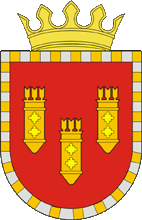 МУНИЦИПАЛЬНАЯ ПРОГРАММА ЭНЕРГОСБЕРЕЖЕНИЕ И ПОВЫШЕНИЕ ЭНЕРГЕТИЧЕСКОЙ ЭФФЕКТИВНОСТИ В АЛАТЫРСКОМ МУНИЦИПАЛЬНОМ ОКРУГЕ ЧУВАШСКОЙ РЕСПУБЛИКИ НА 2023-2025 ГОДЫ И НА ПЕРИОД ДО 2035 ГОДАУтверждена постановлением администрации Алатырского муниципального округа от __.03.2023 № ____Паспортмуниципальной программы Алатырского муниципального округа Чувашской Республики «Энергосбережение и повышение энергетической эффективности в Алатырском муниципальном округе Чувашской Республики на 2023-2025 годы и на период до 2035 года» Раздел I. Приоритеты муниципальной политики в сфере энергосбережения и повышения энергетической эффективности на территории МО, цель, задачи, описание сроков и этапов ее реализации1. Анализ тенденций и проблем в сфере энергосбережения и повышения энергетической эффективности на территории Алатырского МОПовышение энергетической эффективности является одним из основных приоритетов внутренней политики Российской Федерации. Мировой кризис обозначил необходимость заниматься данным направлением, и энергосбережение как фактор реальной экономии бюджетных расходов приобретает все большую актуальность.В вопросах энергосбережения сегодня многократно повышается роль и ответственность муниципального уровня власти, поскольку в городских и сельских поселениях организация энергосбережения наиболее сложна из-за высокой концентрации участников, интересов и взаимовлияющих технологий. Именно на муниципальном уровне предстоит реализовать конкретные энергосберегающие мероприятия, создать повсеместный энергетический учет и планирование как основной инструмент муниципального управления энергосбережением. Сложившуюся практику планирования и отчетности в количественных характеристиках следует дополнить конкретными численно измеряемыми показателями энергоэффективности – удельным потреблением топлива и энергии, уровнем тепловых и электрических потерь и так далее. Экономика, бюджетная сфера, жилищно-коммунальный комплекс Алатырского муниципального округа Чувашской Республики характеризуются повышенным потреблением топливно-энергетических ресурсов (далее - ТЭР).Энергосбережение в Алатырском муниципальном округе Чувашской Республики (далее – Алатырский МО) является актуальным и необходимым условием для нормального функционирования округа, так как повышение эффективности использования ТЭР, при постоянном непрекращающимся росте цен на топливо и, соответственно росте стоимости электрической и тепловой энергии позволяет добиться существенной экономии потребляемых ТЭР, снизить загрузку электросетевого оборудования и уменьшить финансовые затраты.Анализ функционирования хозяйства округа показывает, что основные потери ТЭР наблюдаются при транспортировке, распределении и потреблении тепловой и электрической энергии и воды, при оказании жилищно-коммунальных услуг, ведении районного хозяйства.В этих условиях одной из основных угроз социально-экономическому развитию муниципального округа становится снижение конкурентоспособности предприятий, отраслей экономики муниципального образования, эффективности муниципального управления, вызванное ростом затрат на оплату топливно-энергетических и коммунальных ресурсов, опережающих темпы экономического развития.С учетом указанных обстоятельств, проблема заключается в том, что при существующем уровне энергоемкости экономики и социальной сферы муниципального округа предстоящие изменения стоимости топливно-энергетических и коммунальных ресурсов приведут к следующим негативным последствиям:росту затрат предприятий, расположенных на территории муниципального округа, на оплату топливно-энергетических и коммунальных ресурсов, приводящему к снижению конкурентоспособности и рентабельности их деятельности;росту стоимости жилищно-коммунальных услуг при ограниченных возможностях населения самостоятельно регулировать объем их потребления и снижению качества жизни населения;снижению эффективности бюджетных расходов, вызванному ростом доли затрат на оплату коммунальных услуг в общих затратах на муниципальное управление;опережающему росту затрат на оплату коммунальных ресурсов в расходах на содержание муниципальных бюджетных организаций здравоохранения, образования, культуры и т.п., и вызванному этим снижению эффективности оказания услуг.Высокая энергоемкость предприятий в этих условиях может стать причиной снижения темпов роста экономики муниципального округа и налоговых поступлений в бюджеты всех уровней.Для решения проблемы необходимо осуществление комплекса мер по интенсификации энергосбережения, которые заключаются в разработке, принятии и реализации согласованных действий по повышению энергетической эффективности при производстве, передаче и потреблении энергии и ресурсов на территории муниципального округа и прежде всего в органах местного самоуправления, муниципальных учреждениях, муниципальных унитарных предприятиях.Муниципальная программа энергосбережения и повышения энергетической эффективности в Алатырском МО на 2023–2025 годы и на период до 2035 года разработана в соответствии с Федеральным законом от 23 ноября 2009 г. № 261-ФЗ «Об энергосбережении и о повышении энергетической эффективности и о внесении изменений в отдельные законодательные акты Российской Федерации», постановлением Кабинета Министров Чувашской Республики от 14 декабря 2018 г. № 522 «О государственной программе Чувашской Республики «Развитие промышленности и инновационная экономика».При разработке Программы также учитывались положения следующих нормативно-правовых актов:Федеральный закон от 6 октября 2003 г. № 131-ФЗ «Об общих принципах организации местного самоуправления в Российской Федерации»;Указ Президента Российской Федерации от 4 июня 2008 г. № 889 «О некоторых мерах по повышению энергетической и экологической эффективности российской экономики»;Постановление Правительства РФ от 11 февраля 2021 г. № 161 «Об утверждении требований к региональным и муниципальным программам в области энергосбережения и повышения энергетической эффективности и о признании утратившими силу некоторых актов Правительства Российской Федерации и отдельных положений некоторых актов Правительства Российской Федерации»;Постановление Правительства РФ от 7 октября 2019 г. № 1289 «О требованиях к снижению государственными (муниципальными) учреждениями в сопоставимых условиях суммарного объема потребляемых ими дизельного и иного топлива, мазута, природного газа, тепловой энергии, электрической энергии, угля, а также объема потребляемой ими воды»;Постановление Правительства РФ от 24 декабря 2020 г. № 2255 «Об утверждении требований к осветительным устройствам и электрическим лампам, используемым в цепях переменного тока в целях освещения»;Приказ Минэкономразвития России от 15 июля 2020 г. № 425 «Об утверждении методических рекомендаций по определению целевого уровня снижения потребления государственными (муниципальными) учреждениями суммарного объема потребляемых ими энергетических ресурсов и воды»;Приказ Министерства экономического развития Российской Федерации от 09.07.2021г. № 419 «Об утверждении Порядка определения объема снижения потребляемых государственным (муниципальным) учреждением ресурсов в сопоставимых условиях»;Приказ Министерства энергетики РФ от 30 июня 2014 г. № 399 «Об утверждении методики расчета значений целевых показателей в области энергосбережения и повышения энергетической эффективности, в том числе в сопоставимых условиях»;Постановление Правительства РФ от 31.12.2009г. № 1221 «Об утверждении правил установления требований энергетической эффективности товаров, услуг, работ, размещения заказов для муниципальных нужд» (с изменениями на 21 апреля 2018 года);Приказ Минэкономразвития России от 28 апреля 2021 г. № 231 «Об утверждении методики расчета значений целевых показателей в области энергосбережения и повышения энергетической эффективности, достижение которых обеспечивается в результате реализации региональных и муниципальных программ в области энергосбережения и повышения энергетической эффективности»;Приказ Минэкономразвития России от 17 февраля 2010 г. № 61 «Об утверждении примерного перечня мероприятий в области энергосбережения и повышения энергетической эффективности, который может быть использован в целях разработки региональных, муниципальных программ в области энергосбережения и повышения энергетической эффективности»;Приказ Министерства энергетики РФ от 30 июня 2014 г. № 398 «Об утверждении требований к форме программ в области энергосбережения и повышения энергетической эффективности организаций с участием государства и муниципального образования, организаций, осуществляющих регулируемые виды деятельности, и отчетности о ходе их реализации»;Приказ Минэкономразвития России от 28 октября 2019 г. № 707 «Об утверждении Порядка представления декларации о потреблении энергетических ресурсов и формы декларации о потреблении энергетических ресурсов»;Приказ Госслужбы Чувашии по конкурентной политике и тарифам от 29 марта 2019 г. № 01/06-242 «Об установлении Требований к программам в области энергосбережения и повышения энергетической эффективности организаций, осуществляющих регулируемые виды деятельности, в случае, если цены (тарифы) на товары, услуги таких организаций подлежат установлению Государственной службой Чувашской Республики по конкурентной политике и тарифам (с изменениями на 14 июля 2021 года)».2. Цель, задачи и приоритеты развития энергосбережения и повышения энергетической эффективности на территории Алатырского МООсновной целью Муниципальной программы является повышение энергетической эффективности при производстве, передаче и потреблении энергетических ресурсов и уменьшение негативного воздействия на окружающую среду.Достижению поставленной в Муниципальной программе цели способствует решение следующих задач:снижение удельного потребления топливно-энергетических ресурсов в бюджетной сфере в сопоставимых условиях с увеличением оснащенности приборами учета;снижение потребления топливно-энергетических ресурсов в жилищном фонде в сопоставимых условиях с увеличением оснащенности приборами учета и увеличением доли энергоэффективного капитального ремонта;энергосбережение и повышение энергетической эффективности систем коммунальной инфраструктуры в том числе в части уменьшения потерь энергетических ресурсов при передаче и проведении работ по выявлению бесхозяйных объектов недвижимого имущества;ведение комплекса организационно - правовых мероприятий по управлению энергосбережением, в том числе создание системы показателей, характеризующих энергетическую эффективность при производстве, передаче и потреблении энергетических ресурсов, их мониторинга, а также сбора и анализа информации об энергоемкости экономики округа;определение потенциала энергосбережения в промышленном секторе с последующим снижением энергоемкости производимой продукции;увеличение использования в качестве источников энергии вторичных энергетических ресурсов и (или) возобновляемых источников энергии;снижение затрат электрической энергии на уличное освещение путем внедрения энергоэффективных источников освещения;создание благоприятных условий для замещения части потребляемого моторного топлива (бензина и дизельного топлива), используемого транспортными средствами, альтернативными видами моторного топлива.Приоритеты Муниципальной политики в области действия настоящей Муниципальной программы являются:создание правовых, организационно-управленческих, финансовых и материально-технических условий, способствующих разработке и реализации проектов в сфере энергосбережения и повышения энергетической эффективности в муниципальных учреждениях, ресурсоснабжающих организациях, жилищном фонде;стимулирование привлечения внебюджетных источников финансирования в реализацию проектов по энергосбережению и повышению энергетической эффективности;повышение информированности общества о состоянии и деятельности в сфере энергосбережения и повышения энергетической эффективности;организация полного учета потребляемых топливно-энергетических ресурсов и воды на выработку, учет потребления у конечных потребителей и учет отпускаемых топливно-энергетических ресурсов и воды в распределительную сеть.3. Основные направления развития энергосбережения и повышения энергетической эффективности на территории Алатырского МООсновные направления развития энергосбережения и повышения энергетической эффективности в разрезе кластеров потребления представлены ниже.3.1. Направление развития энергосбережения и повышения энергетической эффективности в муниципальном сектореВ Алатырском МО насчитывается суммарно 23 бюджетных учреждений осуществляющих свою деятельность в 52 здания (строениях, сооружениях). При реализации политики энергосбережения относительно бюджетного сектора Муниципальной программой предусмотрено разбиение всех муниципальных учреждений по следующим укрупненным функционально-типологическим группам:учебно-воспитательные учреждения в количестве 14 ед. осуществляют свою деятельность на площадях 17 объектов;учреждения культурно-просветительного, развлекательного назначения в количестве 8 ед. осуществляют свою деятельность на площадях 12 объектов;учреждения физкультурного, спортивного и физкультурно-досугового назначения в количестве 1 ед. осуществляют свою деятельность на площадях 1 объекта;Без наличия соответствующего приборного обеспечения учета потребляемых энергоресурсов невозможно реализация комплексной программы по энергосбережению, соответственно первоочередным направлением в данном секторе является полное оснащение приборами учета тех топливно-энергетических ресурсов, за потребление которых производится оплата.Следующее направление развития – реализация мероприятий программ энергосбережения и повышения энергетической эффективности муниципальных учреждений разработанных в соответствии с приказом Минэкономразвития России от 15 июля 2020 г. № 425 «Об утверждении методических рекомендаций по определению целевого уровня снижения потребления государственными (муниципальными) учреждениями суммарного объема потребляемых ими энергетических ресурсов и воды» как в части организационных (беззатратных), так и в части конкретных мероприятий направленных на достижение снижения потребления топливно-энергетических ресурсов в сопоставимых условиях. В случае отсутствия финансирования на основании Постановления Правительства РФ от 7 октября 2019 № 1289 «О требованиях к снижению государственными (муниципальными) учреждениями в сопоставимых условиях суммарного объема потребляемых ими дизельного и иного топлива, мазута, природного газа, тепловой энергии, электрической энергии, угля, а также объема потребляемой ими воды» п. 9 предусмотрены мероприятия в части осуществления действий, направленных на заключение энергосервисного договора (контракта).Заключительное направление развитие в секторе определяется унификацией работы по направлению энергосбережения в части корректности представляемых данных в формах обязательной отчетности в соответствии с приказом Минэкономразвития России от 28 апреля 2021 г. № 231 «Об утверждении методики расчета значений целевых показателей в области энергосбережения и повышения энергетической эффективности, достижение которых обеспечивается в результате реализации региональных и муниципальных программ в области энергосбережения и повышения энергетической эффективности», приказом Министерства энергетики РФ от 30 июня 2014 г. № 398 «Об утверждении требований к форме программ в области энергосбережения и повышения энергетической эффективности организаций с участием государства и муниципального образования, организаций, осуществляющих регулируемые виды деятельности, и отчетности о ходе их реализации», а так же контроль над сроками и корректности вносимых данных в энергетические декларации в соответствии с приказом Минэкономразвития России от 28 октября 2019 г. № 707 «Об утверждении Порядка представления декларации о потреблении энергетических ресурсов и формы декларации о потреблении энергетических ресурсов». В данное направление так же входят мероприятия по обучению ответственных по энергосбережению и повышению энергетической эффективности.3.2. Направление развития энергосбережения и повышения энергетической эффективности жилищном фондеЖилой фонд в Алатырском МО представлен 7 многоквартирным жилым домом и 9 170 индивидуальным жилым домостроением, причем многоквартирные жилые дома преимущественно расположены в административном центре округа.Первое направление развития энергосбережения и повышения энергетической эффективности в жилищном фонде определено задачей по упорядочиванию расчетов за электрическую, тепловую энергию и водоснабжение, потребляемые жилыми домами, находящимися на территории Алатырского МО, а также в целях стимулирования потребителей к сбережению тепловой, электрической энергии и воды устанавливаются общедомовые и индивидуальные приборы учета топливно-энергетических ресурсов.Следующее направление Муниципальной программы по данному сектору определяется необходимостью в повышении количества энергоэффективных капитальных ремонтов, увеличением контроля органами местного самоуправления над застройщиками и организациями проводящими капитальный ремонт с целью увеличения количества многоквартирных домов имеющих класс энергетической эффективности «В» и выше. По данному направлению помимо контроля, присвоения класса энергетической эффективности входит информационная поддержка населения, пропаганда в области энергосбережения, организационно-просветительская деятельность в части реализации наиболее энергоэффективных мероприятий.Заключительное направление определено необходимостью выработки системной политики в области энергосбережения в жилищном фонде, что подразумевают под собой реализацию конкретных беззатратных мероприятий и разработку ряда нормативных документов. Например по данному направлению предполагается проведение энергетического мониторинга использования тепловой, электрической энергии, природного газа и воды в жилищном фонде, введение социальной нормы потребления энергетических ресурсов и дифференцированных цен (тарифов), ранжирование многоквартирных домов по уровню энергоэффективности, выявление многоквартирных домов, требующих реализации первоочередных мер по повышению энергоэффективности и так далее (конкретный перечень мероприятий приведен в соответствующем приложении).3.3. Направление развития энергосбережения и повышения энергетической эффективности в коммунальной инфраструктуреСоответствующая ситуация в коммунальной сфере определяет первое направление по энергосбережению в данном секторе решающую задачу по снижению потерь топливно-энергетических ресурсов и воды на собственные нужды и при транспортировке. Реализация данного направления производится за счет существующих программ энергосбережения и повышения энергетической эффективности организаций осуществляющих регулируемые виды деятельности а так же инвестиционных и производственных программ. В Муниципальную программу включены обязательные для энергоснабжающих организаций мероприятия, определенные приказом Госслужбы Чувашии по конкурентной политике и тарифам от 29 марта 2019 г. № 01/06-242 «Об установлении Требований к программам в области энергосбережения и повышения энергетической эффективности организаций, осуществляющих регулируемые виды деятельности, в случае, если цены (тарифы) на товары, услуги таких организаций подлежат установлению Государственной службой Чувашской Республики по конкурентной политике и тарифам (с изменениями на 14 июля 2021 года)».Вторым направлением в соответствии с Постановлением Правительства РФ от 11 февраля 2021 г. № 161 «Об утверждении требований к региональным и муниципальным программам в области энергосбережения и повышения энергетической эффективности и о признании утратившими силу некоторых актов Правительства Российской Федерации и отдельных положений некоторых актов Правительства Российской Федерации» определена постоянная работа по выявлению бесхозяйных объектов недвижимого имущества, используемых для передачи энергетических ресурсов и организацией управления данными объектами.Следующее направление определяет повышение энергетической эффективности источников теплоснабжения, водоснабжения а так же снижение удельных затрат электрической энергии на подготовку, транспортировку воды, водоотведение. Заключительное направление определяется общим направлением политики Российской Федерации на увеличение количества случаев использования в качестве источников энергии вторичных энергетических ресурсов и (или) возобновляемых источников энергии в том числе увеличением количества подключений «микрогенерации», определяемой Федеральным законом от 26 марта 2003 года N 35-ФЗ «Об электроэнергетике» на основании изменений внесенных Федеральным законом от 27 декабря 2019 года № 471 «О внесении изменений в Федеральный закон «Об электроэнергетике» в части развития микрогенерации». Так же в данном направлении отражено внедрение когенерации (совместная выработка тепловой и электрической энергии), что позволит максимально энергоэффективно использовать топливно-энергетические ресурсы направленные на получение тепловой энергии.3.4. Направление развития энергосбережения и повышения энергетической эффективности в промышленностиПромышленное производство представлено предприятиями, из которых большинство относится к перерабатывающей промышленности продукции сельского хозяйства. Кроме того, имеются предприятия малого и среднего бизнеса, работающие в различных сферах экономики, а также имеется целый ряд подсобных (вспомогательных) предприятий округа.Основными потребителями в данном секторе выступают следующие предприятия. ООО "ЗОЛОТАЯ НИВА-АЛАТЫРЬ" с выпуском основной продукции - зерновые культуры и ориентировочном потреблении топливно-энергетических ресурсов свыше 50 т у.т.ООО "МИТРА" с выпуском основной продукции - зерновые культуры и ориентировочном потреблении топливно-энергетических ресурсов свыше 30 т у.т.ООО "КОНТИНЕНТАЛЬ" с выпуском основной продукции - продукция деревообработки и ориентировочном потреблении топливно-энергетических ресурсов свыше 50 т у.т.Основное направление по энергосбережению и повышению энергетической эффективности в данном секторе направлено на оценку потенциала в области энергосбережения на основании энергетического обследованию специализированными организациями, после которого будет сформирован конкретный перечень мероприятий, реализация которых позволит снизить энергоемкость производимой продукции. В силу специфики каждого отдельно взятого производства, без проведения специализированного обследования, разработка конкретных мероприятий и включение ее в Муниципальную программу невозможно.3.5. Направление развития энергосбережения и повышения энергетической эффективности в транспортном комплексеОсновным направлением по развитию энергосбережения и повышения энергетической эффективности в транспортном комплексе определяется переход на использование альтернативных видов моторного топлива - природный газ, газовые смеси, сжиженный углеводородный газ, электрическая энергия вместо бензина и дизельного топлива.На территории Алатырского МО в настоящее время функционирует 1 газозаправочная станция, обеспечивающая возможность реализации мероприятий отраженных в Муниципальной программе.Второе направление в данном секторе включает в себя строительство автомобильных станций для зарядки автотранспортных средств с автономным источником электрического питания.3.6. Направление развития энергосбережения и повышения энергетической эффективности в уличном освещенииДанное направление нацелено на целевую замену всех источников уличного освещения на энергоэффективное в соответствии с определениями Постановления Правительства РФ от 24 декабря 2020 г. № 2255 «Об утверждении требований к осветительным устройствам и электрическим лампам, используемым в цепях переменного тока в целях освещения».Раздел II. Перечень и сведения о целевых показателях (индикаторах) Муниципальной программы с расшифровкой плановых значений по годам ее реализацииЦелевые показатели (индикаторы) в разрезе основных мероприятий следующие:1) целевые показатели в области «Энергосбережение и повышение энергоэффективности в бюджетных учреждениях»;2) целевые показатели в области «Энергосбережение и повышение энергоэффективности в жилищном фонде»;3) целевые показатели в области «Энергосбережение и повышение энергоэффективности в коммунальной инфраструктуре»;4) целевые показатели в области «Информационное и правовое обеспечение мероприятий по энергосбережению и повышению энергоэффективности»;5) целевые показатели в области «Энергосбережение и повышение энергоэффективности в промышленном секторе»;6) целевые показатели в области «Внедрение технологий, использующих возобновляемые источники энергии и вторичные энергетические ресурсы»;7) целевые показатели в области «Увеличение использования энергоэффективных источников наружного освещения»;8) целевые показатели в области «Энергосбережение и повышение энергоэффективности в транспортном комплексе».К целевым показателям в области «Энергосбережение и повышение энергоэффективности в бюджетных учреждениях» относятся:а) доля потребления муниципальными учреждениями тепловой энергии приобретаемой по приборам учета, в общем объеме потребления тепловой энергии муниципальными учреждениями на территории Алатырского МО, процентов;б) доля потребления муниципальными учреждениями электрической энергии приобретаемой по приборам учета, в общем объеме потребления электрической энергии муниципальными учреждениями на территории Алатырского МО, процентов;в) доля потребления муниципальными учреждениями холодной воды приобретаемой по приборам учета, в общем объеме потребления холодной воды муниципальными учреждениями на территории Алатырского МО, процентов;г) доля потребления муниципальными учреждениями природного газа приобретаемого по приборам учета, в общем объеме потребления природного газа муниципальными учреждениями на территории Алатырского МО, процентов;д) удельный расход электрической энергии зданиями и помещениями учебно-воспитательного назначения муниципальных организаций, находящихся в ведении администрации Алатырского МО, кВтч/м2;е) удельный расход природного газа зданиями и помещениями учебно-воспитательного назначения муниципальных организаций, находящихся в ведении администрации Алатырского МО, м3/чел.;ж) удельный расход тепловой энергии зданиями и помещениями культурно-просветительного, развлекательного назначения муниципальных организаций, находящихся в ведении администрации Алатырского МО, Гкал/м2;з) удельный расход электрической энергии зданиями и помещениями культурно-просветительного, развлекательного назначения муниципальных организаций, находящихся в ведении администрации Алатырского МО, кВтч/м2;и) удельный расход природного газа зданиями и помещениями культурно-просветительного, развлекательного назначения муниципальных организаций, находящихся в ведении администрации Алатырского МО, м3/чел.;й) удельный расход электрической энергии зданиями и помещениями физкультурного, спортивного и физкультурно-досугового назначения муниципальных организаций, находящихся в ведении администрации Алатырского МО, кВтч/м2;к) удельный расход природного газа зданиями и помещениями физкультурного, спортивного и физкультурно-досугового назначения муниципальных организаций, находящихся в ведении администрации Алатырского МО, м3/чел.;л) удельный расход электрической энергии на снабжение администрации Алатырского МО, кВтч/м2;м) удельный расход холодной воды на снабжение администрации Алатырского МО, м3/чел.;н) удельный расход природного газа на снабжение администрации Алатырского МО, м3/чел.;о) удельный расход тепловой энергии на снабжение администрации и муниципальных учреждений Алатырского МО, Гкал/м2;п) удельный расход электрической энергии на снабжение администрации и муниципальных учреждений Алатырского МО, кВтч/м2;р) удельный расход холодной воды на снабжение администрации и муниципальных учреждений Алатырского МО, м3/чел.;с) удельный расход природного газа на снабжение администрации и муниципальных учреждений Алатырского МО, м3/чел.К целевым показателям в области «Энергосбережение и повышение энергоэффективности в жилищном фонде» относятся:а) доля многоквартирных домов, оснащенных коллективными (общедомовыми) приборами учета тепловой энергии в общем числе многоквартирных домов, расположенных на территории Алатырского МО, процентов;б) доля многоквартирных домов, оснащенных коллективными (общедомовыми) приборами учета электрической энергии в общем числе многоквартирных домов, расположенных на территории Алатырского МО, процентов;в) доля многоквартирных домов, оснащенных коллективными (общедомовыми) приборами учета холодной воды в общем числе многоквартирных домов, расположенных на территории Алатырского МО, процентов;г) доля многоквартирных домов, оснащенных коллективными (общедомовыми) приборами учета природного газа используемого на цели отопления в общем числе многоквартирных домов, расположенных на территории Алатырского МО, процентов;д) доля жилых, нежилых помещений в многоквартирных домах, жилых домах (домовладениях), оснащенных индивидуальными приборами учета тепловой энергии в общем числе жилых, нежилых помещений в многоквартирных домах, жилых домах (домовладениях), расположенных на территории Алатырского МО, процентов;е) доля жилых, нежилых помещений в многоквартирных домах, жилых домах (домовладениях), оснащенных индивидуальными приборами учета электрической энергии в общем числе жилых, нежилых помещений в многоквартирных домах, жилых домах (домовладениях), расположенных на территории Алатырского МО, процентов;ж) доля жилых, нежилых помещений в многоквартирных домах, жилых домах (домовладениях), оснащенных индивидуальными приборами учета холодной воды в общем числе жилых, нежилых помещений в многоквартирных домах, жилых домах (домовладениях), расположенных на территории Алатырского МО, процентов;з) доля жилых, нежилых помещений в многоквартирных домах, жилых домах (домовладениях), оснащенных индивидуальными приборами учета природного газа используемого на цели отопления в общем числе жилых, нежилых помещений в многоквартирных домах, жилых домах (домовладениях), расположенных на территории Алатырского МО, процентов;и) доля многоквартирных домов, расположенных на территории Алатырского МО, имеющих класс энергетической эффективности "В" и выше, процентов;й) доля энергоэффективных капитальных ремонтов многоквартирных домов в общем объеме проведенных капитальных ремонтов многоквартирных домов на территории Алатырского МО, процентов;к) удельный расход тепловой энергии в многоквартирных домах, расположенных на территории Алатырского МО, Гкал/м2;л) удельный расход электрической энергии в многоквартирных домах, расположенных на территории Алатырского МО, кВтч/м2;м) удельный расход холодной воды в многоквартирных домах, расположенных на территории Алатырского МО, м3/чел.К целевым показателям в области «Энергосбережение и повышение энергоэффективности в коммунальной инфраструктуре» относятся:а) доля тепловой энергии, отпущенной в тепловые сети от источников тепловой энергии, функционирующих в режиме комбинированной выработки тепловой и электрической энергии, в общем объеме производства тепловой энергии в системах централизованного теплоснабжения на территории Алатырского МО, процентов;б) удельный расход топлива на отпуск электрической энергии тепловыми электростанциями на территории Алатырского МО, т у.т./млн. кВтч;в) удельный расход топлива на отпущенную тепловую энергию с коллекторов тепловых электростанций на территории Алатырского МО, т у.т./тыс. Гкал;г) удельный расход топлива на отпущенную с коллекторов котельных в тепловую сеть тепловую энергию на территории Алатырского МО, т у.т./тыс. Гкал;д) доля потерь электрической энергии при ее передаче по распределительным сетям в общем объеме переданной электрической энергии на территории Алатырского МО, процентов;е) доля потерь тепловой энергии при ее передаче в общем объеме переданной тепловой энергии на территории Алатырского МО, процентов;ж) доля потерь воды в централизованных системах водоснабжения при транспортировке в общем объеме воды, поданной в водопроводную сеть на территории Алатырского МО, процентов.К целевым показателям в области «Информационное и правовое обеспечение мероприятий по энергосбережению и повышению энергоэффективности» относятся:а) доля объема тепловой энергии, расчеты за которую осуществляются с использованием приборов учета, в общем объеме тепловой энергии, потребляемой (используемой) на территории  Алатырского МО, процентов;б) доля объема электрической энергии, расчеты за которую осуществляются с использованием приборов учета, в общем объеме электрической энергии, потребляемой (используемой) на территории Алатырского МО, процентов;в) доля объема холодной воды, расчеты за которую осуществляются с использованием приборов учета, в общем объеме холодной воды, потребляемой (используемой) на территории  Алатырского МО, процентов;г) доля объема природного газа, расчеты за который осуществляются с использованием приборов учета, в общем объеме природного газа, потребляемого (используемого) на территории  Алатырского МО, процентов;д) количество энергосервисных договоров (контрактов), заключенных муниципальными образованиями Алатырского МО, ед.;е) доля муниципальных заказчиков в общем объеме муниципальных заказчиков Алатырского МО, с которыми заключены энергосервисные договора (контракты), процентов.К целевым показателям в области «Энергосбережение и повышение энергоэффективности в промышленном секторе» относятся:а) энергоемкость промышленного производства для производства 3 видов продукции, работ (услуг), составляющих основную долю потребления энергетических ресурсов на территории Алатырского МО в сфере промышленного производства (зерновые культуры), кг у.т./ед. продукции;б) энергоемкость промышленного производства для производства 3 видов продукции, работ (услуг), составляющих основную долю потребления энергетических ресурсов на территории Алатырского МО в сфере промышленного производства (зерновые культуры), кг у.т./ед. продукции;в) энергоемкость промышленного производства для производства 3 видов продукции, работ (услуг), составляющих основную долю потребления энергетических ресурсов на территории Алатырского МО в сфере промышленного производства (продукция деревообработки), кг у.т./ед. продукции.К целевым показателям в области «Внедрение технологий, использующих возобновляемые источники энергии и вторичные энергетические ресурсы» относятся:а) доля объема энергетических ресурсов (электрической энергии), производимых с использованием возобновляемых источников энергии и (или) вторичных энергетических ресурсов, в общем объеме энергетических ресурсов, производимых на территории Алатырского МО, процентов;б) ввод мощностей генерирующих объектов, функционирующих на основе использования возобновляемых источников энергии, на территории Алатырского МО (без учета гидроэлектростанций установленной мощностью свыше 25 МВт), МВт.К целевым показателям в области «Увеличение использования энергоэффективных источников наружного освещения» относятся:а) доля энергоэффективных источников света в системах уличного освещения на территории Алатырского МО, процентов.К целевым показателям в области «Энергосбережение и повышение энергоэффективности в транспортном комплексе» относятся:а) количество транспортных средств, относящихся к общественному транспорту, регулирование тарифов на услуги по перевозке на котором осуществляется в Алатырского МО, в отношении которых проведены мероприятия по энергосбережению и повышению энергетической эффективности, в том числе по замещению бензина и дизельного топлива, используемых транспортными средствами в качестве моторного топлива, природным газом, газовыми смесями, сжиженным углеводородным газом, используемыми в качестве моторного топлива, и электрической энергией, ед.;б) количество транспортных средств с автономным источником электрического питания, относящихся к общественному транспорту, регулирование тарифов на услуги по перевозке на котором осуществляется в Алатырского МО, ед.;в) количество транспортных средств, используемых органами муниципальной власти, государственными учреждениями и государственными унитарными предприятиями Алатырского МО, в отношении которых проведены мероприятия по энергосбережению и повышению энергетической эффективности, в том числе по замещению бензина и дизельного топлива, используемых транспортными средствами в качестве моторного топлива, природным газом, газовыми смесями и сжиженным углеводородным газом, используемыми в качестве моторного топлива, ед.;г) количество транспортных средств с автономным источником электрического питания, используемых органами муниципальной власти, государственными учреждениями и государственными унитарными предприятиями Алатырского МО, ед.;д) количество электромобилей легковых с автономным источником электрического питания, зарегистрированных на территории Алатырского МО, ед.Значения целевых показателей в области энергосбережения и повышения энергетической эффективности, достижение которых обеспечивается в результате реализации Муниципальной программы с расшифровкой плановых значений по годам реализации приведены в приложении № 1 к Муниципальной программе.Раздел III. Характеристики основных мероприятий Муниципальной программы с указанием сроков и этапов их реализацииПеречень мероприятий по энергосбережению и повышению энергетической эффективности с указанием ожидаемых результатов в натуральном и стоимостном выражении, в том числе экономического эффекта от реализации Муниципальной программы, сроки проведения таких мероприятий представлены в данном разделе.Программные мероприятия представляют собой систему мероприятий, которые сгруппированы по направлениям реализации, скоординированы по срокам и обеспечивают комплексный подход и координацию работ всех участников Программы с целью достижения намеченных результатов.Комплекс мероприятий направленных на решение поставленных задач и достижения цели Муниципальной программы сгруппирован относительно основных мероприятий:Основное мероприятие 1. «Энергосбережение и повышение энергоэффективности в бюджетных учреждениях».Реализация основного мероприятия направлена на решение следующей задачи: снижение удельного потребления топливно-энергетических ресурсов в бюджетной сфере в сопоставимых условиях с увеличением оснащенности приборами учета.Для решения поставленной задачи в основное мероприятии включена замена устаревших приборов учета на приборы повышенного класса точности с дооснащением безучетных вводов топливно-энергетических ресурсов и воды, внедрение автоматического регулирования в системы отопления и горячего водоснабжения, модернизация систем освещения с установкой энергоэффективных светильников и автоматизированных систем управления освещением, замена водоразборной арматуры, обучение ответственных за энергосбережение и ряд иных мероприятий.В рамках основного мероприятия предусмотрены следующие мероприятия:Мероприятие 1.1 «Обучение специалистов в области энергосбережения и энергетической эффективности».Итогом реализации данного мероприятия является выделение штатной единицы в структуре учреждения с последующим обязательным прохождением обучения в сфере энергосбережения. В круг обязанностей данного специалиста должен входить контроль за использованием энергоносителей, какие средства расходуются на топливно-энергетические ресурсы и воду (далее ТЭР), заполнение энергетических деклараций, формирование ежеквартальных и годовых отчетностей по направлению энергосбережения, контроль и организация реализации мероприятий по программе энергосбережения соответствующего учреждения. Принятие соответствующих приказов и распоряжений по учреждению повысит ответственность за расходование ТЭР. В конечном итоге все это приведет к упорядочиванию процесса контроля и отчетности в учреждении при использовании энергоносителей.К основным затратам на данное мероприятие относятся затраты на обучение ответственного за энергосбережение на курсах повышения квалификации по энергосбережению и повышению энергоэффективности.Реализация мероприятия сама по себе не даст прямой экономии, однако, позволит поставить осуществление энергосберегающих мероприятий на грамотный и системный уровень.Мероприятие 1.2 «Оснащение приборами учета бюджетных учреждений».Результатом данного мероприятия должно стать полное оснащение потребляемых ТЭР и воды расчеты за которые осуществляются из бюджета. Мероприятием предусмотрена установка средств технического/индивидуального учета в случае одного прибора учета на несколько объектов для отражения реальной энергоэффективности каждого конкретного объекта для целей применения положений приказа Минэкономразвития России от 15 июля 2020 г. № 425 «Об утверждении методических рекомендаций по определению целевого уровня снижения потребления государственными (муниципальными) учреждениями суммарного объема потребляемых ими энергетических ресурсов и воды». Дополнительно предусматривается замена или установка интеллектуальных приборов учета.Мероприятие 1.3 «Замена устаревших систем освещения на светодиодные».В мероприятии отражена постепенная замена систем освещения на энергоэффективную, что позволит существенно уменьшить потребление электрической энергии, повысить световую эффективность освещения, увеличить устойчивость к колебанию сетевого напряжения. Замена систем освещения на энергоэффективную предусматривается на основании положений Постановления Правительства РФ № 2255 от 24 декабря 2020 г. «Об утверждении требований к осветительным устройствам и электрическим лампам, используемым в цепях переменного тока в целях освещения».Мероприятие 1.4 «Установка оборудования для автоматического освещения».Реализация данного мероприятия предусматривает автоматическое отключение осветительной нагрузки на периоды, когда она не используется и как следствие происходит экономия электрической энергии. Мероприятие достигается путем подключения осветительных точек через датчики, реле, автоматические выключатели, которые либо объединяются вместо оперативного управления освещением по заданным параметрам, либо действуют локально от датчиков освещенности.Мероприятие 1.5 «Автоматизация системы теплоснабжения и горячего водоснабжения с регулированием подачи теплоты».Внедрение автоматизированных систем в теплоснабжении и регулировании горячего водоснабжения (далее ГВС) позволит повысить безопасность режимов, эксплуатационную надежность системы с уменьшением эксплуатационных затрат и непосредственной экономией тепловой энергии в случае автоматизации теплоснабжения с регулированием от температуры внешней среды.Мероприятие 1.6 «Проведение гидравлической регулировки, автоматической/ручной балансировки распределительных систем отопления и стояков».Мероприятие предназначено создать надежный и экономичный режим распределения теплоносителя по потребителям в соответствии с их тепловыми нагрузками для исключения перетопов у одних потребителей и непрогревов у других и соответственно приведет к экономии потребления тепловой энергии и более рациональному ее использованию, уменьшит неравномерное распределение тепла в теплосети учреждения.Мероприятие 1.7 «Снижение тепловых потерь через оконные проемы путем их модернизации».Мероприятие предусматривает установку современных стеклопакетов взамен старых, что приведет к снижению потерь тепловой энергии в помещении. Так же предусматривается установка дополнительного остекленения в дополнение к имеющемуся. Замена устаревших стеклопакетов или ремонт старых оконных рам позволит не только снизить тепловые потери, но и увеличить шумоизоляцию.Мероприятие 1.8 «Улучшение тепловой изоляции стен, полов и чердаков».В рамках данного мероприятия предусматривается проведение работ по утеплению ограждающих конструкций в том числе чердачных и подвальных перекрытий. Мероприятие крупнозатратное и долгоокупаемое, поэтому его реализация отражена в том числе с учетом необходимости капитального ремонта учреждений.Мероприятие 1.9 «Применение экономичной водоразборной арматуры».Реализация мероприятия предполагает внедрение комплекса технических решений, позволяющих в результате значительно сэкономить потребление воды, водоразбор которой производится через водоразборную арматуру.Мероприятие 1.10 «Разработка и корректировка программ энергосбережения и повышения энергетической эффективности организаций с участием государства и муниципального образования».В соответствии с Постановлением Правительства РФ от 7 октября 2019 № 1289 «О требованиях к снижению государственными (муниципальными) учреждениями в сопоставимых условиях суммарного объема потребляемых ими дизельного и иного топлива, мазута, природного газа, тепловой энергии, электрической энергии, угля, а также объема потребляемой ими воды» государственным (муниципальным) учреждениям необходимо актуализировать/разрабатывать программы энергосбережения и повышения энергетической эффективности каждые 3 года в том числе для достижения целевого уровня снижения потребления топливно-энергетических ресурсов и воды установленным на основании расчетов по приказу Минэкономразвития России от 15 июля 2020 г. № 425 «Об утверждении методических рекомендаций по определению целевого уровня снижения потребления государственными (муниципальными) учреждениями суммарного объема потребляемых ими энергетических ресурсов и воды» и последующей ежегодной отчетностью в соответствии с  приказом Министерства экономического развития Российской Федерации от 09.07.2021г. № 419 «Об утверждении Порядка определения объема снижения потребляемых государственным (муниципальным) учреждением ресурсов в сопоставимых условиях».Данное мероприятие направлено на своевременное обновление программ энергосбережения муниципальными учреждениями в соответствии с действующими нормативно-правовыми актами и контроль за их исполнением.Основное мероприятие 2. «Энергосбережение и повышение энергоэффективности в жилищном фонде».Реализация основного мероприятия направлена на решение следующей задачи: снижение потребления топливно-энергетических ресурсов в жилищном фонде в сопоставимых условиях с увеличением оснащенности приборами учета и увеличением доли энергоэффективного капитального ремонта.В рамках основного мероприятия предусмотрены следующие мероприятия:Мероприятие 2.1 «Оснащение коллективными (общедомовыми) приборами учета многоквартирных домов в том числе интеллектуальных приборов учета, автоматизированных систем и систем диспетчеризации».Мероприятие 2.2 «Оснащение индивидуальными приборами учета жилых, нежилых помещений в многоквартирных домах, жилых домах (домовладениях) в том числе интеллектуальных приборов учета, автоматизированных систем и систем диспетчеризации».Мероприятие 2.3 «Проведение энергетических обследований жилищного фонда».Мероприятие 2.4 «Автоматизация потребления тепловой энергии многоквартирными домами (автоматизация тепловых пунктов, пофасадное регулирование)».Мероприятие 2.5 «Размещение на фасадах многоквартирных домов указателей классов их энергетической эффективности».Мероприятие 2.6 «Повышение энергетической эффективности системы освещения».Мероприятие 2.7 «Внедрение циркуляционных систем горячего водоснабжения, проведение гидравлической регулировки распределительных систем отопления и стояков».Мероприятие 2.8 «Проведение энергоэффективного капитального ремонта общего имущества в многоквартирных домах».Мероприятие 2.9 «Установка оборудования для автоматического освещения в жилищном фонде».Основное мероприятие 3. «Энергосбережение и повышение энергоэффективности в коммунальной инфраструктуре».Реализация основного мероприятия направлена на решение следующей задачи: энергосбережение и повышение энергетической эффективности систем коммунальной инфраструктуры в том числе в части уменьшения потерь энергетических ресурсов при передаче и проведении работ по выявлению бесхозяйных объектов недвижимого имущества.В рамках основного мероприятия предусмотрены следующие мероприятия:Мероприятие 3.1 «Выявление бесхозяйных объектов недвижимого имущества, используемых для передачи энергетических ресурсов (включая газоснабжение, тепло- и электроснабжение), организации постановки таких объектов на учет в качестве бесхозяйных объектов недвижимого имущества и последующему признанию права муниципальной собственности на такие бесхозяйные объекты недвижимого имущества».Мероприятие 3.2 «Организация управления бесхозяйными объектами недвижимого имущества, используемыми для передачи энергетических ресурсов, с момента выявления таких объектов, в том числе определению источника компенсации возникающих при их эксплуатации нормативных потерь энергетических ресурсов (включая тепловую энергию, электрическую энергию), в частности за счет включения расходов на компенсацию указанных потерь в тариф организации, управляющей такими объектами, в соответствии с законодательством Российской Федерации».Мероприятие 3.3 «Реализация мероприятий отраженных в инвестиционных и производственных программах производителей электрической и тепловой энергии, электросетевых организаций, теплосетевых организаций, организаций, осуществляющих водоснабжение и водоотведение, разработанных ими в установленном законодательством об энергосбережении и о повышении энергетической эффективности порядке программ по энергосбережению и повышению энергетической эффективности».Мероприятие 3.4 «Реализация мероприятий, направленных на снижение потребления энергетических ресурсов на собственные нужды».Мероприятие 3.5 «Внедрение установок совместной выработки тепловой и электрической энергии на базе газотурбинных установок с котлом-утилизатором, газотурбинных установок, газопорпшевых установок, турбодетандерных установок».Мероприятие 3.6 «Установка регулируемого привода в системах водоснабжения и водоотведения».Мероприятие 3.7 «Установка тепловых насосов и обустройство теплонасосных станций для отопления и горячего водоснабжения жилых домов и производственных объектов тепловой энергией, накапливаемой приповерхностным грунтом и атмосферным воздухом или вторично используемым».Мероприятие 3.8 «Мероприятия по модернизации оборудования, в том числе замене оборудования на оборудование с более высоким коэффициентом полезного действия, внедрение инновационных решений и энергосберегающих технологий, в том числе энергоэффективной нанотехнологичной продукции».Мероприятие 3.9 «Мероприятия по сокращению потерь электрической, тепловой энергии, холодной и горячей воды при осуществлении регулируемых видов деятельности».Мероприятие 3.10 «Герметизация зданий (окна, двери, швы, подвалы, выходы вентиляции, инженерных коммуникаций)».Мероприятие 3.11 «Внедрение реле-регуляторов светильников».Мероприятие 3.12 «Мероприятия по установке осветительных устройств с использованием светодиодов».Мероприятие 3.13 «Разработка и корректировка программ энергосбережения и повышения энергетической эффективности организаций, осуществляющих регулируемую деятельность».Основное мероприятие 4. «Информационное и правовое обеспечение мероприятий по энергосбережению и повышению энергоэффективности».Реализация основного мероприятия направлена на решение следующей задачи: ведение комплекса организационно - правовых мероприятий по управлению энергосбережением, в том числе создание системы показателей, характеризующих энергетическую эффективность при производстве, передаче и потреблении энергетических ресурсов, их мониторинга, а также сбора и анализа информации об энергоемкости экономики округа.В рамках основного мероприятия предусмотрены следующие мероприятия:Мероприятие 4.1 «Разработка и корректировка муниципальной программы энергосбережения и повышения энергетической эффективности».Мероприятие 4.2 «Содействие заключению энергосервисных договоров (контрактов) ».Мероприятие 4.3 «Организационно и нормативно-правовое обеспечение осуществление деятельности подведомственных организаций для возможности организации учета потребляемых топливно-энергетических ресурсов и реализации мероприятий по энергосбережению и повышению энергетической эффективности».Мероприятие 4.4 «Проведение энергетического мониторинга использования тепловой, электрической энергии, природного газа и воды в муниципальных учреждениях и жилищном фонде».Мероприятие 4.5 «Стимулирование производителей и потребителей энергетических ресурсов, организаций, осуществляющих передачу энергетических ресурсов, проведению мероприятий по энергосбережению, повышению энергетической эффективности и сокращению потерь энергетических ресурсов;».Мероприятие 4.6 «Введение социальной нормы потребления энергетических ресурсов и дифференцированных цен (тарифов) на энергетические ресурсы в пределах и свыше социальной нормы потребления, введение цен (тарифов), дифференцированных по времени суток, выходным и рабочим дням».Мероприятие 4.7 «Мероприятия по обучению в области энергосбережения и повышения энергетической эффективности».Мероприятие 4.8 «Разработка и проведение мероприятий по пропаганде энергосбережения через средства массовой информации, распространение социальной рекламы в области энергосбережения и повышения энергетической эффективности».Мероприятие 4.9 «Установление целевых показателей повышения эффективности использования энергетических ресурсов и воды в жилищном фонде, в том числе мероприятия, направленные на сбор и анализ информации об энергопотреблении жилых домов».Мероприятие 4.10 «Определение целевого уровня снижения потребления муниципальными учреждениями суммарного объема потребляемых ими энергетических ресурсов и воды».Мероприятие 4.11 «Ранжирование многоквартирных домов по уровню энергоэффективности, выявление многоквартирных домов, требующих реализации первоочередных мер по повышению энергоэффективности».Мероприятие 4.12 «Распространение информации об установленных законодательством об энергосбережении и повышении энергетической эффективности требованиях, предъявляемых к собственникам жилых домов, собственникам помещений в многоквартирных домах, лицам, ответственным за содержание многоквартирных домов, информирование жителей о возможных типовых решениях повышения энергетической эффективности и энергосбережения, пропаганду реализации мер, направленных на снижение пикового потребления электрической энергии населением».Мероприятие 4.13 «Разработка технико-экономических обоснований на внедрение энергосберегающих технологий в целях привлечения внебюджетного финансирования».Мероприятие 4.14 «Анализ договоров электро-, тепло-, газо- и водоснабжения жилых многоквартирных домов и муниципальных учреждениях на предмет выявления положений договоров, препятствующих реализации мер по повышению энергетической эффективности».Основное мероприятие 5 «Энергосбережение и повышение энергоэффективности в промышленном секторе».Реализация основного мероприятия направлена на решение следующей задачи: определение потенциала энергосбережения в промышленном секторе с последующим снижением энергоемкости производимой продукции.В рамках основного мероприятия предусмотрены следующие мероприятия:Мероприятие 5.1 «Проведение энергетических обследований».Мероприятие 5.2 «Мероприятия по энергосбережению и повышению энергетической эффективности разработанные на основании проведенных энергетических обследований».Основное мероприятие 6. «Внедрение технологий, использующих возобновляемые источники энергии и вторичные энергетические ресурсы».Реализация основного мероприятия направлена на решение следующей задачи: увеличение использования в качестве источников энергии вторичных энергетических ресурсов и (или) возобновляемых источников энергии.В рамках основного мероприятия предусмотрены следующие мероприятия:Мероприятие 6.1 «Внедрение/реконсервация возобновляемых источников энергии».Мероприятие 6.2 «Использования биомассы, отходов лесопромышленного и агропромышленного комплексов, бытовых отходов, шахтного метана, биогаза для производства электрической и тепловой энергии».Основное мероприятие 7. «Увеличение использования энергоэффективных источников наружного освещения».Реализация основного мероприятия направлена на решение следующей задачи: снижение затрат электрической энергии на уличное освещение путем внедрения энергоэффективных источников освещения.В рамках основного мероприятия предусмотрены следующие мероприятия:Мероприятие 7.1 «Внедрение энергоэффективных источников освещения в системах уличного освещения».Основное мероприятие 8. «Энергосбережение и повышение энергоэффективности в транспортном комплексе».Реализация основного мероприятия направлена на решение следующей задачи: создание благоприятных условий для замещения части потребляемого моторного топлива (бензина и дизельного топлива), используемого транспортными средствами, альтернативными видами моторного топлива.В рамках основного мероприятия предусмотрены следующие мероприятия:Мероприятие 8.1 «Мероприятия по замещению бензина и дизельного топлива, используемых транспортными средствами в качестве моторного топлива, альтернативными видами моторного топлива - природным газом, газовыми смесями, сжиженным углеводородным газом, электрической энергией, иными альтернативными видами моторного топлива с учетом доступности использования».Мероприятие 8.2 «Строительство автомобильных газовых наполнительных компрессорных станций».Мероприятие 8.3 «Строительство автомобильных станций для зарядки автотранспортных средств с автономным источником электрического питания».Муниципальная программа будет реализовываться в 2023 - 2035 годах в три этапа:1 этап - 2023 - 2025 годы;2 этап - 2026 - 2030 годы;3 этап - 2031 - 2035 годы.Каждый из этапов отличается условиями и факторами, а также приоритетами муниципальной политики с учетом особенностей Алатырского МО.На I этапе проводятся организационные мероприятия и реализуются малозатратные мероприятия и высокоэффективные проекты с малым сроком окупаемости, разрабатывается программа обучения и проводится обучение специалистов, актуализируются муниципальные программы энергосбережения, организуются учет топливно-энергетических ресурсов, разрабатывается проектно-сметная документация проектов в области энергосбережения. На II этапе осуществляются высокозатратные мероприятия, прежде всего у потребителей энергоресурсов, со сроком окупаемости свыше 4 лет, реализуются проекты, в том числе разработанные на I этапе, предусматривающие внедрение прогрессивных энергосберегающих технологий, энергоэффективного оборудования, завершается монтаж систем учета и регулирования энергоресурсов и воды. На III этапе реализуются проекты по кардинальной замене систем тепло- и электроснабжения на основе энерготехнологических комплексов глубокого использования топливно-энергетических ресурсов (генерация) и современных систем транспорта, осуществляется диверсификация энергетической инфраструктуры и создаются предпосылки для перехода к альтернативной энергетике.Раздел IV. Обоснование объема финансовых ресурсов, необходимых для реализации Муниципальной программы (с расшифровкой по источникам финансирования, этапам и годам реализации Муниципальной программы)Информация об источниках финансирования основных мероприятий с указанием отдельно бюджетных и внебюджетных источников финансирования таких мероприятий приведена в Таблице 1.Прогнозируемые объемы финансирования мероприятий Муниципальной программы в 2023–2035 годах составляют 0,0 рублей, в том числе:в 2023 году – 0,0 рублей;в 2024 году – 0,0 рублей;в 2025 году - 0,0 рублей;в 2026 - 2030 году - 0,0 рублей;в 2031 - 2035 году - 0,0 рублей, из них средства:федерального бюджета – 0,0 рублей;республиканского бюджета – 0,0 рублей;местного бюджета – 0,0 рублей;внебюджетных источников – 0,0 рублей.Объемы финансирования мероприятий Муниципальной программы подлежат ежегодному уточнению исходя из возможностей местного бюджета.Таблица 1.Источники финансирования основных мероприятий с указанием отдельно бюджетных и внебюджетных источников финансированияРесурсное обеспечение и объем финансирования программных мероприятий в разрезе основных мероприятий приведен в Приложении №2 к Муниципальной программе. Основным критерием отбора технического проекта для финансирования из муниципального бюджета и участия в программе является его повышенная энергоэффективность, выраженная в прямой экономии средств, направляемых на выработку и приобретение ТЭР.В ходе реализации программы объемы финансирования подлежат ежегодному уточнению с учетом реальных возможностей бюджетов всех уровней.Раздел V. Анализ рисков реализации Муниципальной программы и описание мерК рискам реализации Муниципальной программы, которыми может управлять ответственный исполнитель, уменьшая вероятность их возникновения, следует отнести следующие:организационные риски, которые связаны с возникновением проблем в реализации Муниципальной программы в результате недостаточной квалификации и (или) недобросовестности ответственных исполнителей (соисполнителей, участников), что может привести к нецелевому и неэффективному использованию бюджетных средств, невыполнению ряда мероприятий. Снижению указанных рисков будут способствовать повышение квалификации и ответственности персонала ответственного исполнителя для своевременной и эффективной реализации предусмотренных мероприятий, координация деятельности персонала ответственного исполнителя и налаживание административных процедур для снижения организационных рисков;риски финансового обеспечения, которые связаны с финансированием Муниципальной программы в неполном объеме. Данные риски могут возникнуть по причине значительной продолжительности Муниципальной программы. Их снижению будут способствовать внедрение в практику программного бюджетирования и своевременная корректировка объемов финансирования основных мероприятий.Сведения о целевых показателях (индикаторах) Муниципальной программы Алатырского муниципального округа Чувашской Республики «Энергосбережение и повышение энергетической эффективности в Алатырском муниципальном округе Чувашской Республики на 2023-2025 годы и на период до 2035 года»РЕСУРСНОЕ ОБЕСПЕЧЕНИЕ реализации Муниципальной программы Алатырского муниципального округа Чувашской Республики «Энергосбережение и повышение энергетической эффективности в Алатырском муниципальном округе Чувашской Республики на 2023-2025 годы и на период до 2035 года»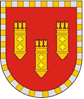 АДМИНИСТРАЦИЯ АЛАТЫРСКОГО МУНИЦИПАЛЬНОГО ОКРУГА ЧУВАШСКОЙ РЕСПУБЛИКИПОСТАНОВЛЕНИЕ14.03.2023 № 293г. АлатырьУЛАТӐР МУНИЦИПАЛИТЕТ ОКРУГӖН АДМИНИСТРАЦИЙӖЧӐВАШ РЕСПУБЛИКИНЙЫШĂНУ14.03.2023 № 293Улатӑр хули.Ответственный исполнитель Муниципальной программыОтдел строительства, архитектуры, дорожного и жилищно-коммунального хозяйства Управления по благоустройству и развитию территорий (далее – Отдел строительства)Соисполнители Муниципальной программыотдел сельского хозяйства и экологии администрации Алатырского муниципального округа Чувашской Республики (далее – Отдел сельского хозяйства);отдел образования администрации Алатырского муниципального округа Чувашской Республики (далее – Отдел образования);отдел культуры, по делам национальностей, спорта и информационного обеспечения Алатырского муниципального округа Чувашской Республики (далее – Отдел культуры).Участники Муниципальной программыАдминистрация Алатырского муниципального округа (далее – Администрация);Территориальные отделы Управления по благоустройству и развитию территорий администрации Алатырского муниципального округа (далее – Территориальный отдел);муниципальные учреждения Алатырского муниципального округа Чувашской Республики (по согласованию);ресурсоснабжающие организации;управляющие компании, товарищества собственников жилья и недвижимости;автономное учреждение Чувашской Республики «Центр энергосбережения и повышения энергетической эффективности» Министерства промышленности и энергетики Чувашской Республики.Подпрограммы Муниципальной программы-Цели Муниципальной программыповышение энергетической эффективности при производстве, передаче и потреблении энергетических ресурсов и уменьшение негативного воздействия на окружающую среду.Задачи Муниципальной программыснижение удельного потребления топливно-энергетических ресурсов в бюджетной сфере в сопоставимых условиях с увеличением оснащенности приборами учета;снижение потребления топливно-энергетических ресурсов в жилищном фонде в сопоставимых условиях с увеличением оснащенности приборами учета и увеличением доли энергоэффективного капитального ремонта;энергосбережение и повышение энергетической эффективности систем коммунальной инфраструктуры в том числе в части уменьшения потерь энергетических ресурсов при передаче и проведении работ по выявлению бесхозяйных объектов недвижимого имущества;ведение комплекса организационно - правовых мероприятий по управлению энергосбережением, в том числе создание системы показателей, характеризующих энергетическую эффективность при производстве, передаче и потреблении энергетических ресурсов, их мониторинга, а также сбора и анализа информации об энергоемкости экономики округа;определение потенциала энергосбережения в промышленном секторе с последующим снижением энергоемкости производимой продукции;увеличение использования в качестве источников энергии вторичных энергетических ресурсов и (или) возобновляемых источников энергии;снижение затрат электрической энергии на уличное освещение путем внедрения энергоэффективных источников освещения;создание благоприятных условий для замещения части потребляемого моторного топлива (бензина и дизельного топлива), используемого транспортными средствами, альтернативными видами моторного топлива.Целевые показатели (индикаторы) Муниципальной программыДоля потребления муниципальными учреждениями тепловой энергии приобретаемой по приборам учета, в общем объеме потребления тепловой энергии муниципальными учреждениями на территории Алатырского МО- 100%Доля потребления муниципальными учреждениями электрической энергии приобретаемой по приборам учета, в общем объеме потребления электрической энергии муниципальными учреждениями на территории Алатырского МО-100%Доля потребления муниципальными учреждениями холодной воды приобретаемой по приборам учета, в общем объеме потребления холодной воды муниципальными учреждениями на территории Алатырского МО-100%Доля потребления муниципальными учреждениями природного газа приобретаемого по приборам учета, в общем объеме потребления природного газа муниципальными учреждениями на территории Алатырского МО-100%Удельный расход электрической энергии зданиями и помещениями учебно-воспитательного назначения муниципальных организаций, находящихся в ведении администрации Алатырского МО- 28 кВтч/м2Удельный расход природного газа зданиями и помещениями учебно-воспитательного назначения муниципальных организаций, находящихся в ведении администрации Алатырского МО- 505 м3/чел.Удельный расход тепловой энергии зданиями и помещениями культурно-просветительного, развлекательного назначения муниципальных организаций, находящихся в ведении администрации Алатырского МО- 0,034 Гкал/м2Удельный расход электрической энергии зданиями и помещениями культурно-просветительного, развлекательного назначения муниципальных организаций, находящихся в ведении администрации Алатырского МО- 3,479 кВтч/м2Удельный расход природного газа зданиями и помещениями культурно-просветительного, развлекательного назначения муниципальных организаций, находящихся в ведении администрации Алатырского МО- 431,877 м3/чел.Удельный расход электрической энергии зданиями и помещениями физкультурного, спортивного и физкультурно-досугового назначения муниципальных организаций, находящихся в ведении администрации Алатырского МО- 10,565 кВтч/м2.Удельный расход природного газа зданиями и помещениями физкультурного, спортивного и физкультурно-досугового назначения муниципальных организаций, находящихся в ведении администрации Алатырского МО- 363,927 м3/чел.Удельный расход электрической энергии на снабжение администрации Алатырского МО- 23,577 кВтч/м2Удельный расход холодной воды на снабжение администрации Алатырского МО- 18,557 м3/чел.Удельный расход природного газа на снабжение администрации Алатырского МО- 405,985 м3/чел.Удельный расход тепловой энергии на снабжение администрации и муниципальных учреждений Алатырского МО-0,023 Гкал/м2Удельный расход электрической энергии на снабжение администрации и муниципальных учреждений Алатырского МО-23,499 кВтч/м2Удельный расход холодной воды на снабжение администрации и муниципальных учреждений Алатырского МО- 15,575 м3/чел.Удельный расход природного газа на снабжение администрации и муниципальных учреждений Алатырского МО- 491,672 м3/чел.Доля многоквартирных домов, оснащенных коллективными (общедомовыми) приборами учета тепловой энергии в общем числе многоквартирных домов, расположенных на территории Алатырского МО- 100%Доля многоквартирных домов, оснащенных коллективными (общедомовыми) приборами учета электрической энергии в общем числе многоквартирных домов, расположенных на территории Алатырского МО- 100%Доля многоквартирных домов, оснащенных коллективными (общедомовыми) приборами учета холодной воды в общем числе многоквартирных домов, расположенных на территории Алатырского МО- 100%Доля многоквартирных домов, оснащенных коллективными (общедомовыми) приборами учета природного газа используемого на цели отопления в общем числе многоквартирных домов, расположенных на территории Алатырского МО- 100%Доля жилых, нежилых помещений в многоквартирных домах, жилых домах (домовладениях), оснащенных индивидуальными приборами учета тепловой энергии в общем числе жилых, нежилых помещений в многоквартирных домах, жилых домах (домовладениях), расположенных на территории Алатырского МО- 100%Доля жилых, нежилых помещений в многоквартирных домах, жилых домах (домовладениях), оснащенных индивидуальными приборами учета электрической энергии в общем числе жилых, нежилых помещений в многоквартирных домах, жилых домах (домовладениях), расположенных на территории Алатырского МО- 100%Доля жилых, нежилых помещений в многоквартирных домах, жилых домах (домовладениях), оснащенных индивидуальными приборами учета холодной воды в общем числе жилых, нежилых помещений в многоквартирных домах, жилых домах (домовладениях), расположенных на территории Алатырского МО- 100%Доля жилых, нежилых помещений в многоквартирных домах, жилых домах (домовладениях), оснащенных индивидуальными приборами учета природного газа используемого на цели отопления в общем числе жилых, нежилых помещений в многоквартирных домах, жилых домах (домовладениях), расположенных на территории Алатырского МО- 100%Доля многоквартирных домов, расположенных на территории Алатырского МО, имеющих класс энергетической эффективности "В" и выше- 1,4 %Доля энергоэффективных капитальных ремонтов многоквартирных домов в общем объеме проведенных капитальных ремонтов многоквартирных домов на территории Алатырского МО- 25%Удельный расход тепловой энергии в многоквартирных домах, расположенных на территории Алатырского муниципального округа Чувашской Республики-0,14 Гкал/м2Удельный расход электрической энергии в многоквартирных домах, расположенных на территории Алатырского МО- 66,674 кВтч/м2 Удельный расход холодной воды в многоквартирных домах, расположенных на территории Алатырского МО-13,4 м3/чел.Доля тепловой энергии, отпущенной в тепловые сети от источников тепловой энергии, функционирующих в режиме комбинированной выработки тепловой и электрической энергии, в общем объеме производства тепловой энергии в системах централизованного теплоснабжения на территории Алатырского МО- 0%Удельный расход топлива на отпуск электрической энергии тепловыми электростанциями на территории Алатырского МО-0%Удельный расход топлива на отпущенную тепловую энергию с коллекторов тепловых электростанций на территории Алатырского МО-0%Удельный расход топлива на отпущенную с коллекторов котельных в тепловую сеть тепловую энергию на территории Алатырского МО-159,97 т у.т./тыс. ГкалДоля потерь электрической энергии при ее передаче по распределительным сетям в общем объеме переданной электрической энергии на территории Алатырского МО- 11,36%Доля потерь тепловой энергии при ее передаче в общем объеме переданной тепловой энергии на территории Алатырского МО-18,8%Доля потерь воды в централизованных системах водоснабжения при транспортировке в общем объеме воды, поданной в водопроводную сеть на территории Алатырского МО-16,5%Доля объема тепловой энергии, расчеты за которую осуществляются с использованием приборов учета, в общем объеме тепловой энергии, потребляемой (используемой) на территории  Алатырского МО-76,6%Доля объема электрической энергии, расчеты за которую осуществляются с использованием приборов учета, в общем объеме электрической энергии, потребляемой (используемой) на территории  Алатырского МО-99,6%Доля объема холодной воды, расчеты за которую осуществляются с использованием приборов учета, в общем объеме холодной воды, потребляемой (используемой) на территории  Алатырского МО-91,8%Доля объема природного газа, расчеты за который осуществляются с использованием приборов учета, в общем объеме природного газа, потребляемого (используемого) на территории  Алатырского МО-100%Количество энергосервисных договоров (контрактов), заключенных муниципальными образованиями Алатырского МО-8 едДоля муниципальных заказчиков в общем объеме муниципальных заказчиков Алатырского МО с которыми заключены энергосервисные договора (контракты)- 17,9 %Энергоемкость промышленного производства для производства 3 видов продукции, работ (услуг), составляющих основную долю потребления энергетических ресурсов на территории Алатырского МО в сфере промышленного производства (зерновые культуры)- 12,357 кг у.т./ед. продукцииЭнергоемкость промышленного производства для производства 3 видов продукции, работ (услуг), составляющих основную долю потребления энергетических ресурсов на территории Алатырского МО в сфере промышленного производства (зерновые культуры)- 11,985 кг у.т./ед. продукцииЭнергоемкость промышленного производства для производства 3 видов продукции, работ (услуг), составляющих основную долю потребления энергетических ресурсов на территории Алатырского МО в сфере промышленного производства (продукция деревообработки) - 29,252 кг у.т./ед. продукцииДоля объема энергетических ресурсов (электрической энергии), производимых с использованием возобновляемых источников энергии и (или) вторичных энергетических ресурсов, в общем объеме энергетических ресурсов, производимых на территории Алатырского МО- 0%Ввод мощностей генерирующих объектов, функционирующих на основе использования возобновляемых источников энергии, на территории Алатырского МО (без учета гидроэлектростанций установленной мощностью свыше 25 МВт)-0%Доля энергоэффективных источников света в системах уличного освещения на территории Алатырского МО-97,1%Количество транспортных средств, относящихся к общественному транспорту, регулирование тарифов на услуги по перевозке на котором осуществляется в Алатырского МО, в отношении которых проведены мероприятия по энергосбережению и повышению энергетической эффективности, в том числе по замещению бензина и дизельного топлива, используемых транспортными средствами в качестве моторного топлива, природным газом, газовыми смесями, сжиженным углеводородным газом, используемыми в качестве моторного топлива, и электрической энергией-0едКоличество транспортных средств с автономным источником электрического питания, относящихся к общественному транспорту, регулирование тарифов на услуги по перевозке на котором осуществляется в Алатырского МО-0едКоличество транспортных средств, используемых органами муниципальной власти, государственными учреждениями и государственными унитарными предприятиями Алатырского МО, в отношении которых проведены мероприятия по энергосбережению и повышению энергетической эффективности, в том числе по замещению бензина и дизельного топлива, используемых транспортными средствами в качестве моторного топлива, природным газом, газовыми смесями и сжиженным углеводородным газом, используемыми в качестве моторного топлива-22едКоличество транспортных средств с автономным источником электрического питания, используемых органами муниципальной власти, государственными учреждениями и государственными унитарными предприятиями Алатырского МО-0едКоличество электромобилей легковых с автономным источником электрического питания, зарегистрированных на территории Алатырского МО-0едСрок и этапы реализации Муниципальной программы2023–2035 годы:1 этап – 2023–2025 годы;2 этап – 2026–2030 годы;3 этап – 2031–2035 годы.Объемы финансирования Муниципальной программы с разбивкой по годам ее реализации прогнозируемые объемы финансирования мероприятий Муниципальной программы в 2023–2035 годах составляют 0,00 рублей, в том числе:в 2023 – 2025 году – 0,00 рублей;в 2026 - 2030 году – 0,00 рублей;в 2031 - 2035 году – 0,00 рублей, из них средства:федерального бюджета – 0,00 рублей (0 процента);республиканского бюджета – 0,00 рублей (0 процента);местного бюджета – 0,00 рублей (0 процента);внебюджетных источников – 0,00 рублей (0 процента).Объемы финансирования мероприятий Муниципальной программы подлежат ежегодному уточнению исходя из возможностей бюджетов всех уровней.Ожидаемые результаты реализации Муниципальной программыформирование действующего механизма управления потреблением топливно-энергетических ресурсов, их учет, экономия, нормирование и лимитирование муниципальными бюджетными организациями всех уровней и сокращение затрат на оплату коммунальных ресурсов;снижение затрат на энергопотребление организаций бюджетной сферы, населения и предприятий муниципального округа в результате реализации энергосберегающих мероприятий;создание условий для развития рынка товаров и услуг в сфере энергосбережения.СтатусНаименование муниципальной программы, основного мероприятияКод бюджетной классификацииКод бюджетной классификацииИсточники финансированияРасходы по годам, рублейРасходы по годам, рублейРасходы по годам, рублейРасходы по годам, рублейРасходы по годам, рублейСтатусНаименование муниципальной программы, основного мероприятияГРБСЦСРИсточники финансирования2023202420252026–20302031–20353457891011Муниципальная программа Алатырского МОЭнергосбережение и повышение энергетической эффективности в Алатырском МО на 2023-2025 годы и на период до 2035 годаxxвсего0,00,00,00,00,0Муниципальная программа Алатырского МОЭнергосбережение и повышение энергетической эффективности в Алатырском МО на 2023-2025 годы и на период до 2035 годаxxфедеральный бюджет0,00,00,00,00,0Муниципальная программа Алатырского МОЭнергосбережение и повышение энергетической эффективности в Алатырском МО на 2023-2025 годы и на период до 2035 годаxxреспубликанский бюджет 0,00,00,00,00,0Муниципальная программа Алатырского МОЭнергосбережение и повышение энергетической эффективности в Алатырском МО на 2023-2025 годы и на период до 2035 годаxxместный бюджет0,00,00,00,00,0Муниципальная программа Алатырского МОЭнергосбережение и повышение энергетической эффективности в Алатырском МО на 2023-2025 годы и на период до 2035 годаxxвнебюджетные источники0,00,00,00,00,0Основное мероприятие 1Энергосбережение и повышение энергоэффективности в бюджетных учрежденияхххвсего0,00,00,00,00,0Основное мероприятие 1Энергосбережение и повышение энергоэффективности в бюджетных учрежденияхxxфедеральный бюджет0,00,00,00,00,0Основное мероприятие 1Энергосбережение и повышение энергоэффективности в бюджетных учрежденияхxxреспубликанский бюджет 0,00,00,00,00,0Основное мероприятие 1Энергосбережение и повышение энергоэффективности в бюджетных учрежденияхxxместный бюджет0,00,00,00,00,0Основное мероприятие 1Энергосбережение и повышение энергоэффективности в бюджетных учрежденияхxxвнебюджетные источники0,00,00,00,00,0Основное мероприятие 2Энергосбережение и повышение энергоэффективности в жилищном фондеххвсего0,00,00,00,00,0Основное мероприятие 2Энергосбережение и повышение энергоэффективности в жилищном фондеxxфедеральный бюджет0,00,00,00,00,0Основное мероприятие 2Энергосбережение и повышение энергоэффективности в жилищном фондеxxреспубликанский бюджет0,00,00,00,00,0Основное мероприятие 2Энергосбережение и повышение энергоэффективности в жилищном фондеxxместные бюджеты0,00,00,00,00,0Основное мероприятие 2Энергосбережение и повышение энергоэффективности в жилищном фондеxxвнебюджетные источники0,00,00,00,00,0Основное мероприятие 3Энергосбережение и повышение энергоэффективности в коммунальной инфраструктуреххвсего0,00,00,00,00,0Основное мероприятие 3Энергосбережение и повышение энергоэффективности в коммунальной инфраструктуреxxфедеральный бюджет0,00,00,00,00,0Основное мероприятие 3Энергосбережение и повышение энергоэффективности в коммунальной инфраструктуреxxреспубликанский бюджет0,00,00,00,00,0Основное мероприятие 3Энергосбережение и повышение энергоэффективности в коммунальной инфраструктуреxxместные бюджеты0,00,00,00,00,0Основное мероприятие 3Энергосбережение и повышение энергоэффективности в коммунальной инфраструктуреxxвнебюджетные источники0,00,00,00,00,0Основное мероприятие 4Информационное и правовое обеспечение мероприятий по энергосбережению и повышению энергоэффективностиххвсего0,00,00,00,00,0Основное мероприятие 4Информационное и правовое обеспечение мероприятий по энергосбережению и повышению энергоэффективностиxxфедеральный бюджет0,00,00,00,00,0Основное мероприятие 4Информационное и правовое обеспечение мероприятий по энергосбережению и повышению энергоэффективностиxxреспубликанский бюджет0,00,00,00,00,0Основное мероприятие 4Информационное и правовое обеспечение мероприятий по энергосбережению и повышению энергоэффективностиxxместные бюджеты0,00,00,00,00,0Основное мероприятие 4Информационное и правовое обеспечение мероприятий по энергосбережению и повышению энергоэффективностиxxвнебюджетные источники0,00,00,00,00,0Основное мероприятие 5Энергосбережение и повышение энергоэффективности в промышленном сектореххвсего0,00,00,00,00,0Основное мероприятие 5Энергосбережение и повышение энергоэффективности в промышленном сектореxxфедеральный бюджет0,00,00,00,00,0Основное мероприятие 5Энергосбережение и повышение энергоэффективности в промышленном сектореxxреспубликанский бюджет0,00,00,00,00,0Основное мероприятие 5Энергосбережение и повышение энергоэффективности в промышленном сектореxxместные бюджеты00000Основное мероприятие 5Энергосбережение и повышение энергоэффективности в промышленном сектореxxвнебюджетные источники0,00,00,00,00,0Основное мероприятие 6Внедрение технологий, использующих возобновляемые источники энергии и вторичные энергетические ресурсыххвсего0,00,00,00,00,0Основное мероприятие 6Внедрение технологий, использующих возобновляемые источники энергии и вторичные энергетические ресурсыxxфедеральный бюджет0,00,00,00,00,0Основное мероприятие 6Внедрение технологий, использующих возобновляемые источники энергии и вторичные энергетические ресурсыxxреспубликанский бюджет0,00,00,00,00,0Основное мероприятие 6Внедрение технологий, использующих возобновляемые источники энергии и вторичные энергетические ресурсыxxместные бюджеты0,00,00,00,00,0Основное мероприятие 6Внедрение технологий, использующих возобновляемые источники энергии и вторичные энергетические ресурсыxxвнебюджетные источники0,00,00,00,00,0Основное мероприятие 7Увеличение использования энергоэффективных источников наружного освещенияххвсего0,00,00,00,00,0Основное мероприятие 7Увеличение использования энергоэффективных источников наружного освещенияxxфедеральный бюджет0,00,00,00,00,0Основное мероприятие 7Увеличение использования энергоэффективных источников наружного освещенияxxреспубликанский бюджет0,00,00,00,00,0Основное мероприятие 7Увеличение использования энергоэффективных источников наружного освещенияxxместные бюджеты0,00,00,00,00,0Основное мероприятие 7Увеличение использования энергоэффективных источников наружного освещенияxxвнебюджетные источники0,00,00,00,00,0Основное мероприятие 8Энергосбережение и повышение энергоэффективности в транспортном комплексеххвсего0,00,00,00,00,0Основное мероприятие 8Энергосбережение и повышение энергоэффективности в транспортном комплексеxxфедеральный бюджет0,00,00,00,00,0Основное мероприятие 8Энергосбережение и повышение энергоэффективности в транспортном комплексеxxреспубликанский бюджет0,00,00,00,00,0Основное мероприятие 8Энергосбережение и повышение энергоэффективности в транспортном комплексеxxместные бюджеты0,00,00,00,00,0Основное мероприятие 8Энергосбережение и повышение энергоэффективности в транспортном комплексеxxвнебюджетные источники0,00,00,00,00,0Приложение № 1к муниципальной программе Алатырского муниципального округа «Энергосбережение и повышение энергетической эффективности в Алатырском муниципальном округе Чувашской Республики на 2023-2025 годы и на период до 2035 года»№ п.пЦелевой показатель (индикатор) (наименование)Единица измеренияЗначения целевых индикаторов и показателейЗначения целевых индикаторов и показателейЗначения целевых индикаторов и показателейЗначения целевых индикаторов и показателейЗначения целевых индикаторов и показателей№ п.пЦелевой показатель (индикатор) (наименование)Единица измерения2023202420252026-20302031-20351236789101.Доля потребления муниципальными учреждениями тепловой энергии приобретаемой по приборам учета, в общем объеме потребления тепловой энергии муниципальными учреждениями на территории Алатырского МО%511001001001002.Доля потребления муниципальными учреждениями электрической энергии приобретаемой по приборам учета, в общем объеме потребления электрической энергии муниципальными учреждениями на территории Алатырского МО%94,11001001001003.Доля потребления муниципальными учреждениями холодной воды приобретаемой по приборам учета, в общем объеме потребления холодной воды муниципальными учреждениями на территории Алатырского МО%92,11001001001004.Доля потребления муниципальными учреждениями природного газа приобретаемого по приборам учета, в общем объеме потребления природного газа муниципальными учреждениями на территории Алатырского МО%92,31001001001005.Удельный расход электрической энергии зданиями и помещениями учебно-воспитательного назначения муниципальных организаций, находящихся в ведении администрации Алатырского МОкВтч/м229,05228,8828,53126,8523,4856.Удельный расход природного газа зданиями и помещениями учебно-воспитательного назначения муниципальных организаций, находящихся в ведении администрации Алатырского МОм3/чел.526,454524,74521,366505,029472,4327.Удельный расход тепловой энергии зданиями и помещениями культурно-просветительного, развлекательного назначения муниципальных организаций, находящихся в ведении администрации Алатырского МОГкал/м20,0340,0340,0340,0340,0348.Удельный расход электрической энергии зданиями и помещениями культурно-просветительного, развлекательного назначения муниципальных организаций, находящихся в ведении администрации Алатырского МОкВтч/м23,4793,4793,4793,4613,3969.Удельный расход природного газа зданиями и помещениями культурно-просветительного, развлекательного назначения муниципальных организаций, находящихся в ведении администрации Алатырского МОм3/чел.436,785434,945431,877416,54386,1110.Удельный расход электрической энергии зданиями и помещениями физкультурного, спортивного и физкультурно-досугового назначения муниципальных организаций, находящихся в ведении администрации Алатырского МОкВтч/м210,56510,56510,56510,56510,56511.Удельный расход природного газа зданиями и помещениями физкультурного, спортивного и физкультурно-досугового назначения муниципальных организаций, находящихся в ведении администрации Алатырского МОм3/чел.367,585366,366363,927351,732324,65912.Удельный расход электрической энергии на снабжение администрации Алатырского МОкВтч/м224,11523,93123,57721,85118,42313.Удельный расход холодной воды на снабжение администрации Алатырского МОм3/чел.19,19518,98218,55716,50112,38914.Удельный расход природного газа на снабжение администрации Алатырского МОм3/чел.408,175407,445405,985398,929385,20715.Удельный расход тепловой энергии на снабжение администрации и муниципальных учреждений Алатырского МОГкал/м20,0230,0230,0230,0230,02316.Удельный расход электрической энергии на снабжение администрации и муниципальных учреждений Алатырского МОкВтч/м223,93223,78823,49922,10319,30917.Удельный расход холодной воды на снабжение администрации и муниципальных учреждений Алатырского МОм3/чел.16,1115,93215,57513,84910,39818.Удельный расход природного газа на снабжение администрации и муниципальных учреждений Алатырского МОм3/чел.496,19494,684491,672477,046447,84319.Доля многоквартирных домов, оснащенных коллективными (общедомовыми) приборами учета тепловой энергии в общем числе многоквартирных домов, расположенных на территории Алатырского МО%10010010010010020.Доля многоквартирных домов, оснащенных коллективными (общедомовыми) приборами учета электрической энергии в общем числе многоквартирных домов, расположенных на территории Алатырского МО%10010010010010021.Доля многоквартирных домов, оснащенных коллективными (общедомовыми) приборами учета холодной воды в общем числе многоквартирных домов, расположенных на территории Алатырского МО%10010010010010022.Доля многоквартирных домов, оснащенных коллективными (общедомовыми) приборами учета природного газа используемого на цели отопления в общем числе многоквартирных домов, расположенных на территории Алатырского МО%10010010010010023.Доля жилых, нежилых помещений в многоквартирных домах, жилых домах (домовладениях), оснащенных индивидуальными приборами учета тепловой энергии в общем числе жилых, нежилых помещений в многоквартирных домах, жилых домах (домовладениях), расположенных на территории Алатырского МО%10010010010010024.Доля жилых, нежилых помещений в многоквартирных домах, жилых домах (домовладениях), оснащенных индивидуальными приборами учета электрической энергии в общем числе жилых, нежилых помещений в многоквартирных домах, жилых домах (домовладениях), расположенных на территории Алатырского МО%10010010010010025.Доля жилых, нежилых помещений в многоквартирных домах, жилых домах (домовладениях), оснащенных индивидуальными приборами учета холодной воды в общем числе жилых, нежилых помещений в многоквартирных домах, жилых домах (домовладениях), расположенных на территории Алатырского МО%10010010010010026.Доля жилых, нежилых помещений в многоквартирных домах, жилых домах (домовладениях), оснащенных индивидуальными приборами учета природного газа используемого на цели отопления в общем числе жилых, нежилых помещений в многоквартирных домах, жилых домах (домовладениях), расположенных на территории Алатырского МО%10010010010010027.Доля многоквартирных домов, расположенных на территории Алатырского МО, имеющих класс энергетической эффективности "В" и выше%00,41,45,314,128.Доля энергоэффективных капитальных ремонтов многоквартирных домов в общем объеме проведенных капитальных ремонтов многоквартирных домов на территории Алатырского МО%016,72533,35029.Удельный расход тепловой энергии в многоквартирных домах, расположенных на территории Алатырского муниципального округа Чувашской РеспубликиГкал/м20,140,140,140,140,1430.Удельный расход электрической энергии в многоквартирных домах, расположенных на территории Алатырского МОкВтч/м266,68166,67966,67466,65266,60331.Удельный расход холодной воды в многоквартирных домах, расположенных на территории Алатырского МОм3/чел.13,413,413,413,413,432.Доля тепловой энергии, отпущенной в тепловые сети от источников тепловой энергии, функционирующих в режиме комбинированной выработки тепловой и электрической энергии, в общем объеме производства тепловой энергии в системах централизованного теплоснабжения на территории Алатырского МО%00000,2933.Удельный расход топлива на отпуск электрической энергии тепловыми электростанциями на территории Алатырского МОт у.т./млн. кВтч000032034.Удельный расход топлива на отпущенную тепловую энергию с коллекторов тепловых электростанций на территории Алатырского МОт у.т./тыс. Гкал000012035.Удельный расход топлива на отпущенную с коллекторов котельных в тепловую сеть тепловую энергию на территории Алатырского МОт у.т./тыс. Гкал160,56160,34159,97158,66157,3736.Доля потерь электрической энергии при ее передаче по распределительным сетям в общем объеме переданной электрической энергии на территории Алатырского МО%11,411,3811,3611,2711,1737.Доля потерь тепловой энергии при ее передаче в общем объеме переданной тепловой энергии на территории Алатырского МО%1918,918,818,317,938.Доля потерь воды в централизованных системах водоснабжения при транспортировке в общем объеме воды, поданной в водопроводную сеть на территории Алатырского МО%16,716,616,51615,539.Доля объема тепловой энергии, расчеты за которую осуществляются с использованием приборов учета, в общем объеме тепловой энергии, потребляемой (используемой) на территории  Алатырского МО%71,47476,68710040.Доля объема электрической энергии, расчеты за которую осуществляются с использованием приборов учета, в общем объеме электрической энергии, потребляемой (используемой) на территории  Алатырского МО%99,499,599,610010041.Доля объема холодной воды, расчеты за которую осуществляются с использованием приборов учета, в общем объеме холодной воды, потребляемой (используемой) на территории  Алатырского МО%9090,991,895,410042.Доля объема природного газа, расчеты за который осуществляются с использованием приборов учета, в общем объеме природного газа, потребляемого (используемого) на территории  Алатырского МО%10010010010010043.Количество энергосервисных договоров (контрактов), заключенных муниципальными образованиями Алатырского МОед.1347844.Доля муниципальных заказчиков в общем объеме муниципальных заказчиков Алатырского МО с которыми заключены энергосервисные договора (контракты)%2,67,710,317,920,545.Энергоемкость промышленного производства для производства 3 видов продукции, работ (услуг), составляющих основную долю потребления энергетических ресурсов на территории Алатырского МО в сфере промышленного производства (зерновые культуры)кг у.т./ед. продукции12,73912,35712,35712,35712,35746.Энергоемкость промышленного производства для производства 3 видов продукции, работ (услуг), составляющих основную долю потребления энергетических ресурсов на территории Алатырского МО в сфере промышленного производства (зерновые культуры)кг у.т./ед. продукции12,7512,7511,98511,98511,98547.Энергоемкость промышленного производства для производства 3 видов продукции, работ (услуг), составляющих основную долю потребления энергетических ресурсов на территории Алатырского МО в сфере промышленного производства (продукция деревообработки)кг у.т./ед. продукции29,25229,25229,25228,08228,08248.Доля объема энергетических ресурсов (электрической энергии), производимых с использованием возобновляемых источников энергии и (или) вторичных энергетических ресурсов, в общем объеме энергетических ресурсов, производимых на территории Алатырского МО%0000249.Ввод мощностей генерирующих объектов, функционирующих на основе использования возобновляемых источников энергии, на территории Алатырского МО (без учета гидроэлектростанций установленной мощностью свыше 25 МВт)МВт0000150.Доля энергоэффективных источников света в системах уличного освещения на территории Алатырского МО%96,696,897,198,610051.Количество транспортных средств, относящихся к общественному транспорту, регулирование тарифов на услуги по перевозке на котором осуществляется в Алатырского МО, в отношении которых проведены мероприятия по энергосбережению и повышению энергетической эффективности, в том числе по замещению бензина и дизельного топлива, используемых транспортными средствами в качестве моторного топлива, природным газом, газовыми смесями, сжиженным углеводородным газом, используемыми в качестве моторного топлива, и электрической энергиейед.0000052.Количество транспортных средств с автономным источником электрического питания, относящихся к общественному транспорту, регулирование тарифов на услуги по перевозке на котором осуществляется в Алатырского МОед.0000153.Количество транспортных средств, используемых органами муниципальной власти, государственными учреждениями и государственными унитарными предприятиями Алатырского МО, в отношении которых проведены мероприятия по энергосбережению и повышению энергетической эффективности, в том числе по замещению бензина и дизельного топлива, используемых транспортными средствами в качестве моторного топлива, природным газом, газовыми смесями и сжиженным углеводородным газом, используемыми в качестве моторного топливаед.141822344454.Количество транспортных средств с автономным источником электрического питания, используемых органами муниципальной власти, государственными учреждениями и государственными унитарными предприятиями Алатырского МОед.0000155.Количество электромобилей легковых с автономным источником электрического питания, зарегистрированных на территории Алатырского МОед.00024Приложение № 2к муниципальной программе Алатырского муниципального округа «Энергосбережение и повышение энергетической эффективности в Алатырском муниципальном округе Чувашской Республики на 2023-2025 годы и на период до 2035 года»СтатусНаименование муниципальной программы, основного мероприятия, мероприятияЗадача муниципальной программы Чувашской РеспубликиЗадача муниципальной программы Чувашской РеспубликиОтветственный исполнитель, соисполнители, участникиОтветственный исполнитель, соисполнители, участникиКод бюджетной классификацииКод бюджетной классификацииКод бюджетной классификацииКод бюджетной классификацииКод бюджетной классификацииКод бюджетной классификацииКод бюджетной классификацииИсточники финансированияРасходы по годам, рублейРасходы по годам, рублейРасходы по годам, рублейРасходы по годам, рублейРасходы по годам, рублейСтатусНаименование муниципальной программы, основного мероприятия, мероприятияЗадача муниципальной программы Чувашской РеспубликиЗадача муниципальной программы Чувашской РеспубликиОтветственный исполнитель, соисполнители, участникиОтветственный исполнитель, соисполнители, участникиГРБСГРБСРз, ПрРз, ПрЦСРЦСРВРИсточники финансирования2023202420252026-20302031-2035123344556677891112131415Муниципальная программа Алатырского муниципального округа Чувашской РеспубликиЭнергосбережение и повышение энергетической эффективности в Алатырском муниципальном округе Чувашской Республики на 2023-2025 годы и на период до 2035 года Отдел строительства, архитектуры, дорожного и жилищно-коммунального хозяйства Управления по благоустройству и развитию территорий администрации Алатырского района; отдел сельского хозяйства, отдел образования, отдел культуры, территориальные отделы (по согласованию), муниципальные учреждения Алатырского МО (по согласованию), ресурсоснабжающие организации, управляющие компании, товарищества собственников жилья, АУ ЧР «Центр энергосбережения и повышения энергетической эффективности»  Отдел строительства, архитектуры, дорожного и жилищно-коммунального хозяйства Управления по благоустройству и развитию территорий администрации Алатырского района; отдел сельского хозяйства, отдел образования, отдел культуры, территориальные отделы (по согласованию), муниципальные учреждения Алатырского МО (по согласованию), ресурсоснабжающие организации, управляющие компании, товарищества собственников жилья, АУ ЧР «Центр энергосбережения и повышения энергетической эффективности» xxxxxxxвсего0,00,00,00,00,0Муниципальная программа Алатырского муниципального округа Чувашской РеспубликиЭнергосбережение и повышение энергетической эффективности в Алатырском муниципальном округе Чувашской Республики на 2023-2025 годы и на период до 2035 года Отдел строительства, архитектуры, дорожного и жилищно-коммунального хозяйства Управления по благоустройству и развитию территорий администрации Алатырского района; отдел сельского хозяйства, отдел образования, отдел культуры, территориальные отделы (по согласованию), муниципальные учреждения Алатырского МО (по согласованию), ресурсоснабжающие организации, управляющие компании, товарищества собственников жилья, АУ ЧР «Центр энергосбережения и повышения энергетической эффективности»  Отдел строительства, архитектуры, дорожного и жилищно-коммунального хозяйства Управления по благоустройству и развитию территорий администрации Алатырского района; отдел сельского хозяйства, отдел образования, отдел культуры, территориальные отделы (по согласованию), муниципальные учреждения Алатырского МО (по согласованию), ресурсоснабжающие организации, управляющие компании, товарищества собственников жилья, АУ ЧР «Центр энергосбережения и повышения энергетической эффективности» xxxxxxxфедеральный бюджет0,00,00,00,00,0Муниципальная программа Алатырского муниципального округа Чувашской РеспубликиЭнергосбережение и повышение энергетической эффективности в Алатырском муниципальном округе Чувашской Республики на 2023-2025 годы и на период до 2035 года Отдел строительства, архитектуры, дорожного и жилищно-коммунального хозяйства Управления по благоустройству и развитию территорий администрации Алатырского района; отдел сельского хозяйства, отдел образования, отдел культуры, территориальные отделы (по согласованию), муниципальные учреждения Алатырского МО (по согласованию), ресурсоснабжающие организации, управляющие компании, товарищества собственников жилья, АУ ЧР «Центр энергосбережения и повышения энергетической эффективности»  Отдел строительства, архитектуры, дорожного и жилищно-коммунального хозяйства Управления по благоустройству и развитию территорий администрации Алатырского района; отдел сельского хозяйства, отдел образования, отдел культуры, территориальные отделы (по согласованию), муниципальные учреждения Алатырского МО (по согласованию), ресурсоснабжающие организации, управляющие компании, товарищества собственников жилья, АУ ЧР «Центр энергосбережения и повышения энергетической эффективности» xxxxxxxреспубликанский бюджет 0,00,00,00,00,0Муниципальная программа Алатырского муниципального округа Чувашской РеспубликиЭнергосбережение и повышение энергетической эффективности в Алатырском муниципальном округе Чувашской Республики на 2023-2025 годы и на период до 2035 года Отдел строительства, архитектуры, дорожного и жилищно-коммунального хозяйства Управления по благоустройству и развитию территорий администрации Алатырского района; отдел сельского хозяйства, отдел образования, отдел культуры, территориальные отделы (по согласованию), муниципальные учреждения Алатырского МО (по согласованию), ресурсоснабжающие организации, управляющие компании, товарищества собственников жилья, АУ ЧР «Центр энергосбережения и повышения энергетической эффективности»  Отдел строительства, архитектуры, дорожного и жилищно-коммунального хозяйства Управления по благоустройству и развитию территорий администрации Алатырского района; отдел сельского хозяйства, отдел образования, отдел культуры, территориальные отделы (по согласованию), муниципальные учреждения Алатырского МО (по согласованию), ресурсоснабжающие организации, управляющие компании, товарищества собственников жилья, АУ ЧР «Центр энергосбережения и повышения энергетической эффективности» xxxxxxxместный бюджет0,00,00,00,00,0Муниципальная программа Алатырского муниципального округа Чувашской РеспубликиЭнергосбережение и повышение энергетической эффективности в Алатырском муниципальном округе Чувашской Республики на 2023-2025 годы и на период до 2035 года Отдел строительства, архитектуры, дорожного и жилищно-коммунального хозяйства Управления по благоустройству и развитию территорий администрации Алатырского района; отдел сельского хозяйства, отдел образования, отдел культуры, территориальные отделы (по согласованию), муниципальные учреждения Алатырского МО (по согласованию), ресурсоснабжающие организации, управляющие компании, товарищества собственников жилья, АУ ЧР «Центр энергосбережения и повышения энергетической эффективности»  Отдел строительства, архитектуры, дорожного и жилищно-коммунального хозяйства Управления по благоустройству и развитию территорий администрации Алатырского района; отдел сельского хозяйства, отдел образования, отдел культуры, территориальные отделы (по согласованию), муниципальные учреждения Алатырского МО (по согласованию), ресурсоснабжающие организации, управляющие компании, товарищества собственников жилья, АУ ЧР «Центр энергосбережения и повышения энергетической эффективности» xxxxxxxвнебюджетные источники0,00,00,00,00,0Основное мероприятие 1Энергосбережение и повышение энергоэффективности в бюджетных учрежденияхснижение удельного потребления топливно-энергетических ресурсов в бюджетной сфере в сопоставимых условиях с увеличением оснащенности приборами учетаснижение удельного потребления топливно-энергетических ресурсов в бюджетной сфере в сопоставимых условиях с увеличением оснащенности приборами учетаотдел по строительству и ЖКХ Управления по благоустройству и развитию территорий администрации Алатырского района; территориальные отделы, муниципальные учреждения , АУ ЧР «Центр энергосбережения и повышения энергетической эффективности» отдел по строительству и ЖКХ Управления по благоустройству и развитию территорий администрации Алатырского района; территориальные отделы, муниципальные учреждения , АУ ЧР «Центр энергосбережения и повышения энергетической эффективности» хххххххвсего00000Основное мероприятие 1Энергосбережение и повышение энергоэффективности в бюджетных учрежденияхснижение удельного потребления топливно-энергетических ресурсов в бюджетной сфере в сопоставимых условиях с увеличением оснащенности приборами учетаснижение удельного потребления топливно-энергетических ресурсов в бюджетной сфере в сопоставимых условиях с увеличением оснащенности приборами учетаотдел по строительству и ЖКХ Управления по благоустройству и развитию территорий администрации Алатырского района; территориальные отделы, муниципальные учреждения , АУ ЧР «Центр энергосбережения и повышения энергетической эффективности» отдел по строительству и ЖКХ Управления по благоустройству и развитию территорий администрации Алатырского района; территориальные отделы, муниципальные учреждения , АУ ЧР «Центр энергосбережения и повышения энергетической эффективности» xxxxxxxфедеральный бюджет00000Основное мероприятие 1Энергосбережение и повышение энергоэффективности в бюджетных учрежденияхснижение удельного потребления топливно-энергетических ресурсов в бюджетной сфере в сопоставимых условиях с увеличением оснащенности приборами учетаснижение удельного потребления топливно-энергетических ресурсов в бюджетной сфере в сопоставимых условиях с увеличением оснащенности приборами учетаотдел по строительству и ЖКХ Управления по благоустройству и развитию территорий администрации Алатырского района; территориальные отделы, муниципальные учреждения , АУ ЧР «Центр энергосбережения и повышения энергетической эффективности» отдел по строительству и ЖКХ Управления по благоустройству и развитию территорий администрации Алатырского района; территориальные отделы, муниципальные учреждения , АУ ЧР «Центр энергосбережения и повышения энергетической эффективности» xxxxxxxреспубликанский бюджет 00000Основное мероприятие 1Энергосбережение и повышение энергоэффективности в бюджетных учрежденияхснижение удельного потребления топливно-энергетических ресурсов в бюджетной сфере в сопоставимых условиях с увеличением оснащенности приборами учетаснижение удельного потребления топливно-энергетических ресурсов в бюджетной сфере в сопоставимых условиях с увеличением оснащенности приборами учетаотдел по строительству и ЖКХ Управления по благоустройству и развитию территорий администрации Алатырского района; территориальные отделы, муниципальные учреждения , АУ ЧР «Центр энергосбережения и повышения энергетической эффективности» отдел по строительству и ЖКХ Управления по благоустройству и развитию территорий администрации Алатырского района; территориальные отделы, муниципальные учреждения , АУ ЧР «Центр энергосбережения и повышения энергетической эффективности» xxxxxxxместный бюджет00000Основное мероприятие 1Энергосбережение и повышение энергоэффективности в бюджетных учрежденияхснижение удельного потребления топливно-энергетических ресурсов в бюджетной сфере в сопоставимых условиях с увеличением оснащенности приборами учетаснижение удельного потребления топливно-энергетических ресурсов в бюджетной сфере в сопоставимых условиях с увеличением оснащенности приборами учетаотдел по строительству и ЖКХ Управления по благоустройству и развитию территорий администрации Алатырского района; территориальные отделы, муниципальные учреждения , АУ ЧР «Центр энергосбережения и повышения энергетической эффективности» отдел по строительству и ЖКХ Управления по благоустройству и развитию территорий администрации Алатырского района; территориальные отделы, муниципальные учреждения , АУ ЧР «Центр энергосбережения и повышения энергетической эффективности» xxxxxxxвнебюджетные источники00000Целевые показатели (индикаторы) муниципальной программы, увязанные с основным мероприятием 1Доля потребления муниципальными учреждениями тепловой энергии приобретаемой по приборам учета, в общем объеме потребления тепловой энергии муниципальными учреждениями на территории Алатырского МО, %Доля потребления муниципальными учреждениями тепловой энергии приобретаемой по приборам учета, в общем объеме потребления тепловой энергии муниципальными учреждениями на территории Алатырского МО, %Доля потребления муниципальными учреждениями тепловой энергии приобретаемой по приборам учета, в общем объеме потребления тепловой энергии муниципальными учреждениями на территории Алатырского МО, %Доля потребления муниципальными учреждениями тепловой энергии приобретаемой по приборам учета, в общем объеме потребления тепловой энергии муниципальными учреждениями на территории Алатырского МО, %Доля потребления муниципальными учреждениями тепловой энергии приобретаемой по приборам учета, в общем объеме потребления тепловой энергии муниципальными учреждениями на территории Алатырского МО, %Доля потребления муниципальными учреждениями тепловой энергии приобретаемой по приборам учета, в общем объеме потребления тепловой энергии муниципальными учреждениями на территории Алатырского МО, %Доля потребления муниципальными учреждениями тепловой энергии приобретаемой по приборам учета, в общем объеме потребления тепловой энергии муниципальными учреждениями на территории Алатырского МО, %Доля потребления муниципальными учреждениями тепловой энергии приобретаемой по приборам учета, в общем объеме потребления тепловой энергии муниципальными учреждениями на территории Алатырского МО, %Доля потребления муниципальными учреждениями тепловой энергии приобретаемой по приборам учета, в общем объеме потребления тепловой энергии муниципальными учреждениями на территории Алатырского МО, %Доля потребления муниципальными учреждениями тепловой энергии приобретаемой по приборам учета, в общем объеме потребления тепловой энергии муниципальными учреждениями на территории Алатырского МО, %Доля потребления муниципальными учреждениями тепловой энергии приобретаемой по приборам учета, в общем объеме потребления тепловой энергии муниципальными учреждениями на территории Алатырского МО, %Доля потребления муниципальными учреждениями тепловой энергии приобретаемой по приборам учета, в общем объеме потребления тепловой энергии муниципальными учреждениями на территории Алатырского МО, %Доля потребления муниципальными учреждениями тепловой энергии приобретаемой по приборам учета, в общем объеме потребления тепловой энергии муниципальными учреждениями на территории Алатырского МО, %51100100100100Целевые показатели (индикаторы) муниципальной программы, увязанные с основным мероприятием 1Доля потребления муниципальными учреждениями электрической энергии приобретаемой по приборам учета, в общем объеме потребления электрической энергии муниципальными учреждениями на территории Алатырского МО, %Доля потребления муниципальными учреждениями электрической энергии приобретаемой по приборам учета, в общем объеме потребления электрической энергии муниципальными учреждениями на территории Алатырского МО, %Доля потребления муниципальными учреждениями электрической энергии приобретаемой по приборам учета, в общем объеме потребления электрической энергии муниципальными учреждениями на территории Алатырского МО, %Доля потребления муниципальными учреждениями электрической энергии приобретаемой по приборам учета, в общем объеме потребления электрической энергии муниципальными учреждениями на территории Алатырского МО, %Доля потребления муниципальными учреждениями электрической энергии приобретаемой по приборам учета, в общем объеме потребления электрической энергии муниципальными учреждениями на территории Алатырского МО, %Доля потребления муниципальными учреждениями электрической энергии приобретаемой по приборам учета, в общем объеме потребления электрической энергии муниципальными учреждениями на территории Алатырского МО, %Доля потребления муниципальными учреждениями электрической энергии приобретаемой по приборам учета, в общем объеме потребления электрической энергии муниципальными учреждениями на территории Алатырского МО, %Доля потребления муниципальными учреждениями электрической энергии приобретаемой по приборам учета, в общем объеме потребления электрической энергии муниципальными учреждениями на территории Алатырского МО, %Доля потребления муниципальными учреждениями электрической энергии приобретаемой по приборам учета, в общем объеме потребления электрической энергии муниципальными учреждениями на территории Алатырского МО, %Доля потребления муниципальными учреждениями электрической энергии приобретаемой по приборам учета, в общем объеме потребления электрической энергии муниципальными учреждениями на территории Алатырского МО, %Доля потребления муниципальными учреждениями электрической энергии приобретаемой по приборам учета, в общем объеме потребления электрической энергии муниципальными учреждениями на территории Алатырского МО, %Доля потребления муниципальными учреждениями электрической энергии приобретаемой по приборам учета, в общем объеме потребления электрической энергии муниципальными учреждениями на территории Алатырского МО, %Доля потребления муниципальными учреждениями электрической энергии приобретаемой по приборам учета, в общем объеме потребления электрической энергии муниципальными учреждениями на территории Алатырского МО, %94,1100100100100Целевые показатели (индикаторы) муниципальной программы, увязанные с основным мероприятием 1Доля потребления муниципальными учреждениями холодной воды приобретаемой по приборам учета, в общем объеме потребления холодной воды муниципальными учреждениями на территории Алатырского МО, %Доля потребления муниципальными учреждениями холодной воды приобретаемой по приборам учета, в общем объеме потребления холодной воды муниципальными учреждениями на территории Алатырского МО, %Доля потребления муниципальными учреждениями холодной воды приобретаемой по приборам учета, в общем объеме потребления холодной воды муниципальными учреждениями на территории Алатырского МО, %Доля потребления муниципальными учреждениями холодной воды приобретаемой по приборам учета, в общем объеме потребления холодной воды муниципальными учреждениями на территории Алатырского МО, %Доля потребления муниципальными учреждениями холодной воды приобретаемой по приборам учета, в общем объеме потребления холодной воды муниципальными учреждениями на территории Алатырского МО, %Доля потребления муниципальными учреждениями холодной воды приобретаемой по приборам учета, в общем объеме потребления холодной воды муниципальными учреждениями на территории Алатырского МО, %Доля потребления муниципальными учреждениями холодной воды приобретаемой по приборам учета, в общем объеме потребления холодной воды муниципальными учреждениями на территории Алатырского МО, %Доля потребления муниципальными учреждениями холодной воды приобретаемой по приборам учета, в общем объеме потребления холодной воды муниципальными учреждениями на территории Алатырского МО, %Доля потребления муниципальными учреждениями холодной воды приобретаемой по приборам учета, в общем объеме потребления холодной воды муниципальными учреждениями на территории Алатырского МО, %Доля потребления муниципальными учреждениями холодной воды приобретаемой по приборам учета, в общем объеме потребления холодной воды муниципальными учреждениями на территории Алатырского МО, %Доля потребления муниципальными учреждениями холодной воды приобретаемой по приборам учета, в общем объеме потребления холодной воды муниципальными учреждениями на территории Алатырского МО, %Доля потребления муниципальными учреждениями холодной воды приобретаемой по приборам учета, в общем объеме потребления холодной воды муниципальными учреждениями на территории Алатырского МО, %Доля потребления муниципальными учреждениями холодной воды приобретаемой по приборам учета, в общем объеме потребления холодной воды муниципальными учреждениями на территории Алатырского МО, %92,1100100100100Целевые показатели (индикаторы) муниципальной программы, увязанные с основным мероприятием 1Доля потребления муниципальными учреждениями природного газа приобретаемого по приборам учета, в общем объеме потребления природного газа муниципальными учреждениями на территории Алатырского МО, %Доля потребления муниципальными учреждениями природного газа приобретаемого по приборам учета, в общем объеме потребления природного газа муниципальными учреждениями на территории Алатырского МО, %Доля потребления муниципальными учреждениями природного газа приобретаемого по приборам учета, в общем объеме потребления природного газа муниципальными учреждениями на территории Алатырского МО, %Доля потребления муниципальными учреждениями природного газа приобретаемого по приборам учета, в общем объеме потребления природного газа муниципальными учреждениями на территории Алатырского МО, %Доля потребления муниципальными учреждениями природного газа приобретаемого по приборам учета, в общем объеме потребления природного газа муниципальными учреждениями на территории Алатырского МО, %Доля потребления муниципальными учреждениями природного газа приобретаемого по приборам учета, в общем объеме потребления природного газа муниципальными учреждениями на территории Алатырского МО, %Доля потребления муниципальными учреждениями природного газа приобретаемого по приборам учета, в общем объеме потребления природного газа муниципальными учреждениями на территории Алатырского МО, %Доля потребления муниципальными учреждениями природного газа приобретаемого по приборам учета, в общем объеме потребления природного газа муниципальными учреждениями на территории Алатырского МО, %Доля потребления муниципальными учреждениями природного газа приобретаемого по приборам учета, в общем объеме потребления природного газа муниципальными учреждениями на территории Алатырского МО, %Доля потребления муниципальными учреждениями природного газа приобретаемого по приборам учета, в общем объеме потребления природного газа муниципальными учреждениями на территории Алатырского МО, %Доля потребления муниципальными учреждениями природного газа приобретаемого по приборам учета, в общем объеме потребления природного газа муниципальными учреждениями на территории Алатырского МО, %Доля потребления муниципальными учреждениями природного газа приобретаемого по приборам учета, в общем объеме потребления природного газа муниципальными учреждениями на территории Алатырского МО, %Доля потребления муниципальными учреждениями природного газа приобретаемого по приборам учета, в общем объеме потребления природного газа муниципальными учреждениями на территории Алатырского МО, %92,3100100100100Целевые показатели (индикаторы) муниципальной программы, увязанные с основным мероприятием 1Удельный расход электрической энергии зданиями и помещениями учебно-воспитательного назначения муниципальных организаций, находящихся в ведении администрации Алатырского МО, кВтч/м2Удельный расход электрической энергии зданиями и помещениями учебно-воспитательного назначения муниципальных организаций, находящихся в ведении администрации Алатырского МО, кВтч/м2Удельный расход электрической энергии зданиями и помещениями учебно-воспитательного назначения муниципальных организаций, находящихся в ведении администрации Алатырского МО, кВтч/м2Удельный расход электрической энергии зданиями и помещениями учебно-воспитательного назначения муниципальных организаций, находящихся в ведении администрации Алатырского МО, кВтч/м2Удельный расход электрической энергии зданиями и помещениями учебно-воспитательного назначения муниципальных организаций, находящихся в ведении администрации Алатырского МО, кВтч/м2Удельный расход электрической энергии зданиями и помещениями учебно-воспитательного назначения муниципальных организаций, находящихся в ведении администрации Алатырского МО, кВтч/м2Удельный расход электрической энергии зданиями и помещениями учебно-воспитательного назначения муниципальных организаций, находящихся в ведении администрации Алатырского МО, кВтч/м2Удельный расход электрической энергии зданиями и помещениями учебно-воспитательного назначения муниципальных организаций, находящихся в ведении администрации Алатырского МО, кВтч/м2Удельный расход электрической энергии зданиями и помещениями учебно-воспитательного назначения муниципальных организаций, находящихся в ведении администрации Алатырского МО, кВтч/м2Удельный расход электрической энергии зданиями и помещениями учебно-воспитательного назначения муниципальных организаций, находящихся в ведении администрации Алатырского МО, кВтч/м2Удельный расход электрической энергии зданиями и помещениями учебно-воспитательного назначения муниципальных организаций, находящихся в ведении администрации Алатырского МО, кВтч/м2Удельный расход электрической энергии зданиями и помещениями учебно-воспитательного назначения муниципальных организаций, находящихся в ведении администрации Алатырского МО, кВтч/м2Удельный расход электрической энергии зданиями и помещениями учебно-воспитательного назначения муниципальных организаций, находящихся в ведении администрации Алатырского МО, кВтч/м229,05228,8828,53126,8523,485Целевые показатели (индикаторы) муниципальной программы, увязанные с основным мероприятием 1Удельный расход природного газа зданиями и помещениями учебно-воспитательного назначения муниципальных организаций, находящихся в ведении администрации Алатырского муниципального округа Чувашской Республики, м3/чел.Удельный расход природного газа зданиями и помещениями учебно-воспитательного назначения муниципальных организаций, находящихся в ведении администрации Алатырского муниципального округа Чувашской Республики, м3/чел.Удельный расход природного газа зданиями и помещениями учебно-воспитательного назначения муниципальных организаций, находящихся в ведении администрации Алатырского муниципального округа Чувашской Республики, м3/чел.Удельный расход природного газа зданиями и помещениями учебно-воспитательного назначения муниципальных организаций, находящихся в ведении администрации Алатырского муниципального округа Чувашской Республики, м3/чел.Удельный расход природного газа зданиями и помещениями учебно-воспитательного назначения муниципальных организаций, находящихся в ведении администрации Алатырского муниципального округа Чувашской Республики, м3/чел.Удельный расход природного газа зданиями и помещениями учебно-воспитательного назначения муниципальных организаций, находящихся в ведении администрации Алатырского муниципального округа Чувашской Республики, м3/чел.Удельный расход природного газа зданиями и помещениями учебно-воспитательного назначения муниципальных организаций, находящихся в ведении администрации Алатырского муниципального округа Чувашской Республики, м3/чел.Удельный расход природного газа зданиями и помещениями учебно-воспитательного назначения муниципальных организаций, находящихся в ведении администрации Алатырского муниципального округа Чувашской Республики, м3/чел.Удельный расход природного газа зданиями и помещениями учебно-воспитательного назначения муниципальных организаций, находящихся в ведении администрации Алатырского муниципального округа Чувашской Республики, м3/чел.Удельный расход природного газа зданиями и помещениями учебно-воспитательного назначения муниципальных организаций, находящихся в ведении администрации Алатырского муниципального округа Чувашской Республики, м3/чел.Удельный расход природного газа зданиями и помещениями учебно-воспитательного назначения муниципальных организаций, находящихся в ведении администрации Алатырского муниципального округа Чувашской Республики, м3/чел.Удельный расход природного газа зданиями и помещениями учебно-воспитательного назначения муниципальных организаций, находящихся в ведении администрации Алатырского муниципального округа Чувашской Республики, м3/чел.Удельный расход природного газа зданиями и помещениями учебно-воспитательного назначения муниципальных организаций, находящихся в ведении администрации Алатырского муниципального округа Чувашской Республики, м3/чел.526,454524,74521,366505,029472,432Целевые показатели (индикаторы) муниципальной программы, увязанные с основным мероприятием 1Удельный расход тепловой энергии зданиями и помещениями культурно-просветительного, развлекательного назначения муниципальных организаций, находящихся в ведении администрации Алатырского МО, Гкал/м2Удельный расход тепловой энергии зданиями и помещениями культурно-просветительного, развлекательного назначения муниципальных организаций, находящихся в ведении администрации Алатырского МО, Гкал/м2Удельный расход тепловой энергии зданиями и помещениями культурно-просветительного, развлекательного назначения муниципальных организаций, находящихся в ведении администрации Алатырского МО, Гкал/м2Удельный расход тепловой энергии зданиями и помещениями культурно-просветительного, развлекательного назначения муниципальных организаций, находящихся в ведении администрации Алатырского МО, Гкал/м2Удельный расход тепловой энергии зданиями и помещениями культурно-просветительного, развлекательного назначения муниципальных организаций, находящихся в ведении администрации Алатырского МО, Гкал/м2Удельный расход тепловой энергии зданиями и помещениями культурно-просветительного, развлекательного назначения муниципальных организаций, находящихся в ведении администрации Алатырского МО, Гкал/м2Удельный расход тепловой энергии зданиями и помещениями культурно-просветительного, развлекательного назначения муниципальных организаций, находящихся в ведении администрации Алатырского МО, Гкал/м2Удельный расход тепловой энергии зданиями и помещениями культурно-просветительного, развлекательного назначения муниципальных организаций, находящихся в ведении администрации Алатырского МО, Гкал/м2Удельный расход тепловой энергии зданиями и помещениями культурно-просветительного, развлекательного назначения муниципальных организаций, находящихся в ведении администрации Алатырского МО, Гкал/м2Удельный расход тепловой энергии зданиями и помещениями культурно-просветительного, развлекательного назначения муниципальных организаций, находящихся в ведении администрации Алатырского МО, Гкал/м2Удельный расход тепловой энергии зданиями и помещениями культурно-просветительного, развлекательного назначения муниципальных организаций, находящихся в ведении администрации Алатырского МО, Гкал/м2Удельный расход тепловой энергии зданиями и помещениями культурно-просветительного, развлекательного назначения муниципальных организаций, находящихся в ведении администрации Алатырского МО, Гкал/м2Удельный расход тепловой энергии зданиями и помещениями культурно-просветительного, развлекательного назначения муниципальных организаций, находящихся в ведении администрации Алатырского МО, Гкал/м20,0340,0340,0340,0340,034Целевые показатели (индикаторы) муниципальной программы, увязанные с основным мероприятием 1Удельный расход электрической энергии зданиями и помещениями культурно-просветительного, развлекательного назначения муниципальных организаций, находящихся в ведении администрации Алатырского МО, кВтч/м2Удельный расход электрической энергии зданиями и помещениями культурно-просветительного, развлекательного назначения муниципальных организаций, находящихся в ведении администрации Алатырского МО, кВтч/м2Удельный расход электрической энергии зданиями и помещениями культурно-просветительного, развлекательного назначения муниципальных организаций, находящихся в ведении администрации Алатырского МО, кВтч/м2Удельный расход электрической энергии зданиями и помещениями культурно-просветительного, развлекательного назначения муниципальных организаций, находящихся в ведении администрации Алатырского МО, кВтч/м2Удельный расход электрической энергии зданиями и помещениями культурно-просветительного, развлекательного назначения муниципальных организаций, находящихся в ведении администрации Алатырского МО, кВтч/м2Удельный расход электрической энергии зданиями и помещениями культурно-просветительного, развлекательного назначения муниципальных организаций, находящихся в ведении администрации Алатырского МО, кВтч/м2Удельный расход электрической энергии зданиями и помещениями культурно-просветительного, развлекательного назначения муниципальных организаций, находящихся в ведении администрации Алатырского МО, кВтч/м2Удельный расход электрической энергии зданиями и помещениями культурно-просветительного, развлекательного назначения муниципальных организаций, находящихся в ведении администрации Алатырского МО, кВтч/м2Удельный расход электрической энергии зданиями и помещениями культурно-просветительного, развлекательного назначения муниципальных организаций, находящихся в ведении администрации Алатырского МО, кВтч/м2Удельный расход электрической энергии зданиями и помещениями культурно-просветительного, развлекательного назначения муниципальных организаций, находящихся в ведении администрации Алатырского МО, кВтч/м2Удельный расход электрической энергии зданиями и помещениями культурно-просветительного, развлекательного назначения муниципальных организаций, находящихся в ведении администрации Алатырского МО, кВтч/м2Удельный расход электрической энергии зданиями и помещениями культурно-просветительного, развлекательного назначения муниципальных организаций, находящихся в ведении администрации Алатырского МО, кВтч/м2Удельный расход электрической энергии зданиями и помещениями культурно-просветительного, развлекательного назначения муниципальных организаций, находящихся в ведении администрации Алатырского МО, кВтч/м23,4793,4793,4793,4613,396Целевые показатели (индикаторы) муниципальной программы, увязанные с основным мероприятием 1Удельный расход природного газа зданиями и помещениями культурно-просветительного, развлекательного назначения муниципальных организаций, находящихся в ведении администрации Алатырского МО, м3/чел.Удельный расход природного газа зданиями и помещениями культурно-просветительного, развлекательного назначения муниципальных организаций, находящихся в ведении администрации Алатырского МО, м3/чел.Удельный расход природного газа зданиями и помещениями культурно-просветительного, развлекательного назначения муниципальных организаций, находящихся в ведении администрации Алатырского МО, м3/чел.Удельный расход природного газа зданиями и помещениями культурно-просветительного, развлекательного назначения муниципальных организаций, находящихся в ведении администрации Алатырского МО, м3/чел.Удельный расход природного газа зданиями и помещениями культурно-просветительного, развлекательного назначения муниципальных организаций, находящихся в ведении администрации Алатырского МО, м3/чел.Удельный расход природного газа зданиями и помещениями культурно-просветительного, развлекательного назначения муниципальных организаций, находящихся в ведении администрации Алатырского МО, м3/чел.Удельный расход природного газа зданиями и помещениями культурно-просветительного, развлекательного назначения муниципальных организаций, находящихся в ведении администрации Алатырского МО, м3/чел.Удельный расход природного газа зданиями и помещениями культурно-просветительного, развлекательного назначения муниципальных организаций, находящихся в ведении администрации Алатырского МО, м3/чел.Удельный расход природного газа зданиями и помещениями культурно-просветительного, развлекательного назначения муниципальных организаций, находящихся в ведении администрации Алатырского МО, м3/чел.Удельный расход природного газа зданиями и помещениями культурно-просветительного, развлекательного назначения муниципальных организаций, находящихся в ведении администрации Алатырского МО, м3/чел.Удельный расход природного газа зданиями и помещениями культурно-просветительного, развлекательного назначения муниципальных организаций, находящихся в ведении администрации Алатырского МО, м3/чел.Удельный расход природного газа зданиями и помещениями культурно-просветительного, развлекательного назначения муниципальных организаций, находящихся в ведении администрации Алатырского МО, м3/чел.Удельный расход природного газа зданиями и помещениями культурно-просветительного, развлекательного назначения муниципальных организаций, находящихся в ведении администрации Алатырского МО, м3/чел.436,785434,945431,877416,54386,11Целевые показатели (индикаторы) муниципальной программы, увязанные с основным мероприятием 1Удельный расход электрической энергии зданиями и помещениями физкультурного, спортивного и физкультурно-досугового назначения муниципальных организаций, находящихся в ведении администрации Алатырского МО, кВтч/м2Удельный расход электрической энергии зданиями и помещениями физкультурного, спортивного и физкультурно-досугового назначения муниципальных организаций, находящихся в ведении администрации Алатырского МО, кВтч/м2Удельный расход электрической энергии зданиями и помещениями физкультурного, спортивного и физкультурно-досугового назначения муниципальных организаций, находящихся в ведении администрации Алатырского МО, кВтч/м2Удельный расход электрической энергии зданиями и помещениями физкультурного, спортивного и физкультурно-досугового назначения муниципальных организаций, находящихся в ведении администрации Алатырского МО, кВтч/м2Удельный расход электрической энергии зданиями и помещениями физкультурного, спортивного и физкультурно-досугового назначения муниципальных организаций, находящихся в ведении администрации Алатырского МО, кВтч/м2Удельный расход электрической энергии зданиями и помещениями физкультурного, спортивного и физкультурно-досугового назначения муниципальных организаций, находящихся в ведении администрации Алатырского МО, кВтч/м2Удельный расход электрической энергии зданиями и помещениями физкультурного, спортивного и физкультурно-досугового назначения муниципальных организаций, находящихся в ведении администрации Алатырского МО, кВтч/м2Удельный расход электрической энергии зданиями и помещениями физкультурного, спортивного и физкультурно-досугового назначения муниципальных организаций, находящихся в ведении администрации Алатырского МО, кВтч/м2Удельный расход электрической энергии зданиями и помещениями физкультурного, спортивного и физкультурно-досугового назначения муниципальных организаций, находящихся в ведении администрации Алатырского МО, кВтч/м2Удельный расход электрической энергии зданиями и помещениями физкультурного, спортивного и физкультурно-досугового назначения муниципальных организаций, находящихся в ведении администрации Алатырского МО, кВтч/м2Удельный расход электрической энергии зданиями и помещениями физкультурного, спортивного и физкультурно-досугового назначения муниципальных организаций, находящихся в ведении администрации Алатырского МО, кВтч/м2Удельный расход электрической энергии зданиями и помещениями физкультурного, спортивного и физкультурно-досугового назначения муниципальных организаций, находящихся в ведении администрации Алатырского МО, кВтч/м2Удельный расход электрической энергии зданиями и помещениями физкультурного, спортивного и физкультурно-досугового назначения муниципальных организаций, находящихся в ведении администрации Алатырского МО, кВтч/м210,56510,56510,56510,56510,565Целевые показатели (индикаторы) муниципальной программы, увязанные с основным мероприятием 1Удельный расход природного газа зданиями и помещениями физкультурного, спортивного и физкультурно-досугового назначения муниципальных организаций, находящихся в ведении администрации Алатырского МО, м3/чел.Удельный расход природного газа зданиями и помещениями физкультурного, спортивного и физкультурно-досугового назначения муниципальных организаций, находящихся в ведении администрации Алатырского МО, м3/чел.Удельный расход природного газа зданиями и помещениями физкультурного, спортивного и физкультурно-досугового назначения муниципальных организаций, находящихся в ведении администрации Алатырского МО, м3/чел.Удельный расход природного газа зданиями и помещениями физкультурного, спортивного и физкультурно-досугового назначения муниципальных организаций, находящихся в ведении администрации Алатырского МО, м3/чел.Удельный расход природного газа зданиями и помещениями физкультурного, спортивного и физкультурно-досугового назначения муниципальных организаций, находящихся в ведении администрации Алатырского МО, м3/чел.Удельный расход природного газа зданиями и помещениями физкультурного, спортивного и физкультурно-досугового назначения муниципальных организаций, находящихся в ведении администрации Алатырского МО, м3/чел.Удельный расход природного газа зданиями и помещениями физкультурного, спортивного и физкультурно-досугового назначения муниципальных организаций, находящихся в ведении администрации Алатырского МО, м3/чел.Удельный расход природного газа зданиями и помещениями физкультурного, спортивного и физкультурно-досугового назначения муниципальных организаций, находящихся в ведении администрации Алатырского МО, м3/чел.Удельный расход природного газа зданиями и помещениями физкультурного, спортивного и физкультурно-досугового назначения муниципальных организаций, находящихся в ведении администрации Алатырского МО, м3/чел.Удельный расход природного газа зданиями и помещениями физкультурного, спортивного и физкультурно-досугового назначения муниципальных организаций, находящихся в ведении администрации Алатырского МО, м3/чел.Удельный расход природного газа зданиями и помещениями физкультурного, спортивного и физкультурно-досугового назначения муниципальных организаций, находящихся в ведении администрации Алатырского МО, м3/чел.Удельный расход природного газа зданиями и помещениями физкультурного, спортивного и физкультурно-досугового назначения муниципальных организаций, находящихся в ведении администрации Алатырского МО, м3/чел.Удельный расход природного газа зданиями и помещениями физкультурного, спортивного и физкультурно-досугового назначения муниципальных организаций, находящихся в ведении администрации Алатырского МО, м3/чел.367,585366,366363,927351,732324,659Целевые показатели (индикаторы) муниципальной программы, увязанные с основным мероприятием 1Удельный расход электрической энергии на снабжение администрации Алатырского МО, кВтч/м2Удельный расход электрической энергии на снабжение администрации Алатырского МО, кВтч/м2Удельный расход электрической энергии на снабжение администрации Алатырского МО, кВтч/м2Удельный расход электрической энергии на снабжение администрации Алатырского МО, кВтч/м2Удельный расход электрической энергии на снабжение администрации Алатырского МО, кВтч/м2Удельный расход электрической энергии на снабжение администрации Алатырского МО, кВтч/м2Удельный расход электрической энергии на снабжение администрации Алатырского МО, кВтч/м2Удельный расход электрической энергии на снабжение администрации Алатырского МО, кВтч/м2Удельный расход электрической энергии на снабжение администрации Алатырского МО, кВтч/м2Удельный расход электрической энергии на снабжение администрации Алатырского МО, кВтч/м2Удельный расход электрической энергии на снабжение администрации Алатырского МО, кВтч/м2Удельный расход электрической энергии на снабжение администрации Алатырского МО, кВтч/м2Удельный расход электрической энергии на снабжение администрации Алатырского МО, кВтч/м224,11523,93123,57721,85118,423Целевые показатели (индикаторы) муниципальной программы, увязанные с основным мероприятием 1Удельный расход холодной воды на снабжение администрации Алатырского МО, м3/чел.Удельный расход холодной воды на снабжение администрации Алатырского МО, м3/чел.Удельный расход холодной воды на снабжение администрации Алатырского МО, м3/чел.Удельный расход холодной воды на снабжение администрации Алатырского МО, м3/чел.Удельный расход холодной воды на снабжение администрации Алатырского МО, м3/чел.Удельный расход холодной воды на снабжение администрации Алатырского МО, м3/чел.Удельный расход холодной воды на снабжение администрации Алатырского МО, м3/чел.Удельный расход холодной воды на снабжение администрации Алатырского МО, м3/чел.Удельный расход холодной воды на снабжение администрации Алатырского МО, м3/чел.Удельный расход холодной воды на снабжение администрации Алатырского МО, м3/чел.Удельный расход холодной воды на снабжение администрации Алатырского МО, м3/чел.Удельный расход холодной воды на снабжение администрации Алатырского МО, м3/чел.Удельный расход холодной воды на снабжение администрации Алатырского МО, м3/чел.19,19518,98218,55716,50112,389Целевые показатели (индикаторы) муниципальной программы, увязанные с основным мероприятием 1Удельный расход природного газа на снабжение администрации Алатырского МО, м3/чел.Удельный расход природного газа на снабжение администрации Алатырского МО, м3/чел.Удельный расход природного газа на снабжение администрации Алатырского МО, м3/чел.Удельный расход природного газа на снабжение администрации Алатырского МО, м3/чел.Удельный расход природного газа на снабжение администрации Алатырского МО, м3/чел.Удельный расход природного газа на снабжение администрации Алатырского МО, м3/чел.Удельный расход природного газа на снабжение администрации Алатырского МО, м3/чел.Удельный расход природного газа на снабжение администрации Алатырского МО, м3/чел.Удельный расход природного газа на снабжение администрации Алатырского МО, м3/чел.Удельный расход природного газа на снабжение администрации Алатырского МО, м3/чел.Удельный расход природного газа на снабжение администрации Алатырского МО, м3/чел.Удельный расход природного газа на снабжение администрации Алатырского МО, м3/чел.Удельный расход природного газа на снабжение администрации Алатырского МО, м3/чел.408,175407,445405,985398,929385,207Целевые показатели (индикаторы) муниципальной программы, увязанные с основным мероприятием 1Удельный расход тепловой энергии на снабжение администрации и муниципальных учреждений Алатырского МО, Гкал/м2Удельный расход тепловой энергии на снабжение администрации и муниципальных учреждений Алатырского МО, Гкал/м2Удельный расход тепловой энергии на снабжение администрации и муниципальных учреждений Алатырского МО, Гкал/м2Удельный расход тепловой энергии на снабжение администрации и муниципальных учреждений Алатырского МО, Гкал/м2Удельный расход тепловой энергии на снабжение администрации и муниципальных учреждений Алатырского МО, Гкал/м2Удельный расход тепловой энергии на снабжение администрации и муниципальных учреждений Алатырского МО, Гкал/м2Удельный расход тепловой энергии на снабжение администрации и муниципальных учреждений Алатырского МО, Гкал/м2Удельный расход тепловой энергии на снабжение администрации и муниципальных учреждений Алатырского МО, Гкал/м2Удельный расход тепловой энергии на снабжение администрации и муниципальных учреждений Алатырского МО, Гкал/м2Удельный расход тепловой энергии на снабжение администрации и муниципальных учреждений Алатырского МО, Гкал/м2Удельный расход тепловой энергии на снабжение администрации и муниципальных учреждений Алатырского МО, Гкал/м2Удельный расход тепловой энергии на снабжение администрации и муниципальных учреждений Алатырского МО, Гкал/м2Удельный расход тепловой энергии на снабжение администрации и муниципальных учреждений Алатырского МО, Гкал/м20,0230,0230,0230,0230,023Целевые показатели (индикаторы) муниципальной программы, увязанные с основным мероприятием 1Удельный расход электрической энергии на снабжение администрации и муниципальных учреждений Алатырского МО, кВтч/м2Удельный расход электрической энергии на снабжение администрации и муниципальных учреждений Алатырского МО, кВтч/м2Удельный расход электрической энергии на снабжение администрации и муниципальных учреждений Алатырского МО, кВтч/м2Удельный расход электрической энергии на снабжение администрации и муниципальных учреждений Алатырского МО, кВтч/м2Удельный расход электрической энергии на снабжение администрации и муниципальных учреждений Алатырского МО, кВтч/м2Удельный расход электрической энергии на снабжение администрации и муниципальных учреждений Алатырского МО, кВтч/м2Удельный расход электрической энергии на снабжение администрации и муниципальных учреждений Алатырского МО, кВтч/м2Удельный расход электрической энергии на снабжение администрации и муниципальных учреждений Алатырского МО, кВтч/м2Удельный расход электрической энергии на снабжение администрации и муниципальных учреждений Алатырского МО, кВтч/м2Удельный расход электрической энергии на снабжение администрации и муниципальных учреждений Алатырского МО, кВтч/м2Удельный расход электрической энергии на снабжение администрации и муниципальных учреждений Алатырского МО, кВтч/м2Удельный расход электрической энергии на снабжение администрации и муниципальных учреждений Алатырского МО, кВтч/м2Удельный расход электрической энергии на снабжение администрации и муниципальных учреждений Алатырского МО, кВтч/м223,93223,78823,49922,10319,309Целевые показатели (индикаторы) муниципальной программы, увязанные с основным мероприятием 1Удельный расход холодной воды на снабжение администрации и муниципальных учреждений Алатырского МО, м3/чел.Удельный расход холодной воды на снабжение администрации и муниципальных учреждений Алатырского МО, м3/чел.Удельный расход холодной воды на снабжение администрации и муниципальных учреждений Алатырского МО, м3/чел.Удельный расход холодной воды на снабжение администрации и муниципальных учреждений Алатырского МО, м3/чел.Удельный расход холодной воды на снабжение администрации и муниципальных учреждений Алатырского МО, м3/чел.Удельный расход холодной воды на снабжение администрации и муниципальных учреждений Алатырского МО, м3/чел.Удельный расход холодной воды на снабжение администрации и муниципальных учреждений Алатырского МО, м3/чел.Удельный расход холодной воды на снабжение администрации и муниципальных учреждений Алатырского МО, м3/чел.Удельный расход холодной воды на снабжение администрации и муниципальных учреждений Алатырского МО, м3/чел.Удельный расход холодной воды на снабжение администрации и муниципальных учреждений Алатырского МО, м3/чел.Удельный расход холодной воды на снабжение администрации и муниципальных учреждений Алатырского МО, м3/чел.Удельный расход холодной воды на снабжение администрации и муниципальных учреждений Алатырского МО, м3/чел.Удельный расход холодной воды на снабжение администрации и муниципальных учреждений Алатырского МО, м3/чел.16,1115,93215,57513,84910,398Целевые показатели (индикаторы) муниципальной программы, увязанные с основным мероприятием 1Удельный расход природного газа на снабжение администрации и муниципальных учреждений Алатырского МО, м3/чел.Удельный расход природного газа на снабжение администрации и муниципальных учреждений Алатырского МО, м3/чел.Удельный расход природного газа на снабжение администрации и муниципальных учреждений Алатырского МО, м3/чел.Удельный расход природного газа на снабжение администрации и муниципальных учреждений Алатырского МО, м3/чел.Удельный расход природного газа на снабжение администрации и муниципальных учреждений Алатырского МО, м3/чел.Удельный расход природного газа на снабжение администрации и муниципальных учреждений Алатырского МО, м3/чел.Удельный расход природного газа на снабжение администрации и муниципальных учреждений Алатырского МО, м3/чел.Удельный расход природного газа на снабжение администрации и муниципальных учреждений Алатырского МО, м3/чел.Удельный расход природного газа на снабжение администрации и муниципальных учреждений Алатырского МО, м3/чел.Удельный расход природного газа на снабжение администрации и муниципальных учреждений Алатырского МО, м3/чел.Удельный расход природного газа на снабжение администрации и муниципальных учреждений Алатырского МО, м3/чел.Удельный расход природного газа на снабжение администрации и муниципальных учреждений Алатырского МО, м3/чел.Удельный расход природного газа на снабжение администрации и муниципальных учреждений Алатырского МО, м3/чел.496,19494,684491,672477,046447,843Мероприятие 1.1Обучение специалистов в области энергосбережения и энергетической эффективностиотдел по строительству и ЖКХ Управления по благоустройству и развитию территорий администрации Алатырского района; территориальные отделы. муниципальные учреждения отдел по строительству и ЖКХ Управления по благоустройству и развитию территорий администрации Алатырского района; территориальные отделы. муниципальные учреждения хххххххвсего00000Мероприятие 1.1Обучение специалистов в области энергосбережения и энергетической эффективностиотдел по строительству и ЖКХ Управления по благоустройству и развитию территорий администрации Алатырского района; территориальные отделы. муниципальные учреждения отдел по строительству и ЖКХ Управления по благоустройству и развитию территорий администрации Алатырского района; территориальные отделы. муниципальные учреждения xxxxxxxфедеральный бюджетМероприятие 1.1Обучение специалистов в области энергосбережения и энергетической эффективностиотдел по строительству и ЖКХ Управления по благоустройству и развитию территорий администрации Алатырского района; территориальные отделы. муниципальные учреждения отдел по строительству и ЖКХ Управления по благоустройству и развитию территорий администрации Алатырского района; территориальные отделы. муниципальные учреждения xxxxxxxреспубликанский бюджет Мероприятие 1.1Обучение специалистов в области энергосбережения и энергетической эффективностиотдел по строительству и ЖКХ Управления по благоустройству и развитию территорий администрации Алатырского района; территориальные отделы. муниципальные учреждения отдел по строительству и ЖКХ Управления по благоустройству и развитию территорий администрации Алатырского района; территориальные отделы. муниципальные учреждения xxxxxxxместный бюджет00000Мероприятие 1.1Обучение специалистов в области энергосбережения и энергетической эффективностиотдел по строительству и ЖКХ Управления по благоустройству и развитию территорий администрации Алатырского района; территориальные отделы. муниципальные учреждения отдел по строительству и ЖКХ Управления по благоустройству и развитию территорий администрации Алатырского района; территориальные отделы. муниципальные учреждения xxxxxxxвнебюджетные источники00000Мероприятие 1.2Оснащение приборами учета бюджетных учреждениймуниципальные учреждениямуниципальные учрежденияхххххххвсего00000Мероприятие 1.2Оснащение приборами учета бюджетных учреждениймуниципальные учреждениямуниципальные учрежденияxxxxxxxфедеральный бюджетМероприятие 1.2Оснащение приборами учета бюджетных учреждениймуниципальные учреждениямуниципальные учрежденияxxxxxxxреспубликанский бюджет Мероприятие 1.2Оснащение приборами учета бюджетных учреждениймуниципальные учреждениямуниципальные учрежденияxxxxxxxместный бюджет00Мероприятие 1.2Оснащение приборами учета бюджетных учреждениймуниципальные учреждениямуниципальные учрежденияxxxxxxxвнебюджетные источники00Мероприятие 1.3Замена устаревших систем освещения на светодиодныемуниципальные учреждениямуниципальные учрежденияхххххххвсего00000Мероприятие 1.3Замена устаревших систем освещения на светодиодныемуниципальные учреждениямуниципальные учрежденияxxxxxxxфедеральный бюджетМероприятие 1.3Замена устаревших систем освещения на светодиодныемуниципальные учреждениямуниципальные учрежденияxxxxxxxреспубликанский бюджет Мероприятие 1.3Замена устаревших систем освещения на светодиодныемуниципальные учреждениямуниципальные учрежденияxxxxxxxместный бюджет00000Мероприятие 1.3Замена устаревших систем освещения на светодиодныемуниципальные учреждениямуниципальные учрежденияxxxxxxxвнебюджетные источники00000Мероприятие 1.4Установка оборудования для автоматического освещениямуниципальные учреждениямуниципальные учрежденияхххххххвсего00000Мероприятие 1.4Установка оборудования для автоматического освещениямуниципальные учреждениямуниципальные учрежденияxxxxxxxфедеральный бюджетМероприятие 1.4Установка оборудования для автоматического освещениямуниципальные учреждениямуниципальные учрежденияxxxxxxxреспубликанский бюджет Мероприятие 1.4Установка оборудования для автоматического освещениямуниципальные учреждениямуниципальные учрежденияxxxxxxxместный бюджет00000Мероприятие 1.4Установка оборудования для автоматического освещениямуниципальные учреждениямуниципальные учрежденияxxxxxxxвнебюджетные источники00000Мероприятие 1.5Автоматизация системы теплоснабжения и горячего водоснабжения с регулированием подачи теплотымуниципальные учреждениямуниципальные учрежденияхххххххвсего00000Мероприятие 1.5Автоматизация системы теплоснабжения и горячего водоснабжения с регулированием подачи теплотымуниципальные учреждениямуниципальные учрежденияxxxxxxxфедеральный бюджетМероприятие 1.5Автоматизация системы теплоснабжения и горячего водоснабжения с регулированием подачи теплотымуниципальные учреждениямуниципальные учрежденияxxxxxxxреспубликанский бюджет Мероприятие 1.5Автоматизация системы теплоснабжения и горячего водоснабжения с регулированием подачи теплотымуниципальные учреждениямуниципальные учрежденияxxxxxxxместный бюджетМероприятие 1.5Автоматизация системы теплоснабжения и горячего водоснабжения с регулированием подачи теплотымуниципальные учреждениямуниципальные учрежденияxxxxxxxвнебюджетные источникиМероприятие 1.6Проведение гидравлической регулировки, автоматической/ручной балансировки распределительных систем отопления и стояковмуниципальные учреждениямуниципальные учрежденияхххххххвсего00000Мероприятие 1.6Проведение гидравлической регулировки, автоматической/ручной балансировки распределительных систем отопления и стояковмуниципальные учреждениямуниципальные учрежденияxxxxxxxфедеральный бюджетМероприятие 1.6Проведение гидравлической регулировки, автоматической/ручной балансировки распределительных систем отопления и стояковмуниципальные учреждениямуниципальные учрежденияxxxxxxxреспубликанский бюджет Мероприятие 1.6Проведение гидравлической регулировки, автоматической/ручной балансировки распределительных систем отопления и стояковмуниципальные учреждениямуниципальные учрежденияxxxxxxxместный бюджетМероприятие 1.6Проведение гидравлической регулировки, автоматической/ручной балансировки распределительных систем отопления и стояковмуниципальные учреждениямуниципальные учрежденияxxxxxxxвнебюджетные источникиМероприятие 1.7Снижение тепловых потерь через оконные проемы путем их модернизациимуниципальные учреждения муниципальные учреждения хххххххвсего00000Мероприятие 1.7Снижение тепловых потерь через оконные проемы путем их модернизациимуниципальные учреждения муниципальные учреждения xxxxxxxфедеральный бюджетМероприятие 1.7Снижение тепловых потерь через оконные проемы путем их модернизациимуниципальные учреждения муниципальные учреждения xxxxxxxреспубликанский бюджет Мероприятие 1.7Снижение тепловых потерь через оконные проемы путем их модернизациимуниципальные учреждения муниципальные учреждения xxxxxxxместный бюджетМероприятие 1.7Снижение тепловых потерь через оконные проемы путем их модернизациимуниципальные учреждения муниципальные учреждения xxxxxxxвнебюджетные источникиМероприятие 1.8Улучшение тепловой изоляции стен, полов и чердаковмуниципальные учреждениямуниципальные учрежденияхххххххвсего00000Мероприятие 1.8Улучшение тепловой изоляции стен, полов и чердаковмуниципальные учреждениямуниципальные учрежденияxxxxxxxфедеральный бюджетМероприятие 1.8Улучшение тепловой изоляции стен, полов и чердаковмуниципальные учреждениямуниципальные учрежденияxxxxxxxреспубликанский бюджет Мероприятие 1.8Улучшение тепловой изоляции стен, полов и чердаковмуниципальные учреждениямуниципальные учрежденияxxxxxxxместный бюджетМероприятие 1.8Улучшение тепловой изоляции стен, полов и чердаковмуниципальные учреждениямуниципальные учрежденияxxxxxxxвнебюджетные источникиМероприятие 1.9Применение экономичной водоразборной арматурымуниципальные учреждениямуниципальные учрежденияхххххххвсего00000Мероприятие 1.9Применение экономичной водоразборной арматурымуниципальные учреждениямуниципальные учрежденияxxxxxxxфедеральный бюджетМероприятие 1.9Применение экономичной водоразборной арматурымуниципальные учреждениямуниципальные учрежденияxxxxxxxреспубликанский бюджет Мероприятие 1.9Применение экономичной водоразборной арматурымуниципальные учреждениямуниципальные учрежденияxxxxxxxместный бюджет00000Мероприятие 1.9Применение экономичной водоразборной арматурымуниципальные учреждениямуниципальные учрежденияxxxxxxxвнебюджетные источники00000Мероприятие 1.10Разработка и корректировка программ энергосбережения и повышения энергетической эффективности организаций с участием государства и муниципального образованияотдел по строительству и ЖКХ Управления по благоустройству и развитию территорий администрации Алатырского района; муниципальные учреждения, АУ ЧР «Центр энергосбережения и повышения энергетической эффективности»отдел по строительству и ЖКХ Управления по благоустройству и развитию территорий администрации Алатырского района; муниципальные учреждения, АУ ЧР «Центр энергосбережения и повышения энергетической эффективности»хххххххвсего00000Мероприятие 1.10Разработка и корректировка программ энергосбережения и повышения энергетической эффективности организаций с участием государства и муниципального образованияотдел по строительству и ЖКХ Управления по благоустройству и развитию территорий администрации Алатырского района; муниципальные учреждения, АУ ЧР «Центр энергосбережения и повышения энергетической эффективности»отдел по строительству и ЖКХ Управления по благоустройству и развитию территорий администрации Алатырского района; муниципальные учреждения, АУ ЧР «Центр энергосбережения и повышения энергетической эффективности»xxxxxxxфедеральный бюджетМероприятие 1.10Разработка и корректировка программ энергосбережения и повышения энергетической эффективности организаций с участием государства и муниципального образованияотдел по строительству и ЖКХ Управления по благоустройству и развитию территорий администрации Алатырского района; муниципальные учреждения, АУ ЧР «Центр энергосбережения и повышения энергетической эффективности»отдел по строительству и ЖКХ Управления по благоустройству и развитию территорий администрации Алатырского района; муниципальные учреждения, АУ ЧР «Центр энергосбережения и повышения энергетической эффективности»xxxxxxxреспубликанский бюджет Мероприятие 1.10Разработка и корректировка программ энергосбережения и повышения энергетической эффективности организаций с участием государства и муниципального образованияотдел по строительству и ЖКХ Управления по благоустройству и развитию территорий администрации Алатырского района; муниципальные учреждения, АУ ЧР «Центр энергосбережения и повышения энергетической эффективности»отдел по строительству и ЖКХ Управления по благоустройству и развитию территорий администрации Алатырского района; муниципальные учреждения, АУ ЧР «Центр энергосбережения и повышения энергетической эффективности»xxxxxxxместный бюджет000Мероприятие 1.10Разработка и корректировка программ энергосбережения и повышения энергетической эффективности организаций с участием государства и муниципального образованияотдел по строительству и ЖКХ Управления по благоустройству и развитию территорий администрации Алатырского района; муниципальные учреждения, АУ ЧР «Центр энергосбережения и повышения энергетической эффективности»отдел по строительству и ЖКХ Управления по благоустройству и развитию территорий администрации Алатырского района; муниципальные учреждения, АУ ЧР «Центр энергосбережения и повышения энергетической эффективности»xxxxxxxвнебюджетные источники000Основное мероприятие 2Энергосбережение и повышение энергоэффективности в жилищном фондеснижение потребления топливно-энергетических ресурсов в жилищном фонде в сопоставимых условиях с увеличением оснащенности приборами учета и увеличением доли энергоэффективного капитального ремонтаснижение потребления топливно-энергетических ресурсов в жилищном фонде в сопоставимых условиях с увеличением оснащенности приборами учета и увеличением доли энергоэффективного капитального ремонтаотдел по строительству и ЖКХ Управления по благоустройству и развитию территорий администрации Алатырского района; территориальные отделы, управляющие компании, товарищества собственников жильяотдел по строительству и ЖКХ Управления по благоустройству и развитию территорий администрации Алатырского района; территориальные отделы, управляющие компании, товарищества собственников жильяхххххххвсего09999Основное мероприятие 2Энергосбережение и повышение энергоэффективности в жилищном фондеснижение потребления топливно-энергетических ресурсов в жилищном фонде в сопоставимых условиях с увеличением оснащенности приборами учета и увеличением доли энергоэффективного капитального ремонтаснижение потребления топливно-энергетических ресурсов в жилищном фонде в сопоставимых условиях с увеличением оснащенности приборами учета и увеличением доли энергоэффективного капитального ремонтаотдел по строительству и ЖКХ Управления по благоустройству и развитию территорий администрации Алатырского района; территориальные отделы, управляющие компании, товарищества собственников жильяотдел по строительству и ЖКХ Управления по благоустройству и развитию территорий администрации Алатырского района; территориальные отделы, управляющие компании, товарищества собственников жильяxxxxxxxфедеральный бюджет00000Основное мероприятие 2Энергосбережение и повышение энергоэффективности в жилищном фондеснижение потребления топливно-энергетических ресурсов в жилищном фонде в сопоставимых условиях с увеличением оснащенности приборами учета и увеличением доли энергоэффективного капитального ремонтаснижение потребления топливно-энергетических ресурсов в жилищном фонде в сопоставимых условиях с увеличением оснащенности приборами учета и увеличением доли энергоэффективного капитального ремонтаотдел по строительству и ЖКХ Управления по благоустройству и развитию территорий администрации Алатырского района; территориальные отделы, управляющие компании, товарищества собственников жильяотдел по строительству и ЖКХ Управления по благоустройству и развитию территорий администрации Алатырского района; территориальные отделы, управляющие компании, товарищества собственников жильяxxxxxxxреспубликанский бюджет 00000Основное мероприятие 2Энергосбережение и повышение энергоэффективности в жилищном фондеснижение потребления топливно-энергетических ресурсов в жилищном фонде в сопоставимых условиях с увеличением оснащенности приборами учета и увеличением доли энергоэффективного капитального ремонтаснижение потребления топливно-энергетических ресурсов в жилищном фонде в сопоставимых условиях с увеличением оснащенности приборами учета и увеличением доли энергоэффективного капитального ремонтаотдел по строительству и ЖКХ Управления по благоустройству и развитию территорий администрации Алатырского района; территориальные отделы, управляющие компании, товарищества собственников жильяотдел по строительству и ЖКХ Управления по благоустройству и развитию территорий администрации Алатырского района; территориальные отделы, управляющие компании, товарищества собственников жильяxxxxxxxместный бюджет00002Основное мероприятие 2Энергосбережение и повышение энергоэффективности в жилищном фондеснижение потребления топливно-энергетических ресурсов в жилищном фонде в сопоставимых условиях с увеличением оснащенности приборами учета и увеличением доли энергоэффективного капитального ремонтаснижение потребления топливно-энергетических ресурсов в жилищном фонде в сопоставимых условиях с увеличением оснащенности приборами учета и увеличением доли энергоэффективного капитального ремонтаотдел по строительству и ЖКХ Управления по благоустройству и развитию территорий администрации Алатырского района; территориальные отделы, управляющие компании, товарищества собственников жильяотдел по строительству и ЖКХ Управления по благоустройству и развитию территорий администрации Алатырского района; территориальные отделы, управляющие компании, товарищества собственников жильяxxxxxxxвнебюджетные источники09999Целевые показатели (индикаторы) муниципальной программы, увязанные с основным мероприятием 2Доля многоквартирных домов, оснащенных коллективными (общедомовыми) приборами учета тепловой энергии в общем числе многоквартирных домов, расположенных на территории Алатырского МО, %Доля многоквартирных домов, оснащенных коллективными (общедомовыми) приборами учета тепловой энергии в общем числе многоквартирных домов, расположенных на территории Алатырского МО, %Доля многоквартирных домов, оснащенных коллективными (общедомовыми) приборами учета тепловой энергии в общем числе многоквартирных домов, расположенных на территории Алатырского МО, %Доля многоквартирных домов, оснащенных коллективными (общедомовыми) приборами учета тепловой энергии в общем числе многоквартирных домов, расположенных на территории Алатырского МО, %Доля многоквартирных домов, оснащенных коллективными (общедомовыми) приборами учета тепловой энергии в общем числе многоквартирных домов, расположенных на территории Алатырского МО, %Доля многоквартирных домов, оснащенных коллективными (общедомовыми) приборами учета тепловой энергии в общем числе многоквартирных домов, расположенных на территории Алатырского МО, %Доля многоквартирных домов, оснащенных коллективными (общедомовыми) приборами учета тепловой энергии в общем числе многоквартирных домов, расположенных на территории Алатырского МО, %Доля многоквартирных домов, оснащенных коллективными (общедомовыми) приборами учета тепловой энергии в общем числе многоквартирных домов, расположенных на территории Алатырского МО, %Доля многоквартирных домов, оснащенных коллективными (общедомовыми) приборами учета тепловой энергии в общем числе многоквартирных домов, расположенных на территории Алатырского МО, %Доля многоквартирных домов, оснащенных коллективными (общедомовыми) приборами учета тепловой энергии в общем числе многоквартирных домов, расположенных на территории Алатырского МО, %Доля многоквартирных домов, оснащенных коллективными (общедомовыми) приборами учета тепловой энергии в общем числе многоквартирных домов, расположенных на территории Алатырского МО, %Доля многоквартирных домов, оснащенных коллективными (общедомовыми) приборами учета тепловой энергии в общем числе многоквартирных домов, расположенных на территории Алатырского МО, %Доля многоквартирных домов, оснащенных коллективными (общедомовыми) приборами учета тепловой энергии в общем числе многоквартирных домов, расположенных на территории Алатырского МО, %100100100100100Целевые показатели (индикаторы) муниципальной программы, увязанные с основным мероприятием 2Доля многоквартирных домов, оснащенных коллективными (общедомовыми) приборами учета электрической энергии в общем числе многоквартирных домов, расположенных на территории Алатырского МО, %Доля многоквартирных домов, оснащенных коллективными (общедомовыми) приборами учета электрической энергии в общем числе многоквартирных домов, расположенных на территории Алатырского МО, %Доля многоквартирных домов, оснащенных коллективными (общедомовыми) приборами учета электрической энергии в общем числе многоквартирных домов, расположенных на территории Алатырского МО, %Доля многоквартирных домов, оснащенных коллективными (общедомовыми) приборами учета электрической энергии в общем числе многоквартирных домов, расположенных на территории Алатырского МО, %Доля многоквартирных домов, оснащенных коллективными (общедомовыми) приборами учета электрической энергии в общем числе многоквартирных домов, расположенных на территории Алатырского МО, %Доля многоквартирных домов, оснащенных коллективными (общедомовыми) приборами учета электрической энергии в общем числе многоквартирных домов, расположенных на территории Алатырского МО, %Доля многоквартирных домов, оснащенных коллективными (общедомовыми) приборами учета электрической энергии в общем числе многоквартирных домов, расположенных на территории Алатырского МО, %Доля многоквартирных домов, оснащенных коллективными (общедомовыми) приборами учета электрической энергии в общем числе многоквартирных домов, расположенных на территории Алатырского МО, %Доля многоквартирных домов, оснащенных коллективными (общедомовыми) приборами учета электрической энергии в общем числе многоквартирных домов, расположенных на территории Алатырского МО, %Доля многоквартирных домов, оснащенных коллективными (общедомовыми) приборами учета электрической энергии в общем числе многоквартирных домов, расположенных на территории Алатырского МО, %Доля многоквартирных домов, оснащенных коллективными (общедомовыми) приборами учета электрической энергии в общем числе многоквартирных домов, расположенных на территории Алатырского МО, %Доля многоквартирных домов, оснащенных коллективными (общедомовыми) приборами учета электрической энергии в общем числе многоквартирных домов, расположенных на территории Алатырского МО, %Доля многоквартирных домов, оснащенных коллективными (общедомовыми) приборами учета электрической энергии в общем числе многоквартирных домов, расположенных на территории Алатырского МО, %100100100100100Целевые показатели (индикаторы) муниципальной программы, увязанные с основным мероприятием 2Доля многоквартирных домов, оснащенных коллективными (общедомовыми) приборами учета холодной воды в общем числе многоквартирных домов, расположенных на территории Алатырского МО, %Доля многоквартирных домов, оснащенных коллективными (общедомовыми) приборами учета холодной воды в общем числе многоквартирных домов, расположенных на территории Алатырского МО, %Доля многоквартирных домов, оснащенных коллективными (общедомовыми) приборами учета холодной воды в общем числе многоквартирных домов, расположенных на территории Алатырского МО, %Доля многоквартирных домов, оснащенных коллективными (общедомовыми) приборами учета холодной воды в общем числе многоквартирных домов, расположенных на территории Алатырского МО, %Доля многоквартирных домов, оснащенных коллективными (общедомовыми) приборами учета холодной воды в общем числе многоквартирных домов, расположенных на территории Алатырского МО, %Доля многоквартирных домов, оснащенных коллективными (общедомовыми) приборами учета холодной воды в общем числе многоквартирных домов, расположенных на территории Алатырского МО, %Доля многоквартирных домов, оснащенных коллективными (общедомовыми) приборами учета холодной воды в общем числе многоквартирных домов, расположенных на территории Алатырского МО, %Доля многоквартирных домов, оснащенных коллективными (общедомовыми) приборами учета холодной воды в общем числе многоквартирных домов, расположенных на территории Алатырского МО, %Доля многоквартирных домов, оснащенных коллективными (общедомовыми) приборами учета холодной воды в общем числе многоквартирных домов, расположенных на территории Алатырского МО, %Доля многоквартирных домов, оснащенных коллективными (общедомовыми) приборами учета холодной воды в общем числе многоквартирных домов, расположенных на территории Алатырского МО, %Доля многоквартирных домов, оснащенных коллективными (общедомовыми) приборами учета холодной воды в общем числе многоквартирных домов, расположенных на территории Алатырского МО, %Доля многоквартирных домов, оснащенных коллективными (общедомовыми) приборами учета холодной воды в общем числе многоквартирных домов, расположенных на территории Алатырского МО, %Доля многоквартирных домов, оснащенных коллективными (общедомовыми) приборами учета холодной воды в общем числе многоквартирных домов, расположенных на территории Алатырского МО, %100100100100100Целевые показатели (индикаторы) муниципальной программы, увязанные с основным мероприятием 2Доля многоквартирных домов, оснащенных коллективными (общедомовыми) приборами учета природного газа используемого на цели отопления в общем числе многоквартирных домов, расположенных на территории Алатырского МО, %Доля многоквартирных домов, оснащенных коллективными (общедомовыми) приборами учета природного газа используемого на цели отопления в общем числе многоквартирных домов, расположенных на территории Алатырского МО, %Доля многоквартирных домов, оснащенных коллективными (общедомовыми) приборами учета природного газа используемого на цели отопления в общем числе многоквартирных домов, расположенных на территории Алатырского МО, %Доля многоквартирных домов, оснащенных коллективными (общедомовыми) приборами учета природного газа используемого на цели отопления в общем числе многоквартирных домов, расположенных на территории Алатырского МО, %Доля многоквартирных домов, оснащенных коллективными (общедомовыми) приборами учета природного газа используемого на цели отопления в общем числе многоквартирных домов, расположенных на территории Алатырского МО, %Доля многоквартирных домов, оснащенных коллективными (общедомовыми) приборами учета природного газа используемого на цели отопления в общем числе многоквартирных домов, расположенных на территории Алатырского МО, %Доля многоквартирных домов, оснащенных коллективными (общедомовыми) приборами учета природного газа используемого на цели отопления в общем числе многоквартирных домов, расположенных на территории Алатырского МО, %Доля многоквартирных домов, оснащенных коллективными (общедомовыми) приборами учета природного газа используемого на цели отопления в общем числе многоквартирных домов, расположенных на территории Алатырского МО, %Доля многоквартирных домов, оснащенных коллективными (общедомовыми) приборами учета природного газа используемого на цели отопления в общем числе многоквартирных домов, расположенных на территории Алатырского МО, %Доля многоквартирных домов, оснащенных коллективными (общедомовыми) приборами учета природного газа используемого на цели отопления в общем числе многоквартирных домов, расположенных на территории Алатырского МО, %Доля многоквартирных домов, оснащенных коллективными (общедомовыми) приборами учета природного газа используемого на цели отопления в общем числе многоквартирных домов, расположенных на территории Алатырского МО, %Доля многоквартирных домов, оснащенных коллективными (общедомовыми) приборами учета природного газа используемого на цели отопления в общем числе многоквартирных домов, расположенных на территории Алатырского МО, %Доля многоквартирных домов, оснащенных коллективными (общедомовыми) приборами учета природного газа используемого на цели отопления в общем числе многоквартирных домов, расположенных на территории Алатырского МО, %100100100100100Целевые показатели (индикаторы) муниципальной программы, увязанные с основным мероприятием 2Доля жилых, нежилых помещений в многоквартирных домах, жилых домах (домовладениях), оснащенных индивидуальными приборами учета тепловой энергии в общем числе жилых, нежилых помещений в многоквартирных домах, жилых домах (домовладениях), расположенных на территории Алатырского МО, %Доля жилых, нежилых помещений в многоквартирных домах, жилых домах (домовладениях), оснащенных индивидуальными приборами учета тепловой энергии в общем числе жилых, нежилых помещений в многоквартирных домах, жилых домах (домовладениях), расположенных на территории Алатырского МО, %Доля жилых, нежилых помещений в многоквартирных домах, жилых домах (домовладениях), оснащенных индивидуальными приборами учета тепловой энергии в общем числе жилых, нежилых помещений в многоквартирных домах, жилых домах (домовладениях), расположенных на территории Алатырского МО, %Доля жилых, нежилых помещений в многоквартирных домах, жилых домах (домовладениях), оснащенных индивидуальными приборами учета тепловой энергии в общем числе жилых, нежилых помещений в многоквартирных домах, жилых домах (домовладениях), расположенных на территории Алатырского МО, %Доля жилых, нежилых помещений в многоквартирных домах, жилых домах (домовладениях), оснащенных индивидуальными приборами учета тепловой энергии в общем числе жилых, нежилых помещений в многоквартирных домах, жилых домах (домовладениях), расположенных на территории Алатырского МО, %Доля жилых, нежилых помещений в многоквартирных домах, жилых домах (домовладениях), оснащенных индивидуальными приборами учета тепловой энергии в общем числе жилых, нежилых помещений в многоквартирных домах, жилых домах (домовладениях), расположенных на территории Алатырского МО, %Доля жилых, нежилых помещений в многоквартирных домах, жилых домах (домовладениях), оснащенных индивидуальными приборами учета тепловой энергии в общем числе жилых, нежилых помещений в многоквартирных домах, жилых домах (домовладениях), расположенных на территории Алатырского МО, %Доля жилых, нежилых помещений в многоквартирных домах, жилых домах (домовладениях), оснащенных индивидуальными приборами учета тепловой энергии в общем числе жилых, нежилых помещений в многоквартирных домах, жилых домах (домовладениях), расположенных на территории Алатырского МО, %Доля жилых, нежилых помещений в многоквартирных домах, жилых домах (домовладениях), оснащенных индивидуальными приборами учета тепловой энергии в общем числе жилых, нежилых помещений в многоквартирных домах, жилых домах (домовладениях), расположенных на территории Алатырского МО, %Доля жилых, нежилых помещений в многоквартирных домах, жилых домах (домовладениях), оснащенных индивидуальными приборами учета тепловой энергии в общем числе жилых, нежилых помещений в многоквартирных домах, жилых домах (домовладениях), расположенных на территории Алатырского МО, %Доля жилых, нежилых помещений в многоквартирных домах, жилых домах (домовладениях), оснащенных индивидуальными приборами учета тепловой энергии в общем числе жилых, нежилых помещений в многоквартирных домах, жилых домах (домовладениях), расположенных на территории Алатырского МО, %Доля жилых, нежилых помещений в многоквартирных домах, жилых домах (домовладениях), оснащенных индивидуальными приборами учета тепловой энергии в общем числе жилых, нежилых помещений в многоквартирных домах, жилых домах (домовладениях), расположенных на территории Алатырского МО, %Доля жилых, нежилых помещений в многоквартирных домах, жилых домах (домовладениях), оснащенных индивидуальными приборами учета тепловой энергии в общем числе жилых, нежилых помещений в многоквартирных домах, жилых домах (домовладениях), расположенных на территории Алатырского МО, %100100100100100Целевые показатели (индикаторы) муниципальной программы, увязанные с основным мероприятием 2Доля жилых, нежилых помещений в многоквартирных домах, жилых домах (домовладениях), оснащенных индивидуальными приборами учета электрической энергии в общем числе жилых, нежилых помещений в многоквартирных домах, жилых домах (домовладениях), расположенных на территории Алатырского МО, %Доля жилых, нежилых помещений в многоквартирных домах, жилых домах (домовладениях), оснащенных индивидуальными приборами учета электрической энергии в общем числе жилых, нежилых помещений в многоквартирных домах, жилых домах (домовладениях), расположенных на территории Алатырского МО, %Доля жилых, нежилых помещений в многоквартирных домах, жилых домах (домовладениях), оснащенных индивидуальными приборами учета электрической энергии в общем числе жилых, нежилых помещений в многоквартирных домах, жилых домах (домовладениях), расположенных на территории Алатырского МО, %Доля жилых, нежилых помещений в многоквартирных домах, жилых домах (домовладениях), оснащенных индивидуальными приборами учета электрической энергии в общем числе жилых, нежилых помещений в многоквартирных домах, жилых домах (домовладениях), расположенных на территории Алатырского МО, %Доля жилых, нежилых помещений в многоквартирных домах, жилых домах (домовладениях), оснащенных индивидуальными приборами учета электрической энергии в общем числе жилых, нежилых помещений в многоквартирных домах, жилых домах (домовладениях), расположенных на территории Алатырского МО, %Доля жилых, нежилых помещений в многоквартирных домах, жилых домах (домовладениях), оснащенных индивидуальными приборами учета электрической энергии в общем числе жилых, нежилых помещений в многоквартирных домах, жилых домах (домовладениях), расположенных на территории Алатырского МО, %Доля жилых, нежилых помещений в многоквартирных домах, жилых домах (домовладениях), оснащенных индивидуальными приборами учета электрической энергии в общем числе жилых, нежилых помещений в многоквартирных домах, жилых домах (домовладениях), расположенных на территории Алатырского МО, %Доля жилых, нежилых помещений в многоквартирных домах, жилых домах (домовладениях), оснащенных индивидуальными приборами учета электрической энергии в общем числе жилых, нежилых помещений в многоквартирных домах, жилых домах (домовладениях), расположенных на территории Алатырского МО, %Доля жилых, нежилых помещений в многоквартирных домах, жилых домах (домовладениях), оснащенных индивидуальными приборами учета электрической энергии в общем числе жилых, нежилых помещений в многоквартирных домах, жилых домах (домовладениях), расположенных на территории Алатырского МО, %Доля жилых, нежилых помещений в многоквартирных домах, жилых домах (домовладениях), оснащенных индивидуальными приборами учета электрической энергии в общем числе жилых, нежилых помещений в многоквартирных домах, жилых домах (домовладениях), расположенных на территории Алатырского МО, %Доля жилых, нежилых помещений в многоквартирных домах, жилых домах (домовладениях), оснащенных индивидуальными приборами учета электрической энергии в общем числе жилых, нежилых помещений в многоквартирных домах, жилых домах (домовладениях), расположенных на территории Алатырского МО, %Доля жилых, нежилых помещений в многоквартирных домах, жилых домах (домовладениях), оснащенных индивидуальными приборами учета электрической энергии в общем числе жилых, нежилых помещений в многоквартирных домах, жилых домах (домовладениях), расположенных на территории Алатырского МО, %Доля жилых, нежилых помещений в многоквартирных домах, жилых домах (домовладениях), оснащенных индивидуальными приборами учета электрической энергии в общем числе жилых, нежилых помещений в многоквартирных домах, жилых домах (домовладениях), расположенных на территории Алатырского МО, %100100100100100Целевые показатели (индикаторы) муниципальной программы, увязанные с основным мероприятием 2Доля жилых, нежилых помещений в многоквартирных домах, жилых домах (домовладениях), оснащенных индивидуальными приборами учета холодной воды в общем числе жилых, нежилых помещений в многоквартирных домах, жилых домах (домовладениях), расположенных на территории Алатырского МО, %Доля жилых, нежилых помещений в многоквартирных домах, жилых домах (домовладениях), оснащенных индивидуальными приборами учета холодной воды в общем числе жилых, нежилых помещений в многоквартирных домах, жилых домах (домовладениях), расположенных на территории Алатырского МО, %Доля жилых, нежилых помещений в многоквартирных домах, жилых домах (домовладениях), оснащенных индивидуальными приборами учета холодной воды в общем числе жилых, нежилых помещений в многоквартирных домах, жилых домах (домовладениях), расположенных на территории Алатырского МО, %Доля жилых, нежилых помещений в многоквартирных домах, жилых домах (домовладениях), оснащенных индивидуальными приборами учета холодной воды в общем числе жилых, нежилых помещений в многоквартирных домах, жилых домах (домовладениях), расположенных на территории Алатырского МО, %Доля жилых, нежилых помещений в многоквартирных домах, жилых домах (домовладениях), оснащенных индивидуальными приборами учета холодной воды в общем числе жилых, нежилых помещений в многоквартирных домах, жилых домах (домовладениях), расположенных на территории Алатырского МО, %Доля жилых, нежилых помещений в многоквартирных домах, жилых домах (домовладениях), оснащенных индивидуальными приборами учета холодной воды в общем числе жилых, нежилых помещений в многоквартирных домах, жилых домах (домовладениях), расположенных на территории Алатырского МО, %Доля жилых, нежилых помещений в многоквартирных домах, жилых домах (домовладениях), оснащенных индивидуальными приборами учета холодной воды в общем числе жилых, нежилых помещений в многоквартирных домах, жилых домах (домовладениях), расположенных на территории Алатырского МО, %Доля жилых, нежилых помещений в многоквартирных домах, жилых домах (домовладениях), оснащенных индивидуальными приборами учета холодной воды в общем числе жилых, нежилых помещений в многоквартирных домах, жилых домах (домовладениях), расположенных на территории Алатырского МО, %Доля жилых, нежилых помещений в многоквартирных домах, жилых домах (домовладениях), оснащенных индивидуальными приборами учета холодной воды в общем числе жилых, нежилых помещений в многоквартирных домах, жилых домах (домовладениях), расположенных на территории Алатырского МО, %Доля жилых, нежилых помещений в многоквартирных домах, жилых домах (домовладениях), оснащенных индивидуальными приборами учета холодной воды в общем числе жилых, нежилых помещений в многоквартирных домах, жилых домах (домовладениях), расположенных на территории Алатырского МО, %Доля жилых, нежилых помещений в многоквартирных домах, жилых домах (домовладениях), оснащенных индивидуальными приборами учета холодной воды в общем числе жилых, нежилых помещений в многоквартирных домах, жилых домах (домовладениях), расположенных на территории Алатырского МО, %Доля жилых, нежилых помещений в многоквартирных домах, жилых домах (домовладениях), оснащенных индивидуальными приборами учета холодной воды в общем числе жилых, нежилых помещений в многоквартирных домах, жилых домах (домовладениях), расположенных на территории Алатырского МО, %Доля жилых, нежилых помещений в многоквартирных домах, жилых домах (домовладениях), оснащенных индивидуальными приборами учета холодной воды в общем числе жилых, нежилых помещений в многоквартирных домах, жилых домах (домовладениях), расположенных на территории Алатырского МО, %100100100100100Целевые показатели (индикаторы) муниципальной программы, увязанные с основным мероприятием 2Доля жилых, нежилых помещений в многоквартирных домах, жилых домах (домовладениях), оснащенных индивидуальными приборами учета природного газа используемого на цели отопления в общем числе жилых, нежилых помещений в многоквартирных домах, жилых домах (домовладениях), расположенных на территории Алатырского МО, %Доля жилых, нежилых помещений в многоквартирных домах, жилых домах (домовладениях), оснащенных индивидуальными приборами учета природного газа используемого на цели отопления в общем числе жилых, нежилых помещений в многоквартирных домах, жилых домах (домовладениях), расположенных на территории Алатырского МО, %Доля жилых, нежилых помещений в многоквартирных домах, жилых домах (домовладениях), оснащенных индивидуальными приборами учета природного газа используемого на цели отопления в общем числе жилых, нежилых помещений в многоквартирных домах, жилых домах (домовладениях), расположенных на территории Алатырского МО, %Доля жилых, нежилых помещений в многоквартирных домах, жилых домах (домовладениях), оснащенных индивидуальными приборами учета природного газа используемого на цели отопления в общем числе жилых, нежилых помещений в многоквартирных домах, жилых домах (домовладениях), расположенных на территории Алатырского МО, %Доля жилых, нежилых помещений в многоквартирных домах, жилых домах (домовладениях), оснащенных индивидуальными приборами учета природного газа используемого на цели отопления в общем числе жилых, нежилых помещений в многоквартирных домах, жилых домах (домовладениях), расположенных на территории Алатырского МО, %Доля жилых, нежилых помещений в многоквартирных домах, жилых домах (домовладениях), оснащенных индивидуальными приборами учета природного газа используемого на цели отопления в общем числе жилых, нежилых помещений в многоквартирных домах, жилых домах (домовладениях), расположенных на территории Алатырского МО, %Доля жилых, нежилых помещений в многоквартирных домах, жилых домах (домовладениях), оснащенных индивидуальными приборами учета природного газа используемого на цели отопления в общем числе жилых, нежилых помещений в многоквартирных домах, жилых домах (домовладениях), расположенных на территории Алатырского МО, %Доля жилых, нежилых помещений в многоквартирных домах, жилых домах (домовладениях), оснащенных индивидуальными приборами учета природного газа используемого на цели отопления в общем числе жилых, нежилых помещений в многоквартирных домах, жилых домах (домовладениях), расположенных на территории Алатырского МО, %Доля жилых, нежилых помещений в многоквартирных домах, жилых домах (домовладениях), оснащенных индивидуальными приборами учета природного газа используемого на цели отопления в общем числе жилых, нежилых помещений в многоквартирных домах, жилых домах (домовладениях), расположенных на территории Алатырского МО, %Доля жилых, нежилых помещений в многоквартирных домах, жилых домах (домовладениях), оснащенных индивидуальными приборами учета природного газа используемого на цели отопления в общем числе жилых, нежилых помещений в многоквартирных домах, жилых домах (домовладениях), расположенных на территории Алатырского МО, %Доля жилых, нежилых помещений в многоквартирных домах, жилых домах (домовладениях), оснащенных индивидуальными приборами учета природного газа используемого на цели отопления в общем числе жилых, нежилых помещений в многоквартирных домах, жилых домах (домовладениях), расположенных на территории Алатырского МО, %Доля жилых, нежилых помещений в многоквартирных домах, жилых домах (домовладениях), оснащенных индивидуальными приборами учета природного газа используемого на цели отопления в общем числе жилых, нежилых помещений в многоквартирных домах, жилых домах (домовладениях), расположенных на территории Алатырского МО, %Доля жилых, нежилых помещений в многоквартирных домах, жилых домах (домовладениях), оснащенных индивидуальными приборами учета природного газа используемого на цели отопления в общем числе жилых, нежилых помещений в многоквартирных домах, жилых домах (домовладениях), расположенных на территории Алатырского МО, %100100100100100Целевые показатели (индикаторы) муниципальной программы, увязанные с основным мероприятием 2Доля многоквартирных домов, расположенных на территории Алатырского МО, имеющих класс энергетической эффективности "В" и выше, %Доля многоквартирных домов, расположенных на территории Алатырского МО, имеющих класс энергетической эффективности "В" и выше, %Доля многоквартирных домов, расположенных на территории Алатырского МО, имеющих класс энергетической эффективности "В" и выше, %Доля многоквартирных домов, расположенных на территории Алатырского МО, имеющих класс энергетической эффективности "В" и выше, %Доля многоквартирных домов, расположенных на территории Алатырского МО, имеющих класс энергетической эффективности "В" и выше, %Доля многоквартирных домов, расположенных на территории Алатырского МО, имеющих класс энергетической эффективности "В" и выше, %Доля многоквартирных домов, расположенных на территории Алатырского МО, имеющих класс энергетической эффективности "В" и выше, %Доля многоквартирных домов, расположенных на территории Алатырского МО, имеющих класс энергетической эффективности "В" и выше, %Доля многоквартирных домов, расположенных на территории Алатырского МО, имеющих класс энергетической эффективности "В" и выше, %Доля многоквартирных домов, расположенных на территории Алатырского МО, имеющих класс энергетической эффективности "В" и выше, %Доля многоквартирных домов, расположенных на территории Алатырского МО, имеющих класс энергетической эффективности "В" и выше, %Доля многоквартирных домов, расположенных на территории Алатырского МО, имеющих класс энергетической эффективности "В" и выше, %Доля многоквартирных домов, расположенных на территории Алатырского МО, имеющих класс энергетической эффективности "В" и выше, %00,41,45,314,1Целевые показатели (индикаторы) муниципальной программы, увязанные с основным мероприятием 2Доля энергоэффективных капитальных ремонтов многоквартирных домов в общем объеме проведенных капитальных ремонтов многоквартирных домов на территории Алатырского МО, %Доля энергоэффективных капитальных ремонтов многоквартирных домов в общем объеме проведенных капитальных ремонтов многоквартирных домов на территории Алатырского МО, %Доля энергоэффективных капитальных ремонтов многоквартирных домов в общем объеме проведенных капитальных ремонтов многоквартирных домов на территории Алатырского МО, %Доля энергоэффективных капитальных ремонтов многоквартирных домов в общем объеме проведенных капитальных ремонтов многоквартирных домов на территории Алатырского МО, %Доля энергоэффективных капитальных ремонтов многоквартирных домов в общем объеме проведенных капитальных ремонтов многоквартирных домов на территории Алатырского МО, %Доля энергоэффективных капитальных ремонтов многоквартирных домов в общем объеме проведенных капитальных ремонтов многоквартирных домов на территории Алатырского МО, %Доля энергоэффективных капитальных ремонтов многоквартирных домов в общем объеме проведенных капитальных ремонтов многоквартирных домов на территории Алатырского МО, %Доля энергоэффективных капитальных ремонтов многоквартирных домов в общем объеме проведенных капитальных ремонтов многоквартирных домов на территории Алатырского МО, %Доля энергоэффективных капитальных ремонтов многоквартирных домов в общем объеме проведенных капитальных ремонтов многоквартирных домов на территории Алатырского МО, %Доля энергоэффективных капитальных ремонтов многоквартирных домов в общем объеме проведенных капитальных ремонтов многоквартирных домов на территории Алатырского МО, %Доля энергоэффективных капитальных ремонтов многоквартирных домов в общем объеме проведенных капитальных ремонтов многоквартирных домов на территории Алатырского МО, %Доля энергоэффективных капитальных ремонтов многоквартирных домов в общем объеме проведенных капитальных ремонтов многоквартирных домов на территории Алатырского МО, %Доля энергоэффективных капитальных ремонтов многоквартирных домов в общем объеме проведенных капитальных ремонтов многоквартирных домов на территории Алатырского МО, %016,72533,350Целевые показатели (индикаторы) муниципальной программы, увязанные с основным мероприятием 2Удельный расход тепловой энергии в многоквартирных домах, расположенных на территории Алатырского МО, Гкал/м2Удельный расход тепловой энергии в многоквартирных домах, расположенных на территории Алатырского МО, Гкал/м2Удельный расход тепловой энергии в многоквартирных домах, расположенных на территории Алатырского МО, Гкал/м2Удельный расход тепловой энергии в многоквартирных домах, расположенных на территории Алатырского МО, Гкал/м2Удельный расход тепловой энергии в многоквартирных домах, расположенных на территории Алатырского МО, Гкал/м2Удельный расход тепловой энергии в многоквартирных домах, расположенных на территории Алатырского МО, Гкал/м2Удельный расход тепловой энергии в многоквартирных домах, расположенных на территории Алатырского МО, Гкал/м2Удельный расход тепловой энергии в многоквартирных домах, расположенных на территории Алатырского МО, Гкал/м2Удельный расход тепловой энергии в многоквартирных домах, расположенных на территории Алатырского МО, Гкал/м2Удельный расход тепловой энергии в многоквартирных домах, расположенных на территории Алатырского МО, Гкал/м2Удельный расход тепловой энергии в многоквартирных домах, расположенных на территории Алатырского МО, Гкал/м2Удельный расход тепловой энергии в многоквартирных домах, расположенных на территории Алатырского МО, Гкал/м2Удельный расход тепловой энергии в многоквартирных домах, расположенных на территории Алатырского МО, Гкал/м20,140,140,140,140,14Целевые показатели (индикаторы) муниципальной программы, увязанные с основным мероприятием 2Удельный расход электрической энергии в многоквартирных домах, расположенных на территории Алатырского МО, кВтч/м2Удельный расход электрической энергии в многоквартирных домах, расположенных на территории Алатырского МО, кВтч/м2Удельный расход электрической энергии в многоквартирных домах, расположенных на территории Алатырского МО, кВтч/м2Удельный расход электрической энергии в многоквартирных домах, расположенных на территории Алатырского МО, кВтч/м2Удельный расход электрической энергии в многоквартирных домах, расположенных на территории Алатырского МО, кВтч/м2Удельный расход электрической энергии в многоквартирных домах, расположенных на территории Алатырского МО, кВтч/м2Удельный расход электрической энергии в многоквартирных домах, расположенных на территории Алатырского МО, кВтч/м2Удельный расход электрической энергии в многоквартирных домах, расположенных на территории Алатырского МО, кВтч/м2Удельный расход электрической энергии в многоквартирных домах, расположенных на территории Алатырского МО, кВтч/м2Удельный расход электрической энергии в многоквартирных домах, расположенных на территории Алатырского МО, кВтч/м2Удельный расход электрической энергии в многоквартирных домах, расположенных на территории Алатырского МО, кВтч/м2Удельный расход электрической энергии в многоквартирных домах, расположенных на территории Алатырского МО, кВтч/м2Удельный расход электрической энергии в многоквартирных домах, расположенных на территории Алатырского МО, кВтч/м266,68166,67966,67466,65266,603Целевые показатели (индикаторы) муниципальной программы, увязанные с основным мероприятием 2Удельный расход холодной воды в многоквартирных домах, расположенных на территории Алатырского МО, м3/чел.Удельный расход холодной воды в многоквартирных домах, расположенных на территории Алатырского МО, м3/чел.Удельный расход холодной воды в многоквартирных домах, расположенных на территории Алатырского МО, м3/чел.Удельный расход холодной воды в многоквартирных домах, расположенных на территории Алатырского МО, м3/чел.Удельный расход холодной воды в многоквартирных домах, расположенных на территории Алатырского МО, м3/чел.Удельный расход холодной воды в многоквартирных домах, расположенных на территории Алатырского МО, м3/чел.Удельный расход холодной воды в многоквартирных домах, расположенных на территории Алатырского МО, м3/чел.Удельный расход холодной воды в многоквартирных домах, расположенных на территории Алатырского МО, м3/чел.Удельный расход холодной воды в многоквартирных домах, расположенных на территории Алатырского МО, м3/чел.Удельный расход холодной воды в многоквартирных домах, расположенных на территории Алатырского МО, м3/чел.Удельный расход холодной воды в многоквартирных домах, расположенных на территории Алатырского МО, м3/чел.Удельный расход холодной воды в многоквартирных домах, расположенных на территории Алатырского МО, м3/чел.Удельный расход холодной воды в многоквартирных домах, расположенных на территории Алатырского МО, м3/чел.13,413,413,413,413,4Мероприятие 2.1Оснащение коллективными (общедомовыми) приборами учета многоквартирных домов в том числе интеллектуальных приборов учета, автоматизированных систем и систем диспетчеризациитерриториальные отделы, управляющие компании, товарищества собственников жильятерриториальные отделы, управляющие компании, товарищества собственников жильяхххххххвсего00000Мероприятие 2.1Оснащение коллективными (общедомовыми) приборами учета многоквартирных домов в том числе интеллектуальных приборов учета, автоматизированных систем и систем диспетчеризациитерриториальные отделы, управляющие компании, товарищества собственников жильятерриториальные отделы, управляющие компании, товарищества собственников жильяxxxxxxxфедеральный бюджетМероприятие 2.1Оснащение коллективными (общедомовыми) приборами учета многоквартирных домов в том числе интеллектуальных приборов учета, автоматизированных систем и систем диспетчеризациитерриториальные отделы, управляющие компании, товарищества собственников жильятерриториальные отделы, управляющие компании, товарищества собственников жильяxxxxxxxреспубликанский бюджет Мероприятие 2.1Оснащение коллективными (общедомовыми) приборами учета многоквартирных домов в том числе интеллектуальных приборов учета, автоматизированных систем и систем диспетчеризациитерриториальные отделы, управляющие компании, товарищества собственников жильятерриториальные отделы, управляющие компании, товарищества собственников жильяxxxxxxxместный бюджетМероприятие 2.1Оснащение коллективными (общедомовыми) приборами учета многоквартирных домов в том числе интеллектуальных приборов учета, автоматизированных систем и систем диспетчеризациитерриториальные отделы, управляющие компании, товарищества собственников жильятерриториальные отделы, управляющие компании, товарищества собственников жильяxxxxxxxвнебюджетные источникиМероприятие 2.2Оснащение индивидуальными приборами учета жилых, нежилых помещений в многоквартирных домах, жилых домах (домовладениях) в том числе интеллектуальных приборов учета, автоматизированных систем и систем диспетчеризациитерриториальные отделы, управляющие компании, товарищества собственников жильятерриториальные отделы, управляющие компании, товарищества собственников жильяхххххххвсего00000Мероприятие 2.2Оснащение индивидуальными приборами учета жилых, нежилых помещений в многоквартирных домах, жилых домах (домовладениях) в том числе интеллектуальных приборов учета, автоматизированных систем и систем диспетчеризациитерриториальные отделы, управляющие компании, товарищества собственников жильятерриториальные отделы, управляющие компании, товарищества собственников жильяxxxxxxxфедеральный бюджетМероприятие 2.2Оснащение индивидуальными приборами учета жилых, нежилых помещений в многоквартирных домах, жилых домах (домовладениях) в том числе интеллектуальных приборов учета, автоматизированных систем и систем диспетчеризациитерриториальные отделы, управляющие компании, товарищества собственников жильятерриториальные отделы, управляющие компании, товарищества собственников жильяxxxxxxxреспубликанский бюджет Мероприятие 2.2Оснащение индивидуальными приборами учета жилых, нежилых помещений в многоквартирных домах, жилых домах (домовладениях) в том числе интеллектуальных приборов учета, автоматизированных систем и систем диспетчеризациитерриториальные отделы, управляющие компании, товарищества собственников жильятерриториальные отделы, управляющие компании, товарищества собственников жильяxxxxxxxместный бюджетМероприятие 2.2Оснащение индивидуальными приборами учета жилых, нежилых помещений в многоквартирных домах, жилых домах (домовладениях) в том числе интеллектуальных приборов учета, автоматизированных систем и систем диспетчеризациитерриториальные отделы, управляющие компании, товарищества собственников жильятерриториальные отделы, управляющие компании, товарищества собственников жильяxxxxxxxвнебюджетные источникиМероприятие 2.3Проведение энергетических обследований жилищного фондатерриториальные отделы, управляющие компании, товарищества собственников жильятерриториальные отделы, управляющие компании, товарищества собственников жильяхххххххвсего00000Мероприятие 2.3Проведение энергетических обследований жилищного фондатерриториальные отделы, управляющие компании, товарищества собственников жильятерриториальные отделы, управляющие компании, товарищества собственников жильяxxxxxxxфедеральный бюджетМероприятие 2.3Проведение энергетических обследований жилищного фондатерриториальные отделы, управляющие компании, товарищества собственников жильятерриториальные отделы, управляющие компании, товарищества собственников жильяxxxxxxxреспубликанский бюджет Мероприятие 2.3Проведение энергетических обследований жилищного фондатерриториальные отделы, управляющие компании, товарищества собственников жильятерриториальные отделы, управляющие компании, товарищества собственников жильяxxxxxxxместный бюджетМероприятие 2.3Проведение энергетических обследований жилищного фондатерриториальные отделы, управляющие компании, товарищества собственников жильятерриториальные отделы, управляющие компании, товарищества собственников жильяxxxxxxxвнебюджетные источники0Мероприятие 2.4Автоматизация потребления тепловой энергии многоквартирными домами (автоматизация тепловых пунктов, пофасадное регулирование)территориальные отделы, управляющие компании, товарищества собственников жильятерриториальные отделы, управляющие компании, товарищества собственников жильяхххххххвсего00000Мероприятие 2.4Автоматизация потребления тепловой энергии многоквартирными домами (автоматизация тепловых пунктов, пофасадное регулирование)территориальные отделы, управляющие компании, товарищества собственников жильятерриториальные отделы, управляющие компании, товарищества собственников жильяxxxxxxxфедеральный бюджетМероприятие 2.4Автоматизация потребления тепловой энергии многоквартирными домами (автоматизация тепловых пунктов, пофасадное регулирование)территориальные отделы, управляющие компании, товарищества собственников жильятерриториальные отделы, управляющие компании, товарищества собственников жильяxxxxxxxреспубликанский бюджет Мероприятие 2.4Автоматизация потребления тепловой энергии многоквартирными домами (автоматизация тепловых пунктов, пофасадное регулирование)территориальные отделы, управляющие компании, товарищества собственников жильятерриториальные отделы, управляющие компании, товарищества собственников жильяxxxxxxxместный бюджетМероприятие 2.4Автоматизация потребления тепловой энергии многоквартирными домами (автоматизация тепловых пунктов, пофасадное регулирование)территориальные отделы, управляющие компании, товарищества собственников жильятерриториальные отделы, управляющие компании, товарищества собственников жильяxxxxxxxвнебюджетные источники0000Мероприятие 2.5Размещение на фасадах многоквартирных домов указателей классов их энергетической эффективностиотдел по строительству и ЖКХ Управления по благоустройству и развитию территорий администрации Алатырского района; территориальные отделы, управляющие компании, товарищества собственников жильяотдел по строительству и ЖКХ Управления по благоустройству и развитию территорий администрации Алатырского района; территориальные отделы, управляющие компании, товарищества собственников жильяхххххххвсего00002Мероприятие 2.5Размещение на фасадах многоквартирных домов указателей классов их энергетической эффективностиотдел по строительству и ЖКХ Управления по благоустройству и развитию территорий администрации Алатырского района; территориальные отделы, управляющие компании, товарищества собственников жильяотдел по строительству и ЖКХ Управления по благоустройству и развитию территорий администрации Алатырского района; территориальные отделы, управляющие компании, товарищества собственников жильяxxxxxxxфедеральный бюджетМероприятие 2.5Размещение на фасадах многоквартирных домов указателей классов их энергетической эффективностиотдел по строительству и ЖКХ Управления по благоустройству и развитию территорий администрации Алатырского района; территориальные отделы, управляющие компании, товарищества собственников жильяотдел по строительству и ЖКХ Управления по благоустройству и развитию территорий администрации Алатырского района; территориальные отделы, управляющие компании, товарищества собственников жильяxxxxxxxреспубликанский бюджет Мероприятие 2.5Размещение на фасадах многоквартирных домов указателей классов их энергетической эффективностиотдел по строительству и ЖКХ Управления по благоустройству и развитию территорий администрации Алатырского района; территориальные отделы, управляющие компании, товарищества собственников жильяотдел по строительству и ЖКХ Управления по благоустройству и развитию территорий администрации Алатырского района; территориальные отделы, управляющие компании, товарищества собственников жильяxxxxxxxместный бюджет0Мероприятие 2.5Размещение на фасадах многоквартирных домов указателей классов их энергетической эффективностиотдел по строительству и ЖКХ Управления по благоустройству и развитию территорий администрации Алатырского района; территориальные отделы, управляющие компании, товарищества собственников жильяотдел по строительству и ЖКХ Управления по благоустройству и развитию территорий администрации Алатырского района; территориальные отделы, управляющие компании, товарищества собственников жильяxxxxxxxвнебюджетные источники0Мероприятие 2.6Повышение энергетической эффективности системы освещениятерриториальные отделы, управляющие компании, товарищества собственников жильятерриториальные отделы, управляющие компании, товарищества собственников жильяхххххххвсего00000Мероприятие 2.6Повышение энергетической эффективности системы освещениятерриториальные отделы, управляющие компании, товарищества собственников жильятерриториальные отделы, управляющие компании, товарищества собственников жильяxxxxxxxфедеральный бюджетМероприятие 2.6Повышение энергетической эффективности системы освещениятерриториальные отделы, управляющие компании, товарищества собственников жильятерриториальные отделы, управляющие компании, товарищества собственников жильяxxxxxxxреспубликанский бюджет Мероприятие 2.6Повышение энергетической эффективности системы освещениятерриториальные отделы, управляющие компании, товарищества собственников жильятерриториальные отделы, управляющие компании, товарищества собственников жильяxxxxxxxместный бюджетМероприятие 2.6Повышение энергетической эффективности системы освещениятерриториальные отделы, управляющие компании, товарищества собственников жильятерриториальные отделы, управляющие компании, товарищества собственников жильяxxxxxxxвнебюджетные источники0000Мероприятие 2.7Внедрение циркуляционных систем горячего водоснабжения, проведение гидравлической регулировки распределительных систем отопления и стояковтерриториальные отделы, управляющие компании, товарищества собственников жильятерриториальные отделы, управляющие компании, товарищества собственников жильяхххххххвсего00000Мероприятие 2.7Внедрение циркуляционных систем горячего водоснабжения, проведение гидравлической регулировки распределительных систем отопления и стояковтерриториальные отделы, управляющие компании, товарищества собственников жильятерриториальные отделы, управляющие компании, товарищества собственников жильяxxxxxxxфедеральный бюджетМероприятие 2.7Внедрение циркуляционных систем горячего водоснабжения, проведение гидравлической регулировки распределительных систем отопления и стояковтерриториальные отделы, управляющие компании, товарищества собственников жильятерриториальные отделы, управляющие компании, товарищества собственников жильяxxxxxxxреспубликанский бюджет Мероприятие 2.7Внедрение циркуляционных систем горячего водоснабжения, проведение гидравлической регулировки распределительных систем отопления и стояковтерриториальные отделы, управляющие компании, товарищества собственников жильятерриториальные отделы, управляющие компании, товарищества собственников жильяxxxxxxxместный бюджетМероприятие 2.7Внедрение циркуляционных систем горячего водоснабжения, проведение гидравлической регулировки распределительных систем отопления и стояковтерриториальные отделы, управляющие компании, товарищества собственников жильятерриториальные отделы, управляющие компании, товарищества собственников жильяxxxxxxxвнебюджетные источники0000Мероприятие 2.8Проведение энергоэффективного капитального ремонта общего имущества в многоквартирных домахтерриториальные отделы, управляющие компании, товарищества собственников жильятерриториальные отделы, управляющие компании, товарищества собственников жильяхххххххвсего00000Мероприятие 2.8Проведение энергоэффективного капитального ремонта общего имущества в многоквартирных домахтерриториальные отделы, управляющие компании, товарищества собственников жильятерриториальные отделы, управляющие компании, товарищества собственников жильяxxxxxxxфедеральный бюджетМероприятие 2.8Проведение энергоэффективного капитального ремонта общего имущества в многоквартирных домахтерриториальные отделы, управляющие компании, товарищества собственников жильятерриториальные отделы, управляющие компании, товарищества собственников жильяxxxxxxxреспубликанский бюджет Мероприятие 2.8Проведение энергоэффективного капитального ремонта общего имущества в многоквартирных домахтерриториальные отделы, управляющие компании, товарищества собственников жильятерриториальные отделы, управляющие компании, товарищества собственников жильяxxxxxxxместный бюджетМероприятие 2.8Проведение энергоэффективного капитального ремонта общего имущества в многоквартирных домахтерриториальные отделы, управляющие компании, товарищества собственников жильятерриториальные отделы, управляющие компании, товарищества собственников жильяxxxxxxxвнебюджетные источники0000Мероприятие 2.9Установка оборудования для автоматического освещения в жилищном фондетерриториальные отделы, управляющие компании, товарищества собственников жильятерриториальные отделы, управляющие компании, товарищества собственников жильяхххххххвсего00000Мероприятие 2.9Установка оборудования для автоматического освещения в жилищном фондетерриториальные отделы, управляющие компании, товарищества собственников жильятерриториальные отделы, управляющие компании, товарищества собственников жильяxxxxxxxфедеральный бюджетМероприятие 2.9Установка оборудования для автоматического освещения в жилищном фондетерриториальные отделы, управляющие компании, товарищества собственников жильятерриториальные отделы, управляющие компании, товарищества собственников жильяxxxxxxxреспубликанский бюджет Мероприятие 2.9Установка оборудования для автоматического освещения в жилищном фондетерриториальные отделы, управляющие компании, товарищества собственников жильятерриториальные отделы, управляющие компании, товарищества собственников жильяxxxxxxxместный бюджетМероприятие 2.9Установка оборудования для автоматического освещения в жилищном фондетерриториальные отделы, управляющие компании, товарищества собственников жильятерриториальные отделы, управляющие компании, товарищества собственников жильяxxxxxxxвнебюджетные источники0000Основное мероприятие 3Энергосбережение и повышение энергоэффективности в коммунальной инфраструктуреэнергосбережение и повышение энергетической эффективности систем коммунальной инфраструктуры в том числе в части уменьшения потерь энергетических ресурсов при передаче и проведении работ по выявлению бесхозяйных объектов недвижимого имуществаэнергосбережение и повышение энергетической эффективности систем коммунальной инфраструктуры в том числе в части уменьшения потерь энергетических ресурсов при передаче и проведении работ по выявлению бесхозяйных объектов недвижимого имуществаотдел по строительству и ЖКХ Управления по благоустройству и развитию территорий администрации Алатырского района; ресурсоснабжающие организации, АУ ЧР «Центр энергосбережения и повышения энергетической эффективности», территориальные отделыотдел по строительству и ЖКХ Управления по благоустройству и развитию территорий администрации Алатырского района; ресурсоснабжающие организации, АУ ЧР «Центр энергосбережения и повышения энергетической эффективности», территориальные отделыхххххххвсего00000Основное мероприятие 3Энергосбережение и повышение энергоэффективности в коммунальной инфраструктуреэнергосбережение и повышение энергетической эффективности систем коммунальной инфраструктуры в том числе в части уменьшения потерь энергетических ресурсов при передаче и проведении работ по выявлению бесхозяйных объектов недвижимого имуществаэнергосбережение и повышение энергетической эффективности систем коммунальной инфраструктуры в том числе в части уменьшения потерь энергетических ресурсов при передаче и проведении работ по выявлению бесхозяйных объектов недвижимого имуществаотдел по строительству и ЖКХ Управления по благоустройству и развитию территорий администрации Алатырского района; ресурсоснабжающие организации, АУ ЧР «Центр энергосбережения и повышения энергетической эффективности», территориальные отделыотдел по строительству и ЖКХ Управления по благоустройству и развитию территорий администрации Алатырского района; ресурсоснабжающие организации, АУ ЧР «Центр энергосбережения и повышения энергетической эффективности», территориальные отделыxxxxxxxфедеральный бюджет00000Основное мероприятие 3Энергосбережение и повышение энергоэффективности в коммунальной инфраструктуреэнергосбережение и повышение энергетической эффективности систем коммунальной инфраструктуры в том числе в части уменьшения потерь энергетических ресурсов при передаче и проведении работ по выявлению бесхозяйных объектов недвижимого имуществаэнергосбережение и повышение энергетической эффективности систем коммунальной инфраструктуры в том числе в части уменьшения потерь энергетических ресурсов при передаче и проведении работ по выявлению бесхозяйных объектов недвижимого имуществаотдел по строительству и ЖКХ Управления по благоустройству и развитию территорий администрации Алатырского района; ресурсоснабжающие организации, АУ ЧР «Центр энергосбережения и повышения энергетической эффективности», территориальные отделыотдел по строительству и ЖКХ Управления по благоустройству и развитию территорий администрации Алатырского района; ресурсоснабжающие организации, АУ ЧР «Центр энергосбережения и повышения энергетической эффективности», территориальные отделыxxxxxxxреспубликанский бюджет 00000Основное мероприятие 3Энергосбережение и повышение энергоэффективности в коммунальной инфраструктуреэнергосбережение и повышение энергетической эффективности систем коммунальной инфраструктуры в том числе в части уменьшения потерь энергетических ресурсов при передаче и проведении работ по выявлению бесхозяйных объектов недвижимого имуществаэнергосбережение и повышение энергетической эффективности систем коммунальной инфраструктуры в том числе в части уменьшения потерь энергетических ресурсов при передаче и проведении работ по выявлению бесхозяйных объектов недвижимого имуществаотдел по строительству и ЖКХ Управления по благоустройству и развитию территорий администрации Алатырского района; ресурсоснабжающие организации, АУ ЧР «Центр энергосбережения и повышения энергетической эффективности», территориальные отделыотдел по строительству и ЖКХ Управления по благоустройству и развитию территорий администрации Алатырского района; ресурсоснабжающие организации, АУ ЧР «Центр энергосбережения и повышения энергетической эффективности», территориальные отделыxxxxxxxместный бюджет00000Основное мероприятие 3Энергосбережение и повышение энергоэффективности в коммунальной инфраструктуреэнергосбережение и повышение энергетической эффективности систем коммунальной инфраструктуры в том числе в части уменьшения потерь энергетических ресурсов при передаче и проведении работ по выявлению бесхозяйных объектов недвижимого имуществаэнергосбережение и повышение энергетической эффективности систем коммунальной инфраструктуры в том числе в части уменьшения потерь энергетических ресурсов при передаче и проведении работ по выявлению бесхозяйных объектов недвижимого имуществаотдел по строительству и ЖКХ Управления по благоустройству и развитию территорий администрации Алатырского района; ресурсоснабжающие организации, АУ ЧР «Центр энергосбережения и повышения энергетической эффективности», территориальные отделыотдел по строительству и ЖКХ Управления по благоустройству и развитию территорий администрации Алатырского района; ресурсоснабжающие организации, АУ ЧР «Центр энергосбережения и повышения энергетической эффективности», территориальные отделыxxxxxxxвнебюджетные источники00000Целевые показатели (индикаторы) муниципальной программы, увязанные с основным мероприятием 3Доля тепловой энергии, отпущенной в тепловые сети от источников тепловой энергии, функционирующих в режиме комбинированной выработки тепловой и электрической энергии, в общем объеме производства тепловой энергии в системах централизованного теплоснабжения на территории Алатырского МО, %Доля тепловой энергии, отпущенной в тепловые сети от источников тепловой энергии, функционирующих в режиме комбинированной выработки тепловой и электрической энергии, в общем объеме производства тепловой энергии в системах централизованного теплоснабжения на территории Алатырского МО, %Доля тепловой энергии, отпущенной в тепловые сети от источников тепловой энергии, функционирующих в режиме комбинированной выработки тепловой и электрической энергии, в общем объеме производства тепловой энергии в системах централизованного теплоснабжения на территории Алатырского МО, %Доля тепловой энергии, отпущенной в тепловые сети от источников тепловой энергии, функционирующих в режиме комбинированной выработки тепловой и электрической энергии, в общем объеме производства тепловой энергии в системах централизованного теплоснабжения на территории Алатырского МО, %Доля тепловой энергии, отпущенной в тепловые сети от источников тепловой энергии, функционирующих в режиме комбинированной выработки тепловой и электрической энергии, в общем объеме производства тепловой энергии в системах централизованного теплоснабжения на территории Алатырского МО, %Доля тепловой энергии, отпущенной в тепловые сети от источников тепловой энергии, функционирующих в режиме комбинированной выработки тепловой и электрической энергии, в общем объеме производства тепловой энергии в системах централизованного теплоснабжения на территории Алатырского МО, %Доля тепловой энергии, отпущенной в тепловые сети от источников тепловой энергии, функционирующих в режиме комбинированной выработки тепловой и электрической энергии, в общем объеме производства тепловой энергии в системах централизованного теплоснабжения на территории Алатырского МО, %Доля тепловой энергии, отпущенной в тепловые сети от источников тепловой энергии, функционирующих в режиме комбинированной выработки тепловой и электрической энергии, в общем объеме производства тепловой энергии в системах централизованного теплоснабжения на территории Алатырского МО, %Доля тепловой энергии, отпущенной в тепловые сети от источников тепловой энергии, функционирующих в режиме комбинированной выработки тепловой и электрической энергии, в общем объеме производства тепловой энергии в системах централизованного теплоснабжения на территории Алатырского МО, %Доля тепловой энергии, отпущенной в тепловые сети от источников тепловой энергии, функционирующих в режиме комбинированной выработки тепловой и электрической энергии, в общем объеме производства тепловой энергии в системах централизованного теплоснабжения на территории Алатырского МО, %Доля тепловой энергии, отпущенной в тепловые сети от источников тепловой энергии, функционирующих в режиме комбинированной выработки тепловой и электрической энергии, в общем объеме производства тепловой энергии в системах централизованного теплоснабжения на территории Алатырского МО, %Доля тепловой энергии, отпущенной в тепловые сети от источников тепловой энергии, функционирующих в режиме комбинированной выработки тепловой и электрической энергии, в общем объеме производства тепловой энергии в системах централизованного теплоснабжения на территории Алатырского МО, %Доля тепловой энергии, отпущенной в тепловые сети от источников тепловой энергии, функционирующих в режиме комбинированной выработки тепловой и электрической энергии, в общем объеме производства тепловой энергии в системах централизованного теплоснабжения на территории Алатырского МО, %00000,29Целевые показатели (индикаторы) муниципальной программы, увязанные с основным мероприятием 3Удельный расход топлива на отпуск электрической энергии тепловыми электростанциями на территории Алатырского МО, т у.т./млн. кВтчУдельный расход топлива на отпуск электрической энергии тепловыми электростанциями на территории Алатырского МО, т у.т./млн. кВтчУдельный расход топлива на отпуск электрической энергии тепловыми электростанциями на территории Алатырского МО, т у.т./млн. кВтчУдельный расход топлива на отпуск электрической энергии тепловыми электростанциями на территории Алатырского МО, т у.т./млн. кВтчУдельный расход топлива на отпуск электрической энергии тепловыми электростанциями на территории Алатырского МО, т у.т./млн. кВтчУдельный расход топлива на отпуск электрической энергии тепловыми электростанциями на территории Алатырского МО, т у.т./млн. кВтчУдельный расход топлива на отпуск электрической энергии тепловыми электростанциями на территории Алатырского МО, т у.т./млн. кВтчУдельный расход топлива на отпуск электрической энергии тепловыми электростанциями на территории Алатырского МО, т у.т./млн. кВтчУдельный расход топлива на отпуск электрической энергии тепловыми электростанциями на территории Алатырского МО, т у.т./млн. кВтчУдельный расход топлива на отпуск электрической энергии тепловыми электростанциями на территории Алатырского МО, т у.т./млн. кВтчУдельный расход топлива на отпуск электрической энергии тепловыми электростанциями на территории Алатырского МО, т у.т./млн. кВтчУдельный расход топлива на отпуск электрической энергии тепловыми электростанциями на территории Алатырского МО, т у.т./млн. кВтчУдельный расход топлива на отпуск электрической энергии тепловыми электростанциями на территории Алатырского МО, т у.т./млн. кВтч0000320Целевые показатели (индикаторы) муниципальной программы, увязанные с основным мероприятием 3Удельный расход топлива на отпущенную тепловую энергию с коллекторов тепловых электростанций на территории Алатырского МО, т у.т./тыс. ГкалУдельный расход топлива на отпущенную тепловую энергию с коллекторов тепловых электростанций на территории Алатырского МО, т у.т./тыс. ГкалУдельный расход топлива на отпущенную тепловую энергию с коллекторов тепловых электростанций на территории Алатырского МО, т у.т./тыс. ГкалУдельный расход топлива на отпущенную тепловую энергию с коллекторов тепловых электростанций на территории Алатырского МО, т у.т./тыс. ГкалУдельный расход топлива на отпущенную тепловую энергию с коллекторов тепловых электростанций на территории Алатырского МО, т у.т./тыс. ГкалУдельный расход топлива на отпущенную тепловую энергию с коллекторов тепловых электростанций на территории Алатырского МО, т у.т./тыс. ГкалУдельный расход топлива на отпущенную тепловую энергию с коллекторов тепловых электростанций на территории Алатырского МО, т у.т./тыс. ГкалУдельный расход топлива на отпущенную тепловую энергию с коллекторов тепловых электростанций на территории Алатырского МО, т у.т./тыс. ГкалУдельный расход топлива на отпущенную тепловую энергию с коллекторов тепловых электростанций на территории Алатырского МО, т у.т./тыс. ГкалУдельный расход топлива на отпущенную тепловую энергию с коллекторов тепловых электростанций на территории Алатырского МО, т у.т./тыс. ГкалУдельный расход топлива на отпущенную тепловую энергию с коллекторов тепловых электростанций на территории Алатырского МО, т у.т./тыс. ГкалУдельный расход топлива на отпущенную тепловую энергию с коллекторов тепловых электростанций на территории Алатырского МО, т у.т./тыс. ГкалУдельный расход топлива на отпущенную тепловую энергию с коллекторов тепловых электростанций на территории Алатырского МО, т у.т./тыс. Гкал0000120Целевые показатели (индикаторы) муниципальной программы, увязанные с основным мероприятием 3Удельный расход топлива на отпущенную с коллекторов котельных в тепловую сеть тепловую энергию на территории Алатырского МО, т у.т./тыс. ГкалУдельный расход топлива на отпущенную с коллекторов котельных в тепловую сеть тепловую энергию на территории Алатырского МО, т у.т./тыс. ГкалУдельный расход топлива на отпущенную с коллекторов котельных в тепловую сеть тепловую энергию на территории Алатырского МО, т у.т./тыс. ГкалУдельный расход топлива на отпущенную с коллекторов котельных в тепловую сеть тепловую энергию на территории Алатырского МО, т у.т./тыс. ГкалУдельный расход топлива на отпущенную с коллекторов котельных в тепловую сеть тепловую энергию на территории Алатырского МО, т у.т./тыс. ГкалУдельный расход топлива на отпущенную с коллекторов котельных в тепловую сеть тепловую энергию на территории Алатырского МО, т у.т./тыс. ГкалУдельный расход топлива на отпущенную с коллекторов котельных в тепловую сеть тепловую энергию на территории Алатырского МО, т у.т./тыс. ГкалУдельный расход топлива на отпущенную с коллекторов котельных в тепловую сеть тепловую энергию на территории Алатырского МО, т у.т./тыс. ГкалУдельный расход топлива на отпущенную с коллекторов котельных в тепловую сеть тепловую энергию на территории Алатырского МО, т у.т./тыс. ГкалУдельный расход топлива на отпущенную с коллекторов котельных в тепловую сеть тепловую энергию на территории Алатырского МО, т у.т./тыс. ГкалУдельный расход топлива на отпущенную с коллекторов котельных в тепловую сеть тепловую энергию на территории Алатырского МО, т у.т./тыс. ГкалУдельный расход топлива на отпущенную с коллекторов котельных в тепловую сеть тепловую энергию на территории Алатырского МО, т у.т./тыс. ГкалУдельный расход топлива на отпущенную с коллекторов котельных в тепловую сеть тепловую энергию на территории Алатырского МО, т у.т./тыс. Гкал160,56160,34159,97158,66157,37Целевые показатели (индикаторы) муниципальной программы, увязанные с основным мероприятием 3Доля потерь электрической энергии при ее передаче по распределительным сетям в общем объеме переданной электрической энергии на территории Алатырского МО, %Доля потерь электрической энергии при ее передаче по распределительным сетям в общем объеме переданной электрической энергии на территории Алатырского МО, %Доля потерь электрической энергии при ее передаче по распределительным сетям в общем объеме переданной электрической энергии на территории Алатырского МО, %Доля потерь электрической энергии при ее передаче по распределительным сетям в общем объеме переданной электрической энергии на территории Алатырского МО, %Доля потерь электрической энергии при ее передаче по распределительным сетям в общем объеме переданной электрической энергии на территории Алатырского МО, %Доля потерь электрической энергии при ее передаче по распределительным сетям в общем объеме переданной электрической энергии на территории Алатырского МО, %Доля потерь электрической энергии при ее передаче по распределительным сетям в общем объеме переданной электрической энергии на территории Алатырского МО, %Доля потерь электрической энергии при ее передаче по распределительным сетям в общем объеме переданной электрической энергии на территории Алатырского МО, %Доля потерь электрической энергии при ее передаче по распределительным сетям в общем объеме переданной электрической энергии на территории Алатырского МО, %Доля потерь электрической энергии при ее передаче по распределительным сетям в общем объеме переданной электрической энергии на территории Алатырского МО, %Доля потерь электрической энергии при ее передаче по распределительным сетям в общем объеме переданной электрической энергии на территории Алатырского МО, %Доля потерь электрической энергии при ее передаче по распределительным сетям в общем объеме переданной электрической энергии на территории Алатырского МО, %Доля потерь электрической энергии при ее передаче по распределительным сетям в общем объеме переданной электрической энергии на территории Алатырского МО, %11,411,3811,3611,2711,17Целевые показатели (индикаторы) муниципальной программы, увязанные с основным мероприятием 3Доля потерь тепловой энергии при ее передаче в общем объеме переданной тепловой энергии на территории Алатырского МО, %Доля потерь тепловой энергии при ее передаче в общем объеме переданной тепловой энергии на территории Алатырского МО, %Доля потерь тепловой энергии при ее передаче в общем объеме переданной тепловой энергии на территории Алатырского МО, %Доля потерь тепловой энергии при ее передаче в общем объеме переданной тепловой энергии на территории Алатырского МО, %Доля потерь тепловой энергии при ее передаче в общем объеме переданной тепловой энергии на территории Алатырского МО, %Доля потерь тепловой энергии при ее передаче в общем объеме переданной тепловой энергии на территории Алатырского МО, %Доля потерь тепловой энергии при ее передаче в общем объеме переданной тепловой энергии на территории Алатырского МО, %Доля потерь тепловой энергии при ее передаче в общем объеме переданной тепловой энергии на территории Алатырского МО, %Доля потерь тепловой энергии при ее передаче в общем объеме переданной тепловой энергии на территории Алатырского МО, %Доля потерь тепловой энергии при ее передаче в общем объеме переданной тепловой энергии на территории Алатырского МО, %Доля потерь тепловой энергии при ее передаче в общем объеме переданной тепловой энергии на территории Алатырского МО, %Доля потерь тепловой энергии при ее передаче в общем объеме переданной тепловой энергии на территории Алатырского МО, %Доля потерь тепловой энергии при ее передаче в общем объеме переданной тепловой энергии на территории Алатырского МО, %1918,918,818,317,9Целевые показатели (индикаторы) муниципальной программы, увязанные с основным мероприятием 3Доля потерь воды в централизованных системах водоснабжения при транспортировке в общем объеме воды, поданной в водопроводную сеть на территории Алатырского МО, %Доля потерь воды в централизованных системах водоснабжения при транспортировке в общем объеме воды, поданной в водопроводную сеть на территории Алатырского МО, %Доля потерь воды в централизованных системах водоснабжения при транспортировке в общем объеме воды, поданной в водопроводную сеть на территории Алатырского МО, %Доля потерь воды в централизованных системах водоснабжения при транспортировке в общем объеме воды, поданной в водопроводную сеть на территории Алатырского МО, %Доля потерь воды в централизованных системах водоснабжения при транспортировке в общем объеме воды, поданной в водопроводную сеть на территории Алатырского МО, %Доля потерь воды в централизованных системах водоснабжения при транспортировке в общем объеме воды, поданной в водопроводную сеть на территории Алатырского МО, %Доля потерь воды в централизованных системах водоснабжения при транспортировке в общем объеме воды, поданной в водопроводную сеть на территории Алатырского МО, %Доля потерь воды в централизованных системах водоснабжения при транспортировке в общем объеме воды, поданной в водопроводную сеть на территории Алатырского МО, %Доля потерь воды в централизованных системах водоснабжения при транспортировке в общем объеме воды, поданной в водопроводную сеть на территории Алатырского МО, %Доля потерь воды в централизованных системах водоснабжения при транспортировке в общем объеме воды, поданной в водопроводную сеть на территории Алатырского МО, %Доля потерь воды в централизованных системах водоснабжения при транспортировке в общем объеме воды, поданной в водопроводную сеть на территории Алатырского МО, %Доля потерь воды в централизованных системах водоснабжения при транспортировке в общем объеме воды, поданной в водопроводную сеть на территории Алатырского МО, %Доля потерь воды в централизованных системах водоснабжения при транспортировке в общем объеме воды, поданной в водопроводную сеть на территории Алатырского МО, %16,716,616,51615,5Мероприятие 3.1Выявление бесхозяйных объектов недвижимого имущества, используемых для передачи энергетических ресурсов (включая газоснабжение, тепло- и электроснабжение), организации постановки таких объектов на учет в качестве бесхозяйных объектов недвижимого имущества и последующему признанию права муниципальной собственности на такие бесхозяйные объекты недвижимого имуществаотдел по строительству и ЖКХ Управления по благоустройству и развитию территорий администрации Алатырского района; территориальные отделы, ресурсоснабжающие организацииотдел по строительству и ЖКХ Управления по благоустройству и развитию территорий администрации Алатырского района; территориальные отделы, ресурсоснабжающие организациихххххххвсего00000Мероприятие 3.1Выявление бесхозяйных объектов недвижимого имущества, используемых для передачи энергетических ресурсов (включая газоснабжение, тепло- и электроснабжение), организации постановки таких объектов на учет в качестве бесхозяйных объектов недвижимого имущества и последующему признанию права муниципальной собственности на такие бесхозяйные объекты недвижимого имуществаотдел по строительству и ЖКХ Управления по благоустройству и развитию территорий администрации Алатырского района; территориальные отделы, ресурсоснабжающие организацииотдел по строительству и ЖКХ Управления по благоустройству и развитию территорий администрации Алатырского района; территориальные отделы, ресурсоснабжающие организацииxxxxxxxфедеральный бюджетМероприятие 3.1Выявление бесхозяйных объектов недвижимого имущества, используемых для передачи энергетических ресурсов (включая газоснабжение, тепло- и электроснабжение), организации постановки таких объектов на учет в качестве бесхозяйных объектов недвижимого имущества и последующему признанию права муниципальной собственности на такие бесхозяйные объекты недвижимого имуществаотдел по строительству и ЖКХ Управления по благоустройству и развитию территорий администрации Алатырского района; территориальные отделы, ресурсоснабжающие организацииотдел по строительству и ЖКХ Управления по благоустройству и развитию территорий администрации Алатырского района; территориальные отделы, ресурсоснабжающие организацииxxxxxxxреспубликанский бюджет Мероприятие 3.1Выявление бесхозяйных объектов недвижимого имущества, используемых для передачи энергетических ресурсов (включая газоснабжение, тепло- и электроснабжение), организации постановки таких объектов на учет в качестве бесхозяйных объектов недвижимого имущества и последующему признанию права муниципальной собственности на такие бесхозяйные объекты недвижимого имуществаотдел по строительству и ЖКХ Управления по благоустройству и развитию территорий администрации Алатырского района; территориальные отделы, ресурсоснабжающие организацииотдел по строительству и ЖКХ Управления по благоустройству и развитию территорий администрации Алатырского района; территориальные отделы, ресурсоснабжающие организацииxxxxxxxместный бюджетМероприятие 3.1Выявление бесхозяйных объектов недвижимого имущества, используемых для передачи энергетических ресурсов (включая газоснабжение, тепло- и электроснабжение), организации постановки таких объектов на учет в качестве бесхозяйных объектов недвижимого имущества и последующему признанию права муниципальной собственности на такие бесхозяйные объекты недвижимого имуществаотдел по строительству и ЖКХ Управления по благоустройству и развитию территорий администрации Алатырского района; территориальные отделы, ресурсоснабжающие организацииотдел по строительству и ЖКХ Управления по благоустройству и развитию территорий администрации Алатырского района; территориальные отделы, ресурсоснабжающие организацииxxxxxxxвнебюджетные источникиМероприятие 3.2Организация управления бесхозяйными объектами недвижимого имущества, используемыми для передачи энергетических ресурсов, с момента выявления таких объектов, в том числе определению источника компенсации возникающих при их эксплуатации нормативных потерь энергетических ресурсов (включая тепловую энергию,электрическую энергию), в частности за счет включения расходов на компенсацию указанных потерь в тариф организации, управляющей такими объектами, в соответствии с законодательством Российской Федерацииотдел по строительству и ЖКХ Управления по благоустройству и развитию территорий администрации Алатырского района; территориальные отделы, ресурсоснабжающие организацииотдел по строительству и ЖКХ Управления по благоустройству и развитию территорий администрации Алатырского района; территориальные отделы, ресурсоснабжающие организациихххххххвсего00000Мероприятие 3.2Организация управления бесхозяйными объектами недвижимого имущества, используемыми для передачи энергетических ресурсов, с момента выявления таких объектов, в том числе определению источника компенсации возникающих при их эксплуатации нормативных потерь энергетических ресурсов (включая тепловую энергию,электрическую энергию), в частности за счет включения расходов на компенсацию указанных потерь в тариф организации, управляющей такими объектами, в соответствии с законодательством Российской Федерацииотдел по строительству и ЖКХ Управления по благоустройству и развитию территорий администрации Алатырского района; территориальные отделы, ресурсоснабжающие организацииотдел по строительству и ЖКХ Управления по благоустройству и развитию территорий администрации Алатырского района; территориальные отделы, ресурсоснабжающие организацииxxxxxxxфедеральный бюджетМероприятие 3.2Организация управления бесхозяйными объектами недвижимого имущества, используемыми для передачи энергетических ресурсов, с момента выявления таких объектов, в том числе определению источника компенсации возникающих при их эксплуатации нормативных потерь энергетических ресурсов (включая тепловую энергию,электрическую энергию), в частности за счет включения расходов на компенсацию указанных потерь в тариф организации, управляющей такими объектами, в соответствии с законодательством Российской Федерацииотдел по строительству и ЖКХ Управления по благоустройству и развитию территорий администрации Алатырского района; территориальные отделы, ресурсоснабжающие организацииотдел по строительству и ЖКХ Управления по благоустройству и развитию территорий администрации Алатырского района; территориальные отделы, ресурсоснабжающие организацииxxxxxxxреспубликанский бюджет Мероприятие 3.2Организация управления бесхозяйными объектами недвижимого имущества, используемыми для передачи энергетических ресурсов, с момента выявления таких объектов, в том числе определению источника компенсации возникающих при их эксплуатации нормативных потерь энергетических ресурсов (включая тепловую энергию,электрическую энергию), в частности за счет включения расходов на компенсацию указанных потерь в тариф организации, управляющей такими объектами, в соответствии с законодательством Российской Федерацииотдел по строительству и ЖКХ Управления по благоустройству и развитию территорий администрации Алатырского района; территориальные отделы, ресурсоснабжающие организацииотдел по строительству и ЖКХ Управления по благоустройству и развитию территорий администрации Алатырского района; территориальные отделы, ресурсоснабжающие организацииxxxxxxxместный бюджетМероприятие 3.2Организация управления бесхозяйными объектами недвижимого имущества, используемыми для передачи энергетических ресурсов, с момента выявления таких объектов, в том числе определению источника компенсации возникающих при их эксплуатации нормативных потерь энергетических ресурсов (включая тепловую энергию,электрическую энергию), в частности за счет включения расходов на компенсацию указанных потерь в тариф организации, управляющей такими объектами, в соответствии с законодательством Российской Федерацииотдел по строительству и ЖКХ Управления по благоустройству и развитию территорий администрации Алатырского района; территориальные отделы, ресурсоснабжающие организацииотдел по строительству и ЖКХ Управления по благоустройству и развитию территорий администрации Алатырского района; территориальные отделы, ресурсоснабжающие организацииxxxxxxxвнебюджетные источникиМероприятие 3.3Реализация мероприятий отраженных в инвестиционных и производственных программах производителей электрической и тепловой энергии, электросетевых организаций, теплосетевых организаций, организаций, осуществляющих водоснабжение и водоотведение, разработанных ими в установленном законодательством об энергосбережении и о повышении энергетической эффективности порядке программ по энергосбережению и повышению энергетической эффективностиучастник - ресурсоснабжающие организацииучастник - ресурсоснабжающие организациихххххххвсего00000Мероприятие 3.3Реализация мероприятий отраженных в инвестиционных и производственных программах производителей электрической и тепловой энергии, электросетевых организаций, теплосетевых организаций, организаций, осуществляющих водоснабжение и водоотведение, разработанных ими в установленном законодательством об энергосбережении и о повышении энергетической эффективности порядке программ по энергосбережению и повышению энергетической эффективностиучастник - ресурсоснабжающие организацииучастник - ресурсоснабжающие организацииxxxxxxxфедеральный бюджетМероприятие 3.3Реализация мероприятий отраженных в инвестиционных и производственных программах производителей электрической и тепловой энергии, электросетевых организаций, теплосетевых организаций, организаций, осуществляющих водоснабжение и водоотведение, разработанных ими в установленном законодательством об энергосбережении и о повышении энергетической эффективности порядке программ по энергосбережению и повышению энергетической эффективностиучастник - ресурсоснабжающие организацииучастник - ресурсоснабжающие организацииxxxxxxxреспубликанский бюджет Мероприятие 3.3Реализация мероприятий отраженных в инвестиционных и производственных программах производителей электрической и тепловой энергии, электросетевых организаций, теплосетевых организаций, организаций, осуществляющих водоснабжение и водоотведение, разработанных ими в установленном законодательством об энергосбережении и о повышении энергетической эффективности порядке программ по энергосбережению и повышению энергетической эффективностиучастник - ресурсоснабжающие организацииучастник - ресурсоснабжающие организацииxxxxxxxместный бюджетМероприятие 3.3Реализация мероприятий отраженных в инвестиционных и производственных программах производителей электрической и тепловой энергии, электросетевых организаций, теплосетевых организаций, организаций, осуществляющих водоснабжение и водоотведение, разработанных ими в установленном законодательством об энергосбережении и о повышении энергетической эффективности порядке программ по энергосбережению и повышению энергетической эффективностиучастник - ресурсоснабжающие организацииучастник - ресурсоснабжающие организацииxxxxxxxвнебюджетные источникиМероприятие 3.4Реализация мероприятий, направленных на снижение потребления энергетических ресурсов на собственные нуждыучастник - ресурсоснабжающие организацииучастник - ресурсоснабжающие организациихххххххвсего00600Мероприятие 3.4Реализация мероприятий, направленных на снижение потребления энергетических ресурсов на собственные нуждыучастник - ресурсоснабжающие организацииучастник - ресурсоснабжающие организацииxxxxxxxфедеральный бюджетМероприятие 3.4Реализация мероприятий, направленных на снижение потребления энергетических ресурсов на собственные нуждыучастник - ресурсоснабжающие организацииучастник - ресурсоснабжающие организацииxxxxxxxреспубликанский бюджет Мероприятие 3.4Реализация мероприятий, направленных на снижение потребления энергетических ресурсов на собственные нуждыучастник - ресурсоснабжающие организацииучастник - ресурсоснабжающие организацииxxxxxxxместный бюджетМероприятие 3.4Реализация мероприятий, направленных на снижение потребления энергетических ресурсов на собственные нуждыучастник - ресурсоснабжающие организацииучастник - ресурсоснабжающие организацииxxxxxxxвнебюджетные источники600Мероприятие 3.5Внедрение установок совместной выработки тепловой и электрической энергии на базе газотурбинных установок с котлом-утилизатором, газотурбинных установок, газопорпшевых установок, турбодетандерных установокучастник - ресурсоснабжающие организацииучастник - ресурсоснабжающие организациихххххххвсего00000Мероприятие 3.5Внедрение установок совместной выработки тепловой и электрической энергии на базе газотурбинных установок с котлом-утилизатором, газотурбинных установок, газопорпшевых установок, турбодетандерных установокучастник - ресурсоснабжающие организацииучастник - ресурсоснабжающие организацииxxxxxxxфедеральный бюджетМероприятие 3.5Внедрение установок совместной выработки тепловой и электрической энергии на базе газотурбинных установок с котлом-утилизатором, газотурбинных установок, газопорпшевых установок, турбодетандерных установокучастник - ресурсоснабжающие организацииучастник - ресурсоснабжающие организацииxxxxxxxреспубликанский бюджет Мероприятие 3.5Внедрение установок совместной выработки тепловой и электрической энергии на базе газотурбинных установок с котлом-утилизатором, газотурбинных установок, газопорпшевых установок, турбодетандерных установокучастник - ресурсоснабжающие организацииучастник - ресурсоснабжающие организацииxxxxxxxместный бюджетМероприятие 3.5Внедрение установок совместной выработки тепловой и электрической энергии на базе газотурбинных установок с котлом-утилизатором, газотурбинных установок, газопорпшевых установок, турбодетандерных установокучастник - ресурсоснабжающие организацииучастник - ресурсоснабжающие организацииxxxxxxxвнебюджетные источники0Мероприятие 3.6Установка регулируемого привода в системах водоснабжения и водоотведенияучастник - ресурсоснабжающие организацииучастник - ресурсоснабжающие организациихххххххвсего00000Мероприятие 3.6Установка регулируемого привода в системах водоснабжения и водоотведенияучастник - ресурсоснабжающие организацииучастник - ресурсоснабжающие организацииxxxxxxxфедеральный бюджетМероприятие 3.6Установка регулируемого привода в системах водоснабжения и водоотведенияучастник - ресурсоснабжающие организацииучастник - ресурсоснабжающие организацииxxxxxxxреспубликанский бюджет Мероприятие 3.6Установка регулируемого привода в системах водоснабжения и водоотведенияучастник - ресурсоснабжающие организацииучастник - ресурсоснабжающие организацииxxxxxxxместный бюджетМероприятие 3.6Установка регулируемого привода в системах водоснабжения и водоотведенияучастник - ресурсоснабжающие организацииучастник - ресурсоснабжающие организацииxxxxxxxвнебюджетные источники000Мероприятие 3.7Установка тепловых насосов и обустройство теплонасосных станций для отопления и горячего водоснабженияжилых домов и производственных объектов тепловой энергией, накапливаемой приповерхностным грунтом и атмосферным воздухом или вторично используемымучастник - ресурсоснабжающие организацииучастник - ресурсоснабжающие организациихххххххвсего00000Мероприятие 3.7Установка тепловых насосов и обустройство теплонасосных станций для отопления и горячего водоснабженияжилых домов и производственных объектов тепловой энергией, накапливаемой приповерхностным грунтом и атмосферным воздухом или вторично используемымучастник - ресурсоснабжающие организацииучастник - ресурсоснабжающие организацииxxxxxxxфедеральный бюджетМероприятие 3.7Установка тепловых насосов и обустройство теплонасосных станций для отопления и горячего водоснабженияжилых домов и производственных объектов тепловой энергией, накапливаемой приповерхностным грунтом и атмосферным воздухом или вторично используемымучастник - ресурсоснабжающие организацииучастник - ресурсоснабжающие организацииxxxxxxxреспубликанский бюджет Мероприятие 3.7Установка тепловых насосов и обустройство теплонасосных станций для отопления и горячего водоснабженияжилых домов и производственных объектов тепловой энергией, накапливаемой приповерхностным грунтом и атмосферным воздухом или вторично используемымучастник - ресурсоснабжающие организацииучастник - ресурсоснабжающие организацииxxxxxxxместный бюджетМероприятие 3.7Установка тепловых насосов и обустройство теплонасосных станций для отопления и горячего водоснабженияжилых домов и производственных объектов тепловой энергией, накапливаемой приповерхностным грунтом и атмосферным воздухом или вторично используемымучастник - ресурсоснабжающие организацииучастник - ресурсоснабжающие организацииxxxxxxxвнебюджетные источники000Мероприятие 3.8Мероприятия по модернизации оборудования, в том числе заменеоборудования на оборудование с более высоким коэффициентом полезного действия, внедрение инновационных решений и энергосберегающих технологий, в том числе энергоэффективной нанотехнологичной продукцииучастник - ресурсоснабжающие организацииучастник - ресурсоснабжающие организациихххххххвсего00000Мероприятие 3.8Мероприятия по модернизации оборудования, в том числе заменеоборудования на оборудование с более высоким коэффициентом полезного действия, внедрение инновационных решений и энергосберегающих технологий, в том числе энергоэффективной нанотехнологичной продукцииучастник - ресурсоснабжающие организацииучастник - ресурсоснабжающие организацииxxxxxxxфедеральный бюджетМероприятие 3.8Мероприятия по модернизации оборудования, в том числе заменеоборудования на оборудование с более высоким коэффициентом полезного действия, внедрение инновационных решений и энергосберегающих технологий, в том числе энергоэффективной нанотехнологичной продукцииучастник - ресурсоснабжающие организацииучастник - ресурсоснабжающие организацииxxxxxxxреспубликанский бюджет Мероприятие 3.8Мероприятия по модернизации оборудования, в том числе заменеоборудования на оборудование с более высоким коэффициентом полезного действия, внедрение инновационных решений и энергосберегающих технологий, в том числе энергоэффективной нанотехнологичной продукцииучастник - ресурсоснабжающие организацииучастник - ресурсоснабжающие организацииxxxxxxxместный бюджетМероприятие 3.8Мероприятия по модернизации оборудования, в том числе заменеоборудования на оборудование с более высоким коэффициентом полезного действия, внедрение инновационных решений и энергосберегающих технологий, в том числе энергоэффективной нанотехнологичной продукцииучастник - ресурсоснабжающие организацииучастник - ресурсоснабжающие организацииxxxxxxxвнебюджетные источники000Мероприятие 3.9Мероприятия по сокращению потерь электрической, тепловой энергии,холодной и горячей воды при осуществлении регулируемых видов деятельностиучастник - ресурсоснабжающие организацииучастник - ресурсоснабжающие организациихххххххвсего00000Мероприятие 3.9Мероприятия по сокращению потерь электрической, тепловой энергии,холодной и горячей воды при осуществлении регулируемых видов деятельностиучастник - ресурсоснабжающие организацииучастник - ресурсоснабжающие организацииxxxxxxxфедеральный бюджетМероприятие 3.9Мероприятия по сокращению потерь электрической, тепловой энергии,холодной и горячей воды при осуществлении регулируемых видов деятельностиучастник - ресурсоснабжающие организацииучастник - ресурсоснабжающие организацииxxxxxxxреспубликанский бюджет Мероприятие 3.9Мероприятия по сокращению потерь электрической, тепловой энергии,холодной и горячей воды при осуществлении регулируемых видов деятельностиучастник - ресурсоснабжающие организацииучастник - ресурсоснабжающие организацииxxxxxxxместный бюджетМероприятие 3.9Мероприятия по сокращению потерь электрической, тепловой энергии,холодной и горячей воды при осуществлении регулируемых видов деятельностиучастник - ресурсоснабжающие организацииучастник - ресурсоснабжающие организацииxxxxxxxвнебюджетные источники0000Мероприятие 3.10Герметизация зданий (окна, двери, швы, подвалы, выходы вентиляции,инженерных коммуникаций)участник - ресурсоснабжающие организацииучастник - ресурсоснабжающие организациихххххххвсего00000Мероприятие 3.10Герметизация зданий (окна, двери, швы, подвалы, выходы вентиляции,инженерных коммуникаций)участник - ресурсоснабжающие организацииучастник - ресурсоснабжающие организацииxxxxxxxфедеральный бюджетМероприятие 3.10Герметизация зданий (окна, двери, швы, подвалы, выходы вентиляции,инженерных коммуникаций)участник - ресурсоснабжающие организацииучастник - ресурсоснабжающие организацииxxxxxxxреспубликанский бюджет Мероприятие 3.10Герметизация зданий (окна, двери, швы, подвалы, выходы вентиляции,инженерных коммуникаций)участник - ресурсоснабжающие организацииучастник - ресурсоснабжающие организацииxxxxxxxместный бюджетМероприятие 3.10Герметизация зданий (окна, двери, швы, подвалы, выходы вентиляции,инженерных коммуникаций)участник - ресурсоснабжающие организацииучастник - ресурсоснабжающие организацииxxxxxxxвнебюджетные источники0000Мероприятие 3.11Внедрение реле-регуляторов светильниковучастник - ресурсоснабжающие организацииучастник - ресурсоснабжающие организациихххххххвсего00000Мероприятие 3.11Внедрение реле-регуляторов светильниковучастник - ресурсоснабжающие организацииучастник - ресурсоснабжающие организацииxxxxxxxфедеральный бюджетМероприятие 3.11Внедрение реле-регуляторов светильниковучастник - ресурсоснабжающие организацииучастник - ресурсоснабжающие организацииxxxxxxxреспубликанский бюджет Мероприятие 3.11Внедрение реле-регуляторов светильниковучастник - ресурсоснабжающие организацииучастник - ресурсоснабжающие организацииxxxxxxxместный бюджетМероприятие 3.11Внедрение реле-регуляторов светильниковучастник - ресурсоснабжающие организацииучастник - ресурсоснабжающие организацииxxxxxxxвнебюджетные источники000Мероприятие 3.12Мероприятия по установке осветительных устройств с использованием светодиодовучастник - ресурсоснабжающие организацииучастник - ресурсоснабжающие организациихххххххвсего00000Мероприятие 3.12Мероприятия по установке осветительных устройств с использованием светодиодовучастник - ресурсоснабжающие организацииучастник - ресурсоснабжающие организацииxxxxxxxфедеральный бюджетМероприятие 3.12Мероприятия по установке осветительных устройств с использованием светодиодовучастник - ресурсоснабжающие организацииучастник - ресурсоснабжающие организацииxxxxxxxреспубликанский бюджет Мероприятие 3.12Мероприятия по установке осветительных устройств с использованием светодиодовучастник - ресурсоснабжающие организацииучастник - ресурсоснабжающие организацииxxxxxxxместный бюджетМероприятие 3.12Мероприятия по установке осветительных устройств с использованием светодиодовучастник - ресурсоснабжающие организацииучастник - ресурсоснабжающие организацииxxxxxxxвнебюджетные источники000Мероприятие 3.13Разработка и корректировка программ энергосбережения и повышения энергетической эффективности организаций, осуществляющих регулируемую деятельностьАУ ЧР «Центр энергосбережения и повышения энергетической эффективности», ресурсоснабжающие организацииАУ ЧР «Центр энергосбережения и повышения энергетической эффективности», ресурсоснабжающие организациихххххххвсего00000Мероприятие 3.13Разработка и корректировка программ энергосбережения и повышения энергетической эффективности организаций, осуществляющих регулируемую деятельностьАУ ЧР «Центр энергосбережения и повышения энергетической эффективности», ресурсоснабжающие организацииАУ ЧР «Центр энергосбережения и повышения энергетической эффективности», ресурсоснабжающие организацииxxxxxxxфедеральный бюджетМероприятие 3.13Разработка и корректировка программ энергосбережения и повышения энергетической эффективности организаций, осуществляющих регулируемую деятельностьАУ ЧР «Центр энергосбережения и повышения энергетической эффективности», ресурсоснабжающие организацииАУ ЧР «Центр энергосбережения и повышения энергетической эффективности», ресурсоснабжающие организацииxxxxxxxреспубликанский бюджет Мероприятие 3.13Разработка и корректировка программ энергосбережения и повышения энергетической эффективности организаций, осуществляющих регулируемую деятельностьАУ ЧР «Центр энергосбережения и повышения энергетической эффективности», ресурсоснабжающие организацииАУ ЧР «Центр энергосбережения и повышения энергетической эффективности», ресурсоснабжающие организацииxxxxxxxместный бюджетМероприятие 3.13Разработка и корректировка программ энергосбережения и повышения энергетической эффективности организаций, осуществляющих регулируемую деятельностьАУ ЧР «Центр энергосбережения и повышения энергетической эффективности», ресурсоснабжающие организацииАУ ЧР «Центр энергосбережения и повышения энергетической эффективности», ресурсоснабжающие организацииxxxxxxxвнебюджетные источникиОсновное мероприятие 4Информационное и правовое обеспечение мероприятий по энергосбережению и повышению энергоэффективностиведение комплекса организационно - правовых мероприятий по управлению энергосбережением, в том числе создание системы показателей, характеризующих энергетическую эффективность при производстве, передаче и потреблении энергетических ресурсов, их мониторинга, а также сбора и анализа информации об энергоемкости экономики округаведение комплекса организационно - правовых мероприятий по управлению энергосбережением, в том числе создание системы показателей, характеризующих энергетическую эффективность при производстве, передаче и потреблении энергетических ресурсов, их мониторинга, а также сбора и анализа информации об энергоемкости экономики округаотдел сельского хозяйства, отдел образования, управляющие компании, товарищества собственников жилья, ресурсоснабжающие организации, муниципальные учреждения, территориальные отделы, АУ ЧР «Центр энергосбережения и повышения энергетической эффективности» отдел сельского хозяйства, отдел образования, управляющие компании, товарищества собственников жилья, ресурсоснабжающие организации, муниципальные учреждения, территориальные отделы, АУ ЧР «Центр энергосбережения и повышения энергетической эффективности» хххххххвсего00000Основное мероприятие 4Информационное и правовое обеспечение мероприятий по энергосбережению и повышению энергоэффективностиведение комплекса организационно - правовых мероприятий по управлению энергосбережением, в том числе создание системы показателей, характеризующих энергетическую эффективность при производстве, передаче и потреблении энергетических ресурсов, их мониторинга, а также сбора и анализа информации об энергоемкости экономики округаведение комплекса организационно - правовых мероприятий по управлению энергосбережением, в том числе создание системы показателей, характеризующих энергетическую эффективность при производстве, передаче и потреблении энергетических ресурсов, их мониторинга, а также сбора и анализа информации об энергоемкости экономики округаотдел сельского хозяйства, отдел образования, управляющие компании, товарищества собственников жилья, ресурсоснабжающие организации, муниципальные учреждения, территориальные отделы, АУ ЧР «Центр энергосбережения и повышения энергетической эффективности» отдел сельского хозяйства, отдел образования, управляющие компании, товарищества собственников жилья, ресурсоснабжающие организации, муниципальные учреждения, территориальные отделы, АУ ЧР «Центр энергосбережения и повышения энергетической эффективности» xxxxxxxфедеральный бюджет00000Основное мероприятие 4Информационное и правовое обеспечение мероприятий по энергосбережению и повышению энергоэффективностиведение комплекса организационно - правовых мероприятий по управлению энергосбережением, в том числе создание системы показателей, характеризующих энергетическую эффективность при производстве, передаче и потреблении энергетических ресурсов, их мониторинга, а также сбора и анализа информации об энергоемкости экономики округаведение комплекса организационно - правовых мероприятий по управлению энергосбережением, в том числе создание системы показателей, характеризующих энергетическую эффективность при производстве, передаче и потреблении энергетических ресурсов, их мониторинга, а также сбора и анализа информации об энергоемкости экономики округаотдел сельского хозяйства, отдел образования, управляющие компании, товарищества собственников жилья, ресурсоснабжающие организации, муниципальные учреждения, территориальные отделы, АУ ЧР «Центр энергосбережения и повышения энергетической эффективности» отдел сельского хозяйства, отдел образования, управляющие компании, товарищества собственников жилья, ресурсоснабжающие организации, муниципальные учреждения, территориальные отделы, АУ ЧР «Центр энергосбережения и повышения энергетической эффективности» xxxxxxxреспубликанский бюджет 00000Основное мероприятие 4Информационное и правовое обеспечение мероприятий по энергосбережению и повышению энергоэффективностиведение комплекса организационно - правовых мероприятий по управлению энергосбережением, в том числе создание системы показателей, характеризующих энергетическую эффективность при производстве, передаче и потреблении энергетических ресурсов, их мониторинга, а также сбора и анализа информации об энергоемкости экономики округаведение комплекса организационно - правовых мероприятий по управлению энергосбережением, в том числе создание системы показателей, характеризующих энергетическую эффективность при производстве, передаче и потреблении энергетических ресурсов, их мониторинга, а также сбора и анализа информации об энергоемкости экономики округаотдел сельского хозяйства, отдел образования, управляющие компании, товарищества собственников жилья, ресурсоснабжающие организации, муниципальные учреждения, территориальные отделы, АУ ЧР «Центр энергосбережения и повышения энергетической эффективности» отдел сельского хозяйства, отдел образования, управляющие компании, товарищества собственников жилья, ресурсоснабжающие организации, муниципальные учреждения, территориальные отделы, АУ ЧР «Центр энергосбережения и повышения энергетической эффективности» xxxxxxxместный бюджет00000Основное мероприятие 4Информационное и правовое обеспечение мероприятий по энергосбережению и повышению энергоэффективностиведение комплекса организационно - правовых мероприятий по управлению энергосбережением, в том числе создание системы показателей, характеризующих энергетическую эффективность при производстве, передаче и потреблении энергетических ресурсов, их мониторинга, а также сбора и анализа информации об энергоемкости экономики округаведение комплекса организационно - правовых мероприятий по управлению энергосбережением, в том числе создание системы показателей, характеризующих энергетическую эффективность при производстве, передаче и потреблении энергетических ресурсов, их мониторинга, а также сбора и анализа информации об энергоемкости экономики округаотдел сельского хозяйства, отдел образования, управляющие компании, товарищества собственников жилья, ресурсоснабжающие организации, муниципальные учреждения, территориальные отделы, АУ ЧР «Центр энергосбережения и повышения энергетической эффективности» отдел сельского хозяйства, отдел образования, управляющие компании, товарищества собственников жилья, ресурсоснабжающие организации, муниципальные учреждения, территориальные отделы, АУ ЧР «Центр энергосбережения и повышения энергетической эффективности» xxxxxxxвнебюджетные источники00000Целевые показатели (индикаторы) муниципальной программы, увязанные с основным мероприятием 4Доля объема тепловой энергии, расчеты за которую осуществляются с использованием приборов учета, в общем объеме тепловой энергии, потребляемой (используемой) на территории  Алатырского МО, %Доля объема тепловой энергии, расчеты за которую осуществляются с использованием приборов учета, в общем объеме тепловой энергии, потребляемой (используемой) на территории  Алатырского МО, %Доля объема тепловой энергии, расчеты за которую осуществляются с использованием приборов учета, в общем объеме тепловой энергии, потребляемой (используемой) на территории  Алатырского МО, %Доля объема тепловой энергии, расчеты за которую осуществляются с использованием приборов учета, в общем объеме тепловой энергии, потребляемой (используемой) на территории  Алатырского МО, %Доля объема тепловой энергии, расчеты за которую осуществляются с использованием приборов учета, в общем объеме тепловой энергии, потребляемой (используемой) на территории  Алатырского МО, %Доля объема тепловой энергии, расчеты за которую осуществляются с использованием приборов учета, в общем объеме тепловой энергии, потребляемой (используемой) на территории  Алатырского МО, %Доля объема тепловой энергии, расчеты за которую осуществляются с использованием приборов учета, в общем объеме тепловой энергии, потребляемой (используемой) на территории  Алатырского МО, %Доля объема тепловой энергии, расчеты за которую осуществляются с использованием приборов учета, в общем объеме тепловой энергии, потребляемой (используемой) на территории  Алатырского МО, %Доля объема тепловой энергии, расчеты за которую осуществляются с использованием приборов учета, в общем объеме тепловой энергии, потребляемой (используемой) на территории  Алатырского МО, %Доля объема тепловой энергии, расчеты за которую осуществляются с использованием приборов учета, в общем объеме тепловой энергии, потребляемой (используемой) на территории  Алатырского МО, %Доля объема тепловой энергии, расчеты за которую осуществляются с использованием приборов учета, в общем объеме тепловой энергии, потребляемой (используемой) на территории  Алатырского МО, %Доля объема тепловой энергии, расчеты за которую осуществляются с использованием приборов учета, в общем объеме тепловой энергии, потребляемой (используемой) на территории  Алатырского МО, %Доля объема тепловой энергии, расчеты за которую осуществляются с использованием приборов учета, в общем объеме тепловой энергии, потребляемой (используемой) на территории  Алатырского МО, %71,47476,687100Целевые показатели (индикаторы) муниципальной программы, увязанные с основным мероприятием 4Доля объема электрической энергии, расчеты за которую осуществляются с использованием приборов учета, в общем объеме электрической энергии, потребляемой (используемой) на территории  Алатырского МО, %Доля объема электрической энергии, расчеты за которую осуществляются с использованием приборов учета, в общем объеме электрической энергии, потребляемой (используемой) на территории  Алатырского МО, %Доля объема электрической энергии, расчеты за которую осуществляются с использованием приборов учета, в общем объеме электрической энергии, потребляемой (используемой) на территории  Алатырского МО, %Доля объема электрической энергии, расчеты за которую осуществляются с использованием приборов учета, в общем объеме электрической энергии, потребляемой (используемой) на территории  Алатырского МО, %Доля объема электрической энергии, расчеты за которую осуществляются с использованием приборов учета, в общем объеме электрической энергии, потребляемой (используемой) на территории  Алатырского МО, %Доля объема электрической энергии, расчеты за которую осуществляются с использованием приборов учета, в общем объеме электрической энергии, потребляемой (используемой) на территории  Алатырского МО, %Доля объема электрической энергии, расчеты за которую осуществляются с использованием приборов учета, в общем объеме электрической энергии, потребляемой (используемой) на территории  Алатырского МО, %Доля объема электрической энергии, расчеты за которую осуществляются с использованием приборов учета, в общем объеме электрической энергии, потребляемой (используемой) на территории  Алатырского МО, %Доля объема электрической энергии, расчеты за которую осуществляются с использованием приборов учета, в общем объеме электрической энергии, потребляемой (используемой) на территории  Алатырского МО, %Доля объема электрической энергии, расчеты за которую осуществляются с использованием приборов учета, в общем объеме электрической энергии, потребляемой (используемой) на территории  Алатырского МО, %Доля объема электрической энергии, расчеты за которую осуществляются с использованием приборов учета, в общем объеме электрической энергии, потребляемой (используемой) на территории  Алатырского МО, %Доля объема электрической энергии, расчеты за которую осуществляются с использованием приборов учета, в общем объеме электрической энергии, потребляемой (используемой) на территории  Алатырского МО, %Доля объема электрической энергии, расчеты за которую осуществляются с использованием приборов учета, в общем объеме электрической энергии, потребляемой (используемой) на территории  Алатырского МО, %99,499,599,6100100Целевые показатели (индикаторы) муниципальной программы, увязанные с основным мероприятием 4Доля объема холодной воды, расчеты за которую осуществляются с использованием приборов учета, в общем объеме холодной воды, потребляемой (используемой) на территории  Алатырского МО, %Доля объема холодной воды, расчеты за которую осуществляются с использованием приборов учета, в общем объеме холодной воды, потребляемой (используемой) на территории  Алатырского МО, %Доля объема холодной воды, расчеты за которую осуществляются с использованием приборов учета, в общем объеме холодной воды, потребляемой (используемой) на территории  Алатырского МО, %Доля объема холодной воды, расчеты за которую осуществляются с использованием приборов учета, в общем объеме холодной воды, потребляемой (используемой) на территории  Алатырского МО, %Доля объема холодной воды, расчеты за которую осуществляются с использованием приборов учета, в общем объеме холодной воды, потребляемой (используемой) на территории  Алатырского МО, %Доля объема холодной воды, расчеты за которую осуществляются с использованием приборов учета, в общем объеме холодной воды, потребляемой (используемой) на территории  Алатырского МО, %Доля объема холодной воды, расчеты за которую осуществляются с использованием приборов учета, в общем объеме холодной воды, потребляемой (используемой) на территории  Алатырского МО, %Доля объема холодной воды, расчеты за которую осуществляются с использованием приборов учета, в общем объеме холодной воды, потребляемой (используемой) на территории  Алатырского МО, %Доля объема холодной воды, расчеты за которую осуществляются с использованием приборов учета, в общем объеме холодной воды, потребляемой (используемой) на территории  Алатырского МО, %Доля объема холодной воды, расчеты за которую осуществляются с использованием приборов учета, в общем объеме холодной воды, потребляемой (используемой) на территории  Алатырского МО, %Доля объема холодной воды, расчеты за которую осуществляются с использованием приборов учета, в общем объеме холодной воды, потребляемой (используемой) на территории  Алатырского МО, %Доля объема холодной воды, расчеты за которую осуществляются с использованием приборов учета, в общем объеме холодной воды, потребляемой (используемой) на территории  Алатырского МО, %Доля объема холодной воды, расчеты за которую осуществляются с использованием приборов учета, в общем объеме холодной воды, потребляемой (используемой) на территории  Алатырского МО, %9090,991,895,4100Целевые показатели (индикаторы) муниципальной программы, увязанные с основным мероприятием 4Доля объема природного газа, расчеты за который осуществляются с использованием приборов учета, в общем объеме природного газа, потребляемого (используемого) на территории  Алатырского МО, %Доля объема природного газа, расчеты за который осуществляются с использованием приборов учета, в общем объеме природного газа, потребляемого (используемого) на территории  Алатырского МО, %Доля объема природного газа, расчеты за который осуществляются с использованием приборов учета, в общем объеме природного газа, потребляемого (используемого) на территории  Алатырского МО, %Доля объема природного газа, расчеты за который осуществляются с использованием приборов учета, в общем объеме природного газа, потребляемого (используемого) на территории  Алатырского МО, %Доля объема природного газа, расчеты за который осуществляются с использованием приборов учета, в общем объеме природного газа, потребляемого (используемого) на территории  Алатырского МО, %Доля объема природного газа, расчеты за который осуществляются с использованием приборов учета, в общем объеме природного газа, потребляемого (используемого) на территории  Алатырского МО, %Доля объема природного газа, расчеты за который осуществляются с использованием приборов учета, в общем объеме природного газа, потребляемого (используемого) на территории  Алатырского МО, %Доля объема природного газа, расчеты за который осуществляются с использованием приборов учета, в общем объеме природного газа, потребляемого (используемого) на территории  Алатырского МО, %Доля объема природного газа, расчеты за который осуществляются с использованием приборов учета, в общем объеме природного газа, потребляемого (используемого) на территории  Алатырского МО, %Доля объема природного газа, расчеты за который осуществляются с использованием приборов учета, в общем объеме природного газа, потребляемого (используемого) на территории  Алатырского МО, %Доля объема природного газа, расчеты за который осуществляются с использованием приборов учета, в общем объеме природного газа, потребляемого (используемого) на территории  Алатырского МО, %Доля объема природного газа, расчеты за который осуществляются с использованием приборов учета, в общем объеме природного газа, потребляемого (используемого) на территории  Алатырского МО, %Доля объема природного газа, расчеты за который осуществляются с использованием приборов учета, в общем объеме природного газа, потребляемого (используемого) на территории  Алатырского МО, %100100100100100Целевые показатели (индикаторы) муниципальной программы, увязанные с основным мероприятием 4Количество энергосервисных договоров (контрактов), заключенных муниципальными образованиями Алатырского МО, ед.Количество энергосервисных договоров (контрактов), заключенных муниципальными образованиями Алатырского МО, ед.Количество энергосервисных договоров (контрактов), заключенных муниципальными образованиями Алатырского МО, ед.Количество энергосервисных договоров (контрактов), заключенных муниципальными образованиями Алатырского МО, ед.Количество энергосервисных договоров (контрактов), заключенных муниципальными образованиями Алатырского МО, ед.Количество энергосервисных договоров (контрактов), заключенных муниципальными образованиями Алатырского МО, ед.Количество энергосервисных договоров (контрактов), заключенных муниципальными образованиями Алатырского МО, ед.Количество энергосервисных договоров (контрактов), заключенных муниципальными образованиями Алатырского МО, ед.Количество энергосервисных договоров (контрактов), заключенных муниципальными образованиями Алатырского МО, ед.Количество энергосервисных договоров (контрактов), заключенных муниципальными образованиями Алатырского МО, ед.Количество энергосервисных договоров (контрактов), заключенных муниципальными образованиями Алатырского МО, ед.Количество энергосервисных договоров (контрактов), заключенных муниципальными образованиями Алатырского МО, ед.Количество энергосервисных договоров (контрактов), заключенных муниципальными образованиями Алатырского МО, ед.13478Целевые показатели (индикаторы) муниципальной программы, увязанные с основным мероприятием 4Доля муниципальных заказчиков в общем объеме муниципальных заказчиков Алатырского МО, с которыми заключены энергосервисные договора (контракты), %Доля муниципальных заказчиков в общем объеме муниципальных заказчиков Алатырского МО, с которыми заключены энергосервисные договора (контракты), %Доля муниципальных заказчиков в общем объеме муниципальных заказчиков Алатырского МО, с которыми заключены энергосервисные договора (контракты), %Доля муниципальных заказчиков в общем объеме муниципальных заказчиков Алатырского МО, с которыми заключены энергосервисные договора (контракты), %Доля муниципальных заказчиков в общем объеме муниципальных заказчиков Алатырского МО, с которыми заключены энергосервисные договора (контракты), %Доля муниципальных заказчиков в общем объеме муниципальных заказчиков Алатырского МО, с которыми заключены энергосервисные договора (контракты), %Доля муниципальных заказчиков в общем объеме муниципальных заказчиков Алатырского МО, с которыми заключены энергосервисные договора (контракты), %Доля муниципальных заказчиков в общем объеме муниципальных заказчиков Алатырского МО, с которыми заключены энергосервисные договора (контракты), %Доля муниципальных заказчиков в общем объеме муниципальных заказчиков Алатырского МО, с которыми заключены энергосервисные договора (контракты), %Доля муниципальных заказчиков в общем объеме муниципальных заказчиков Алатырского МО, с которыми заключены энергосервисные договора (контракты), %Доля муниципальных заказчиков в общем объеме муниципальных заказчиков Алатырского МО, с которыми заключены энергосервисные договора (контракты), %Доля муниципальных заказчиков в общем объеме муниципальных заказчиков Алатырского МО, с которыми заключены энергосервисные договора (контракты), %Доля муниципальных заказчиков в общем объеме муниципальных заказчиков Алатырского МО, с которыми заключены энергосервисные договора (контракты), %2,67,710,317,920,5Мероприятие 4.1Разработка и корректировка муниципальной программы энергосбережения и повышения энергетической эффективностиотдел по строительству и ЖКХ  Управления по благоустройству и развитию территорий администрации Алатырского района; отдел сельского хозяйства, отдел образования, территориальные отделы, муниципальные учреждения, ресурсоснабжающие организации, управляющие компании, товарищества собственников жилья, АУ ЧР «Центр энергосбережения и повышения энергетической эффективности» отдел по строительству и ЖКХ  Управления по благоустройству и развитию территорий администрации Алатырского района; отдел сельского хозяйства, отдел образования, территориальные отделы, муниципальные учреждения, ресурсоснабжающие организации, управляющие компании, товарищества собственников жилья, АУ ЧР «Центр энергосбережения и повышения энергетической эффективности» хххххххвсего00000Мероприятие 4.1Разработка и корректировка муниципальной программы энергосбережения и повышения энергетической эффективностиотдел по строительству и ЖКХ  Управления по благоустройству и развитию территорий администрации Алатырского района; отдел сельского хозяйства, отдел образования, территориальные отделы, муниципальные учреждения, ресурсоснабжающие организации, управляющие компании, товарищества собственников жилья, АУ ЧР «Центр энергосбережения и повышения энергетической эффективности» отдел по строительству и ЖКХ  Управления по благоустройству и развитию территорий администрации Алатырского района; отдел сельского хозяйства, отдел образования, территориальные отделы, муниципальные учреждения, ресурсоснабжающие организации, управляющие компании, товарищества собственников жилья, АУ ЧР «Центр энергосбережения и повышения энергетической эффективности» xxxxxxxфедеральный бюджетМероприятие 4.1Разработка и корректировка муниципальной программы энергосбережения и повышения энергетической эффективностиотдел по строительству и ЖКХ  Управления по благоустройству и развитию территорий администрации Алатырского района; отдел сельского хозяйства, отдел образования, территориальные отделы, муниципальные учреждения, ресурсоснабжающие организации, управляющие компании, товарищества собственников жилья, АУ ЧР «Центр энергосбережения и повышения энергетической эффективности» отдел по строительству и ЖКХ  Управления по благоустройству и развитию территорий администрации Алатырского района; отдел сельского хозяйства, отдел образования, территориальные отделы, муниципальные учреждения, ресурсоснабжающие организации, управляющие компании, товарищества собственников жилья, АУ ЧР «Центр энергосбережения и повышения энергетической эффективности» xxxxxxxреспубликанский бюджет Мероприятие 4.1Разработка и корректировка муниципальной программы энергосбережения и повышения энергетической эффективностиотдел по строительству и ЖКХ  Управления по благоустройству и развитию территорий администрации Алатырского района; отдел сельского хозяйства, отдел образования, территориальные отделы, муниципальные учреждения, ресурсоснабжающие организации, управляющие компании, товарищества собственников жилья, АУ ЧР «Центр энергосбережения и повышения энергетической эффективности» отдел по строительству и ЖКХ  Управления по благоустройству и развитию территорий администрации Алатырского района; отдел сельского хозяйства, отдел образования, территориальные отделы, муниципальные учреждения, ресурсоснабжающие организации, управляющие компании, товарищества собственников жилья, АУ ЧР «Центр энергосбережения и повышения энергетической эффективности» xxxxxxxместный бюджет00Мероприятие 4.1Разработка и корректировка муниципальной программы энергосбережения и повышения энергетической эффективностиотдел по строительству и ЖКХ  Управления по благоустройству и развитию территорий администрации Алатырского района; отдел сельского хозяйства, отдел образования, территориальные отделы, муниципальные учреждения, ресурсоснабжающие организации, управляющие компании, товарищества собственников жилья, АУ ЧР «Центр энергосбережения и повышения энергетической эффективности» отдел по строительству и ЖКХ  Управления по благоустройству и развитию территорий администрации Алатырского района; отдел сельского хозяйства, отдел образования, территориальные отделы, муниципальные учреждения, ресурсоснабжающие организации, управляющие компании, товарищества собственников жилья, АУ ЧР «Центр энергосбережения и повышения энергетической эффективности» xxxxxxxвнебюджетные источники00Мероприятие 4.2Содействие заключению энергосервисных договоров (контрактов) отдел по строительству и ЖКХ Управления по благоустройству и развитию территорий администрации Алатырского района;отдел по строительству и ЖКХ Управления по благоустройству и развитию территорий администрации Алатырского района;хххххххвсего00000Мероприятие 4.2Содействие заключению энергосервисных договоров (контрактов) отдел по строительству и ЖКХ Управления по благоустройству и развитию территорий администрации Алатырского района;отдел по строительству и ЖКХ Управления по благоустройству и развитию территорий администрации Алатырского района;xxxxxxxфедеральный бюджетМероприятие 4.2Содействие заключению энергосервисных договоров (контрактов) отдел по строительству и ЖКХ Управления по благоустройству и развитию территорий администрации Алатырского района;отдел по строительству и ЖКХ Управления по благоустройству и развитию территорий администрации Алатырского района;xxxxxxxреспубликанский бюджет Мероприятие 4.2Содействие заключению энергосервисных договоров (контрактов) отдел по строительству и ЖКХ Управления по благоустройству и развитию территорий администрации Алатырского района;отдел по строительству и ЖКХ Управления по благоустройству и развитию территорий администрации Алатырского района;xxxxxxxместный бюджетМероприятие 4.2Содействие заключению энергосервисных договоров (контрактов) отдел по строительству и ЖКХ Управления по благоустройству и развитию территорий администрации Алатырского района;отдел по строительству и ЖКХ Управления по благоустройству и развитию территорий администрации Алатырского района;xxxxxxxвнебюджетные источникиМероприятие 4.3Организационно и нормативно-правовое обеспечение осуществление деятельности подведомственных организаций для возможности организации учета потребляемых топливно-энергетических ресурсов и реализации мероприятий по энергосбережению и повышению энергетической эффективностиотдел по строительству и ЖКХ Управления по благоустройству и развитию территорий администрации Алатырского района;отдел по строительству и ЖКХ Управления по благоустройству и развитию территорий администрации Алатырского района;хххххххвсего00000Мероприятие 4.3Организационно и нормативно-правовое обеспечение осуществление деятельности подведомственных организаций для возможности организации учета потребляемых топливно-энергетических ресурсов и реализации мероприятий по энергосбережению и повышению энергетической эффективностиотдел по строительству и ЖКХ Управления по благоустройству и развитию территорий администрации Алатырского района;отдел по строительству и ЖКХ Управления по благоустройству и развитию территорий администрации Алатырского района;xxxxxxxфедеральный бюджетМероприятие 4.3Организационно и нормативно-правовое обеспечение осуществление деятельности подведомственных организаций для возможности организации учета потребляемых топливно-энергетических ресурсов и реализации мероприятий по энергосбережению и повышению энергетической эффективностиотдел по строительству и ЖКХ Управления по благоустройству и развитию территорий администрации Алатырского района;отдел по строительству и ЖКХ Управления по благоустройству и развитию территорий администрации Алатырского района;xxxxxxxреспубликанский бюджет Мероприятие 4.3Организационно и нормативно-правовое обеспечение осуществление деятельности подведомственных организаций для возможности организации учета потребляемых топливно-энергетических ресурсов и реализации мероприятий по энергосбережению и повышению энергетической эффективностиотдел по строительству и ЖКХ Управления по благоустройству и развитию территорий администрации Алатырского района;отдел по строительству и ЖКХ Управления по благоустройству и развитию территорий администрации Алатырского района;xxxxxxxместный бюджетМероприятие 4.3Организационно и нормативно-правовое обеспечение осуществление деятельности подведомственных организаций для возможности организации учета потребляемых топливно-энергетических ресурсов и реализации мероприятий по энергосбережению и повышению энергетической эффективностиотдел по строительству и ЖКХ Управления по благоустройству и развитию территорий администрации Алатырского района;отдел по строительству и ЖКХ Управления по благоустройству и развитию территорий администрации Алатырского района;xxxxxxxвнебюджетные источникиМероприятие 4.4Проведение энергетического мониторинга использования тепловой, электрической энергии, природного газа и воды в муниципальных учреждениях и жилищном фондеотдел по строительству и ЖКХ  Управления по благоустройству и развитию территорий администрации Алатырского района; управляющие компании, товарищества собственников жильяотдел по строительству и ЖКХ  Управления по благоустройству и развитию территорий администрации Алатырского района; управляющие компании, товарищества собственников жильяхххххххвсего00000Мероприятие 4.4Проведение энергетического мониторинга использования тепловой, электрической энергии, природного газа и воды в муниципальных учреждениях и жилищном фондеотдел по строительству и ЖКХ  Управления по благоустройству и развитию территорий администрации Алатырского района; управляющие компании, товарищества собственников жильяотдел по строительству и ЖКХ  Управления по благоустройству и развитию территорий администрации Алатырского района; управляющие компании, товарищества собственников жильяxxxxxxxфедеральный бюджетМероприятие 4.4Проведение энергетического мониторинга использования тепловой, электрической энергии, природного газа и воды в муниципальных учреждениях и жилищном фондеотдел по строительству и ЖКХ  Управления по благоустройству и развитию территорий администрации Алатырского района; управляющие компании, товарищества собственников жильяотдел по строительству и ЖКХ  Управления по благоустройству и развитию территорий администрации Алатырского района; управляющие компании, товарищества собственников жильяxxxxxxxреспубликанский бюджет Мероприятие 4.4Проведение энергетического мониторинга использования тепловой, электрической энергии, природного газа и воды в муниципальных учреждениях и жилищном фондеотдел по строительству и ЖКХ  Управления по благоустройству и развитию территорий администрации Алатырского района; управляющие компании, товарищества собственников жильяотдел по строительству и ЖКХ  Управления по благоустройству и развитию территорий администрации Алатырского района; управляющие компании, товарищества собственников жильяxxxxxxxместный бюджетМероприятие 4.4Проведение энергетического мониторинга использования тепловой, электрической энергии, природного газа и воды в муниципальных учреждениях и жилищном фондеотдел по строительству и ЖКХ  Управления по благоустройству и развитию территорий администрации Алатырского района; управляющие компании, товарищества собственников жильяотдел по строительству и ЖКХ  Управления по благоустройству и развитию территорий администрации Алатырского района; управляющие компании, товарищества собственников жильяxxxxxxxвнебюджетные источникиМероприятие 4.5Стимулирование производителей и потребителей энергетических ресурсов, организаций, осуществляющих передачу энергетических ресурсов, проведению мероприятий по энергосбережению, повышению энергетической эффективности и сокращению потерь энергетических ресурсов;отдел по строительству и ЖКХ Управления по благоустройству и развитию территорий администрации Алатырского района; ресурсоснабжающие организацииотдел по строительству и ЖКХ Управления по благоустройству и развитию территорий администрации Алатырского района; ресурсоснабжающие организациихххххххвсего00000Мероприятие 4.5Стимулирование производителей и потребителей энергетических ресурсов, организаций, осуществляющих передачу энергетических ресурсов, проведению мероприятий по энергосбережению, повышению энергетической эффективности и сокращению потерь энергетических ресурсов;отдел по строительству и ЖКХ Управления по благоустройству и развитию территорий администрации Алатырского района; ресурсоснабжающие организацииотдел по строительству и ЖКХ Управления по благоустройству и развитию территорий администрации Алатырского района; ресурсоснабжающие организацииxxxxxxxфедеральный бюджетМероприятие 4.5Стимулирование производителей и потребителей энергетических ресурсов, организаций, осуществляющих передачу энергетических ресурсов, проведению мероприятий по энергосбережению, повышению энергетической эффективности и сокращению потерь энергетических ресурсов;отдел по строительству и ЖКХ Управления по благоустройству и развитию территорий администрации Алатырского района; ресурсоснабжающие организацииотдел по строительству и ЖКХ Управления по благоустройству и развитию территорий администрации Алатырского района; ресурсоснабжающие организацииxxxxxxxреспубликанский бюджет Мероприятие 4.5Стимулирование производителей и потребителей энергетических ресурсов, организаций, осуществляющих передачу энергетических ресурсов, проведению мероприятий по энергосбережению, повышению энергетической эффективности и сокращению потерь энергетических ресурсов;отдел по строительству и ЖКХ Управления по благоустройству и развитию территорий администрации Алатырского района; ресурсоснабжающие организацииотдел по строительству и ЖКХ Управления по благоустройству и развитию территорий администрации Алатырского района; ресурсоснабжающие организацииxxxxxxxместный бюджетМероприятие 4.5Стимулирование производителей и потребителей энергетических ресурсов, организаций, осуществляющих передачу энергетических ресурсов, проведению мероприятий по энергосбережению, повышению энергетической эффективности и сокращению потерь энергетических ресурсов;отдел по строительству и ЖКХ Управления по благоустройству и развитию территорий администрации Алатырского района; ресурсоснабжающие организацииотдел по строительству и ЖКХ Управления по благоустройству и развитию территорий администрации Алатырского района; ресурсоснабжающие организацииxxxxxxxвнебюджетные источникиМероприятие 4.6Введение социальной нормы потребления энергетических ресурсов и дифференцированных цен (тарифов) на энергетические ресурсы в пределах и свыше социальной нормы потребления, введение цен (тарифов), дифференцированных по времени суток, выходным и рабочим днямотдел по строительству и ЖКХ Управления по благоустройству и развитию территорий администрации Алатырского района;отдел по строительству и ЖКХ Управления по благоустройству и развитию территорий администрации Алатырского района;хххххххвсего00000Мероприятие 4.6Введение социальной нормы потребления энергетических ресурсов и дифференцированных цен (тарифов) на энергетические ресурсы в пределах и свыше социальной нормы потребления, введение цен (тарифов), дифференцированных по времени суток, выходным и рабочим днямотдел по строительству и ЖКХ Управления по благоустройству и развитию территорий администрации Алатырского района;отдел по строительству и ЖКХ Управления по благоустройству и развитию территорий администрации Алатырского района;xxxxxxxфедеральный бюджетМероприятие 4.6Введение социальной нормы потребления энергетических ресурсов и дифференцированных цен (тарифов) на энергетические ресурсы в пределах и свыше социальной нормы потребления, введение цен (тарифов), дифференцированных по времени суток, выходным и рабочим днямотдел по строительству и ЖКХ Управления по благоустройству и развитию территорий администрации Алатырского района;отдел по строительству и ЖКХ Управления по благоустройству и развитию территорий администрации Алатырского района;xxxxxxxреспубликанский бюджет Мероприятие 4.6Введение социальной нормы потребления энергетических ресурсов и дифференцированных цен (тарифов) на энергетические ресурсы в пределах и свыше социальной нормы потребления, введение цен (тарифов), дифференцированных по времени суток, выходным и рабочим днямотдел по строительству и ЖКХ Управления по благоустройству и развитию территорий администрации Алатырского района;отдел по строительству и ЖКХ Управления по благоустройству и развитию территорий администрации Алатырского района;xxxxxxxместный бюджетМероприятие 4.6Введение социальной нормы потребления энергетических ресурсов и дифференцированных цен (тарифов) на энергетические ресурсы в пределах и свыше социальной нормы потребления, введение цен (тарифов), дифференцированных по времени суток, выходным и рабочим днямотдел по строительству и ЖКХ Управления по благоустройству и развитию территорий администрации Алатырского района;отдел по строительству и ЖКХ Управления по благоустройству и развитию территорий администрации Алатырского района;xxxxxxxвнебюджетные источникиМероприятие 4.7Мероприятия по обучению в области энергосбережения и повышения энергетической эффективностиотдел по строительству и ЖКХ Управления по благоустройству и развитию территорий администрации Алатырского района;отдел по строительству и ЖКХ Управления по благоустройству и развитию территорий администрации Алатырского района;хххххххвсего00000Мероприятие 4.7Мероприятия по обучению в области энергосбережения и повышения энергетической эффективностиотдел по строительству и ЖКХ Управления по благоустройству и развитию территорий администрации Алатырского района;отдел по строительству и ЖКХ Управления по благоустройству и развитию территорий администрации Алатырского района;xxxxxxxфедеральный бюджетМероприятие 4.7Мероприятия по обучению в области энергосбережения и повышения энергетической эффективностиотдел по строительству и ЖКХ Управления по благоустройству и развитию территорий администрации Алатырского района;отдел по строительству и ЖКХ Управления по благоустройству и развитию территорий администрации Алатырского района;xxxxxxxреспубликанский бюджет Мероприятие 4.7Мероприятия по обучению в области энергосбережения и повышения энергетической эффективностиотдел по строительству и ЖКХ Управления по благоустройству и развитию территорий администрации Алатырского района;отдел по строительству и ЖКХ Управления по благоустройству и развитию территорий администрации Алатырского района;xxxxxxxместный бюджет000Мероприятие 4.7Мероприятия по обучению в области энергосбережения и повышения энергетической эффективностиотдел по строительству и ЖКХ Управления по благоустройству и развитию территорий администрации Алатырского района;отдел по строительству и ЖКХ Управления по благоустройству и развитию территорий администрации Алатырского района;xxxxxxxвнебюджетные источники000Мероприятие 4.8Разработка и проведение мероприятий по пропаганде энергосбережения через средства массовой информации, распространение социальной рекламы в области энергосбережения и повышения энергетической эффективностиотдел по строительству и ЖКХ  Управления по благоустройству и развитию территорий администрации Алатырского района;отдел по строительству и ЖКХ  Управления по благоустройству и развитию территорий администрации Алатырского района;хххххххвсего00000Мероприятие 4.8Разработка и проведение мероприятий по пропаганде энергосбережения через средства массовой информации, распространение социальной рекламы в области энергосбережения и повышения энергетической эффективностиотдел по строительству и ЖКХ  Управления по благоустройству и развитию территорий администрации Алатырского района;отдел по строительству и ЖКХ  Управления по благоустройству и развитию территорий администрации Алатырского района;xxxxxxxфедеральный бюджетМероприятие 4.8Разработка и проведение мероприятий по пропаганде энергосбережения через средства массовой информации, распространение социальной рекламы в области энергосбережения и повышения энергетической эффективностиотдел по строительству и ЖКХ  Управления по благоустройству и развитию территорий администрации Алатырского района;отдел по строительству и ЖКХ  Управления по благоустройству и развитию территорий администрации Алатырского района;xxxxxxxреспубликанский бюджет Мероприятие 4.8Разработка и проведение мероприятий по пропаганде энергосбережения через средства массовой информации, распространение социальной рекламы в области энергосбережения и повышения энергетической эффективностиотдел по строительству и ЖКХ  Управления по благоустройству и развитию территорий администрации Алатырского района;отдел по строительству и ЖКХ  Управления по благоустройству и развитию территорий администрации Алатырского района;xxxxxxxместный бюджет00000Мероприятие 4.8Разработка и проведение мероприятий по пропаганде энергосбережения через средства массовой информации, распространение социальной рекламы в области энергосбережения и повышения энергетической эффективностиотдел по строительству и ЖКХ  Управления по благоустройству и развитию территорий администрации Алатырского района;отдел по строительству и ЖКХ  Управления по благоустройству и развитию территорий администрации Алатырского района;xxxxxxxвнебюджетные источники00000Мероприятие 4.9Установление целевых показателей повышения эффективности использования энергетических ресурсов и воды в жилищном фонде, в том числе мероприятия, направленные на сбор и анализ информации об энергопотреблении жилых домовотдел по строительству и ЖКХ Управления по благоустройству и развитию территорий администрации Алатырского района, управляющие компании, товарищества собственников жильяотдел по строительству и ЖКХ Управления по благоустройству и развитию территорий администрации Алатырского района, управляющие компании, товарищества собственников жильяхххххххвсего00000Мероприятие 4.9Установление целевых показателей повышения эффективности использования энергетических ресурсов и воды в жилищном фонде, в том числе мероприятия, направленные на сбор и анализ информации об энергопотреблении жилых домовотдел по строительству и ЖКХ Управления по благоустройству и развитию территорий администрации Алатырского района, управляющие компании, товарищества собственников жильяотдел по строительству и ЖКХ Управления по благоустройству и развитию территорий администрации Алатырского района, управляющие компании, товарищества собственников жильяxxxxxxxфедеральный бюджетМероприятие 4.9Установление целевых показателей повышения эффективности использования энергетических ресурсов и воды в жилищном фонде, в том числе мероприятия, направленные на сбор и анализ информации об энергопотреблении жилых домовотдел по строительству и ЖКХ Управления по благоустройству и развитию территорий администрации Алатырского района, управляющие компании, товарищества собственников жильяотдел по строительству и ЖКХ Управления по благоустройству и развитию территорий администрации Алатырского района, управляющие компании, товарищества собственников жильяxxxxxxxреспубликанский бюджет Мероприятие 4.9Установление целевых показателей повышения эффективности использования энергетических ресурсов и воды в жилищном фонде, в том числе мероприятия, направленные на сбор и анализ информации об энергопотреблении жилых домовотдел по строительству и ЖКХ Управления по благоустройству и развитию территорий администрации Алатырского района, управляющие компании, товарищества собственников жильяотдел по строительству и ЖКХ Управления по благоустройству и развитию территорий администрации Алатырского района, управляющие компании, товарищества собственников жильяxxxxxxxместный бюджетМероприятие 4.9Установление целевых показателей повышения эффективности использования энергетических ресурсов и воды в жилищном фонде, в том числе мероприятия, направленные на сбор и анализ информации об энергопотреблении жилых домовотдел по строительству и ЖКХ Управления по благоустройству и развитию территорий администрации Алатырского района, управляющие компании, товарищества собственников жильяотдел по строительству и ЖКХ Управления по благоустройству и развитию территорий администрации Алатырского района, управляющие компании, товарищества собственников жильяxxxxxxxвнебюджетные источникиМероприятие 4.10Определение целевого уровня снижения потребления муниципальными учреждениями суммарного объема потребляемых ими энергетических ресурсов и водыотдел по строительству и ЖКХ Управления по благоустройству и развитию территорий администрации Алатырского района; муниципальные учрежденияотдел по строительству и ЖКХ Управления по благоустройству и развитию территорий администрации Алатырского района; муниципальные учрежденияхххххххвсего00000Мероприятие 4.10Определение целевого уровня снижения потребления муниципальными учреждениями суммарного объема потребляемых ими энергетических ресурсов и водыотдел по строительству и ЖКХ Управления по благоустройству и развитию территорий администрации Алатырского района; муниципальные учрежденияотдел по строительству и ЖКХ Управления по благоустройству и развитию территорий администрации Алатырского района; муниципальные учрежденияxxxxxxxфедеральный бюджетМероприятие 4.10Определение целевого уровня снижения потребления муниципальными учреждениями суммарного объема потребляемых ими энергетических ресурсов и водыотдел по строительству и ЖКХ Управления по благоустройству и развитию территорий администрации Алатырского района; муниципальные учрежденияотдел по строительству и ЖКХ Управления по благоустройству и развитию территорий администрации Алатырского района; муниципальные учрежденияxxxxxxxреспубликанский бюджет Мероприятие 4.10Определение целевого уровня снижения потребления муниципальными учреждениями суммарного объема потребляемых ими энергетических ресурсов и водыотдел по строительству и ЖКХ Управления по благоустройству и развитию территорий администрации Алатырского района; муниципальные учрежденияотдел по строительству и ЖКХ Управления по благоустройству и развитию территорий администрации Алатырского района; муниципальные учрежденияxxxxxxxместный бюджетМероприятие 4.10Определение целевого уровня снижения потребления муниципальными учреждениями суммарного объема потребляемых ими энергетических ресурсов и водыотдел по строительству и ЖКХ Управления по благоустройству и развитию территорий администрации Алатырского района; муниципальные учрежденияотдел по строительству и ЖКХ Управления по благоустройству и развитию территорий администрации Алатырского района; муниципальные учрежденияxxxxxxxвнебюджетные источникиМероприятие 4.11Ранжирование многоквартирных домов по уровню энергоэффективности, выявление многоквартирных домов, требующих реализации первоочередных мер по повышению энергоэффективностиотдел по строительству и ЖКХ Управления по благоустройству и развитию территорий администрации Алатырского района; управляющие компании, товарищества собственников жильяотдел по строительству и ЖКХ Управления по благоустройству и развитию территорий администрации Алатырского района; управляющие компании, товарищества собственников жильяхххххххвсего00000Мероприятие 4.11Ранжирование многоквартирных домов по уровню энергоэффективности, выявление многоквартирных домов, требующих реализации первоочередных мер по повышению энергоэффективностиотдел по строительству и ЖКХ Управления по благоустройству и развитию территорий администрации Алатырского района; управляющие компании, товарищества собственников жильяотдел по строительству и ЖКХ Управления по благоустройству и развитию территорий администрации Алатырского района; управляющие компании, товарищества собственников жильяxxxxxxxфедеральный бюджетМероприятие 4.11Ранжирование многоквартирных домов по уровню энергоэффективности, выявление многоквартирных домов, требующих реализации первоочередных мер по повышению энергоэффективностиотдел по строительству и ЖКХ Управления по благоустройству и развитию территорий администрации Алатырского района; управляющие компании, товарищества собственников жильяотдел по строительству и ЖКХ Управления по благоустройству и развитию территорий администрации Алатырского района; управляющие компании, товарищества собственников жильяxxxxxxxреспубликанский бюджет Мероприятие 4.11Ранжирование многоквартирных домов по уровню энергоэффективности, выявление многоквартирных домов, требующих реализации первоочередных мер по повышению энергоэффективностиотдел по строительству и ЖКХ Управления по благоустройству и развитию территорий администрации Алатырского района; управляющие компании, товарищества собственников жильяотдел по строительству и ЖКХ Управления по благоустройству и развитию территорий администрации Алатырского района; управляющие компании, товарищества собственников жильяxxxxxxxместный бюджетМероприятие 4.11Ранжирование многоквартирных домов по уровню энергоэффективности, выявление многоквартирных домов, требующих реализации первоочередных мер по повышению энергоэффективностиотдел по строительству и ЖКХ Управления по благоустройству и развитию территорий администрации Алатырского района; управляющие компании, товарищества собственников жильяотдел по строительству и ЖКХ Управления по благоустройству и развитию территорий администрации Алатырского района; управляющие компании, товарищества собственников жильяxxxxxxxвнебюджетные источникиМероприятие 4.12Распространение информации об установленных законодательством об энергосбережении и повышении энергетической эффективности требованиях, предъявляемых к собственникам жилых домов, собственникам помещений в многоквартирных домах, лицам, ответственным за содержание многоквартирных домов, информирование жителей о возможных типовых решениях повышения энергетической эффективности и энергосбережения, пропаганду реализации мер, направленных на снижение пикового потребления электрической энергии населениемответственный исполнитель - отдел по строительству и жилищно-коммунальному хозяйству Управления по благоустройству и развитию территории Алатырского муниципального округа Чувашской Республикиответственный исполнитель - отдел по строительству и жилищно-коммунальному хозяйству Управления по благоустройству и развитию территории Алатырского муниципального округа Чувашской Республикихххххххвсего00000Мероприятие 4.12Распространение информации об установленных законодательством об энергосбережении и повышении энергетической эффективности требованиях, предъявляемых к собственникам жилых домов, собственникам помещений в многоквартирных домах, лицам, ответственным за содержание многоквартирных домов, информирование жителей о возможных типовых решениях повышения энергетической эффективности и энергосбережения, пропаганду реализации мер, направленных на снижение пикового потребления электрической энергии населениемответственный исполнитель - отдел по строительству и жилищно-коммунальному хозяйству Управления по благоустройству и развитию территории Алатырского муниципального округа Чувашской Республикиответственный исполнитель - отдел по строительству и жилищно-коммунальному хозяйству Управления по благоустройству и развитию территории Алатырского муниципального округа Чувашской Республикиxxxxxxxфедеральный бюджетМероприятие 4.12Распространение информации об установленных законодательством об энергосбережении и повышении энергетической эффективности требованиях, предъявляемых к собственникам жилых домов, собственникам помещений в многоквартирных домах, лицам, ответственным за содержание многоквартирных домов, информирование жителей о возможных типовых решениях повышения энергетической эффективности и энергосбережения, пропаганду реализации мер, направленных на снижение пикового потребления электрической энергии населениемответственный исполнитель - отдел по строительству и жилищно-коммунальному хозяйству Управления по благоустройству и развитию территории Алатырского муниципального округа Чувашской Республикиответственный исполнитель - отдел по строительству и жилищно-коммунальному хозяйству Управления по благоустройству и развитию территории Алатырского муниципального округа Чувашской Республикиxxxxxxxреспубликанский бюджет Мероприятие 4.12Распространение информации об установленных законодательством об энергосбережении и повышении энергетической эффективности требованиях, предъявляемых к собственникам жилых домов, собственникам помещений в многоквартирных домах, лицам, ответственным за содержание многоквартирных домов, информирование жителей о возможных типовых решениях повышения энергетической эффективности и энергосбережения, пропаганду реализации мер, направленных на снижение пикового потребления электрической энергии населениемответственный исполнитель - отдел по строительству и жилищно-коммунальному хозяйству Управления по благоустройству и развитию территории Алатырского муниципального округа Чувашской Республикиответственный исполнитель - отдел по строительству и жилищно-коммунальному хозяйству Управления по благоустройству и развитию территории Алатырского муниципального округа Чувашской Республикиxxxxxxxместный бюджет00000Мероприятие 4.12Распространение информации об установленных законодательством об энергосбережении и повышении энергетической эффективности требованиях, предъявляемых к собственникам жилых домов, собственникам помещений в многоквартирных домах, лицам, ответственным за содержание многоквартирных домов, информирование жителей о возможных типовых решениях повышения энергетической эффективности и энергосбережения, пропаганду реализации мер, направленных на снижение пикового потребления электрической энергии населениемответственный исполнитель - отдел по строительству и жилищно-коммунальному хозяйству Управления по благоустройству и развитию территории Алатырского муниципального округа Чувашской Республикиответственный исполнитель - отдел по строительству и жилищно-коммунальному хозяйству Управления по благоустройству и развитию территории Алатырского муниципального округа Чувашской Республикиxxxxxxxвнебюджетные источники00000Мероприятие 4.13Разработка технико-экономических обоснований на внедрение энергосберегающих технологий в целях привлечения внебюджетного финансированияотдел по строительству и ЖКХ  Управления по благоустройству и развитию территорий администрации Алатырского района;отдел по строительству и ЖКХ  Управления по благоустройству и развитию территорий администрации Алатырского района;хххххххвсего00000Мероприятие 4.13Разработка технико-экономических обоснований на внедрение энергосберегающих технологий в целях привлечения внебюджетного финансированияотдел по строительству и ЖКХ  Управления по благоустройству и развитию территорий администрации Алатырского района;отдел по строительству и ЖКХ  Управления по благоустройству и развитию территорий администрации Алатырского района;xxxxxxxфедеральный бюджетМероприятие 4.13Разработка технико-экономических обоснований на внедрение энергосберегающих технологий в целях привлечения внебюджетного финансированияотдел по строительству и ЖКХ  Управления по благоустройству и развитию территорий администрации Алатырского района;отдел по строительству и ЖКХ  Управления по благоустройству и развитию территорий администрации Алатырского района;xxxxxxxреспубликанский бюджет Мероприятие 4.13Разработка технико-экономических обоснований на внедрение энергосберегающих технологий в целях привлечения внебюджетного финансированияотдел по строительству и ЖКХ  Управления по благоустройству и развитию территорий администрации Алатырского района;отдел по строительству и ЖКХ  Управления по благоустройству и развитию территорий администрации Алатырского района;xxxxxxxместный бюджетМероприятие 4.13Разработка технико-экономических обоснований на внедрение энергосберегающих технологий в целях привлечения внебюджетного финансированияотдел по строительству и ЖКХ  Управления по благоустройству и развитию территорий администрации Алатырского района;отдел по строительству и ЖКХ  Управления по благоустройству и развитию территорий администрации Алатырского района;xxxxxxxвнебюджетные источники000Мероприятие 4.14Анализ договоров электро-, тепло-, газо- и водоснабжения жилых многоквартирных домов и муниципальных учреждениях на предмет выявления положений договоров, препятствующих реализации мер по повышению энергетической эффективностиотдел по строительству и ЖКХ Управления по благоустройству и развитию территорий администрации Алатырского района; участник - управляющие компании, товарищества собственников жилья и недвижимостиотдел по строительству и ЖКХ Управления по благоустройству и развитию территорий администрации Алатырского района; участник - управляющие компании, товарищества собственников жилья и недвижимостихххххххвсего00000Мероприятие 4.14Анализ договоров электро-, тепло-, газо- и водоснабжения жилых многоквартирных домов и муниципальных учреждениях на предмет выявления положений договоров, препятствующих реализации мер по повышению энергетической эффективностиотдел по строительству и ЖКХ Управления по благоустройству и развитию территорий администрации Алатырского района; участник - управляющие компании, товарищества собственников жилья и недвижимостиотдел по строительству и ЖКХ Управления по благоустройству и развитию территорий администрации Алатырского района; участник - управляющие компании, товарищества собственников жилья и недвижимостиxxxxxxxфедеральный бюджетМероприятие 4.14Анализ договоров электро-, тепло-, газо- и водоснабжения жилых многоквартирных домов и муниципальных учреждениях на предмет выявления положений договоров, препятствующих реализации мер по повышению энергетической эффективностиотдел по строительству и ЖКХ Управления по благоустройству и развитию территорий администрации Алатырского района; участник - управляющие компании, товарищества собственников жилья и недвижимостиотдел по строительству и ЖКХ Управления по благоустройству и развитию территорий администрации Алатырского района; участник - управляющие компании, товарищества собственников жилья и недвижимостиxxxxxxxреспубликанский бюджет Мероприятие 4.14Анализ договоров электро-, тепло-, газо- и водоснабжения жилых многоквартирных домов и муниципальных учреждениях на предмет выявления положений договоров, препятствующих реализации мер по повышению энергетической эффективностиотдел по строительству и ЖКХ Управления по благоустройству и развитию территорий администрации Алатырского района; участник - управляющие компании, товарищества собственников жилья и недвижимостиотдел по строительству и ЖКХ Управления по благоустройству и развитию территорий администрации Алатырского района; участник - управляющие компании, товарищества собственников жилья и недвижимостиxxxxxxxместный бюджетМероприятие 4.14Анализ договоров электро-, тепло-, газо- и водоснабжения жилых многоквартирных домов и муниципальных учреждениях на предмет выявления положений договоров, препятствующих реализации мер по повышению энергетической эффективностиотдел по строительству и ЖКХ Управления по благоустройству и развитию территорий администрации Алатырского района; участник - управляющие компании, товарищества собственников жилья и недвижимостиотдел по строительству и ЖКХ Управления по благоустройству и развитию территорий администрации Алатырского района; участник - управляющие компании, товарищества собственников жилья и недвижимостиxxxxxxxвнебюджетные источникиОсновное мероприятие 5Энергосбережение и повышение энергоэффективности в промышленном сектореопределение потенциала энергосбережения в промышленном секторе с последующим снижением энергоемкости производимой продукцииопределение потенциала энергосбережения в промышленном секторе с последующим снижением энергоемкости производимой продукцииотдел по строительству и ЖКХ Управления по благоустройству и развитию территорий администрации Алатырского района;отдел по строительству и ЖКХ Управления по благоустройству и развитию территорий администрации Алатырского района;хххххххвсего00000Основное мероприятие 5Энергосбережение и повышение энергоэффективности в промышленном сектореопределение потенциала энергосбережения в промышленном секторе с последующим снижением энергоемкости производимой продукцииопределение потенциала энергосбережения в промышленном секторе с последующим снижением энергоемкости производимой продукцииотдел по строительству и ЖКХ Управления по благоустройству и развитию территорий администрации Алатырского района;отдел по строительству и ЖКХ Управления по благоустройству и развитию территорий администрации Алатырского района;xxxxxxxфедеральный бюджет00000Основное мероприятие 5Энергосбережение и повышение энергоэффективности в промышленном сектореопределение потенциала энергосбережения в промышленном секторе с последующим снижением энергоемкости производимой продукцииопределение потенциала энергосбережения в промышленном секторе с последующим снижением энергоемкости производимой продукцииотдел по строительству и ЖКХ Управления по благоустройству и развитию территорий администрации Алатырского района;отдел по строительству и ЖКХ Управления по благоустройству и развитию территорий администрации Алатырского района;xxxxxxxреспубликанский бюджет 00000Основное мероприятие 5Энергосбережение и повышение энергоэффективности в промышленном сектореопределение потенциала энергосбережения в промышленном секторе с последующим снижением энергоемкости производимой продукцииопределение потенциала энергосбережения в промышленном секторе с последующим снижением энергоемкости производимой продукцииотдел по строительству и ЖКХ Управления по благоустройству и развитию территорий администрации Алатырского района;отдел по строительству и ЖКХ Управления по благоустройству и развитию территорий администрации Алатырского района;xxxxxxxместный бюджет00000Основное мероприятие 5Энергосбережение и повышение энергоэффективности в промышленном сектореопределение потенциала энергосбережения в промышленном секторе с последующим снижением энергоемкости производимой продукцииопределение потенциала энергосбережения в промышленном секторе с последующим снижением энергоемкости производимой продукцииотдел по строительству и ЖКХ Управления по благоустройству и развитию территорий администрации Алатырского района;отдел по строительству и ЖКХ Управления по благоустройству и развитию территорий администрации Алатырского района;xxxxxxxвнебюджетные источники00000Целевые показатели (индикаторы) муниципальной программы, увязанные с основным мероприятием 5Энергоемкость промышленного производства для производства 3 видов продукции, работ (услуг), составляющих основную долю потребления энергетических ресурсов на территории Алатырского МО в сфере промышленного производства (зерновые культуры), кг у.т./ед. продукцииЭнергоемкость промышленного производства для производства 3 видов продукции, работ (услуг), составляющих основную долю потребления энергетических ресурсов на территории Алатырского МО в сфере промышленного производства (зерновые культуры), кг у.т./ед. продукцииЭнергоемкость промышленного производства для производства 3 видов продукции, работ (услуг), составляющих основную долю потребления энергетических ресурсов на территории Алатырского МО в сфере промышленного производства (зерновые культуры), кг у.т./ед. продукцииЭнергоемкость промышленного производства для производства 3 видов продукции, работ (услуг), составляющих основную долю потребления энергетических ресурсов на территории Алатырского МО в сфере промышленного производства (зерновые культуры), кг у.т./ед. продукцииЭнергоемкость промышленного производства для производства 3 видов продукции, работ (услуг), составляющих основную долю потребления энергетических ресурсов на территории Алатырского МО в сфере промышленного производства (зерновые культуры), кг у.т./ед. продукцииЭнергоемкость промышленного производства для производства 3 видов продукции, работ (услуг), составляющих основную долю потребления энергетических ресурсов на территории Алатырского МО в сфере промышленного производства (зерновые культуры), кг у.т./ед. продукцииЭнергоемкость промышленного производства для производства 3 видов продукции, работ (услуг), составляющих основную долю потребления энергетических ресурсов на территории Алатырского МО в сфере промышленного производства (зерновые культуры), кг у.т./ед. продукцииЭнергоемкость промышленного производства для производства 3 видов продукции, работ (услуг), составляющих основную долю потребления энергетических ресурсов на территории Алатырского МО в сфере промышленного производства (зерновые культуры), кг у.т./ед. продукцииЭнергоемкость промышленного производства для производства 3 видов продукции, работ (услуг), составляющих основную долю потребления энергетических ресурсов на территории Алатырского МО в сфере промышленного производства (зерновые культуры), кг у.т./ед. продукцииЭнергоемкость промышленного производства для производства 3 видов продукции, работ (услуг), составляющих основную долю потребления энергетических ресурсов на территории Алатырского МО в сфере промышленного производства (зерновые культуры), кг у.т./ед. продукцииЭнергоемкость промышленного производства для производства 3 видов продукции, работ (услуг), составляющих основную долю потребления энергетических ресурсов на территории Алатырского МО в сфере промышленного производства (зерновые культуры), кг у.т./ед. продукцииЭнергоемкость промышленного производства для производства 3 видов продукции, работ (услуг), составляющих основную долю потребления энергетических ресурсов на территории Алатырского МО в сфере промышленного производства (зерновые культуры), кг у.т./ед. продукцииЭнергоемкость промышленного производства для производства 3 видов продукции, работ (услуг), составляющих основную долю потребления энергетических ресурсов на территории Алатырского МО в сфере промышленного производства (зерновые культуры), кг у.т./ед. продукции12,73912,35712,35712,35712,357Целевые показатели (индикаторы) муниципальной программы, увязанные с основным мероприятием 5Энергоемкость промышленного производства для производства 3 видов продукции, работ (услуг), составляющих основную долю потребления энергетических ресурсов на территории Алатырского МО в сфере промышленного производства (зерновые культуры), кг у.т./ед. продукцииЭнергоемкость промышленного производства для производства 3 видов продукции, работ (услуг), составляющих основную долю потребления энергетических ресурсов на территории Алатырского МО в сфере промышленного производства (зерновые культуры), кг у.т./ед. продукцииЭнергоемкость промышленного производства для производства 3 видов продукции, работ (услуг), составляющих основную долю потребления энергетических ресурсов на территории Алатырского МО в сфере промышленного производства (зерновые культуры), кг у.т./ед. продукцииЭнергоемкость промышленного производства для производства 3 видов продукции, работ (услуг), составляющих основную долю потребления энергетических ресурсов на территории Алатырского МО в сфере промышленного производства (зерновые культуры), кг у.т./ед. продукцииЭнергоемкость промышленного производства для производства 3 видов продукции, работ (услуг), составляющих основную долю потребления энергетических ресурсов на территории Алатырского МО в сфере промышленного производства (зерновые культуры), кг у.т./ед. продукцииЭнергоемкость промышленного производства для производства 3 видов продукции, работ (услуг), составляющих основную долю потребления энергетических ресурсов на территории Алатырского МО в сфере промышленного производства (зерновые культуры), кг у.т./ед. продукцииЭнергоемкость промышленного производства для производства 3 видов продукции, работ (услуг), составляющих основную долю потребления энергетических ресурсов на территории Алатырского МО в сфере промышленного производства (зерновые культуры), кг у.т./ед. продукцииЭнергоемкость промышленного производства для производства 3 видов продукции, работ (услуг), составляющих основную долю потребления энергетических ресурсов на территории Алатырского МО в сфере промышленного производства (зерновые культуры), кг у.т./ед. продукцииЭнергоемкость промышленного производства для производства 3 видов продукции, работ (услуг), составляющих основную долю потребления энергетических ресурсов на территории Алатырского МО в сфере промышленного производства (зерновые культуры), кг у.т./ед. продукцииЭнергоемкость промышленного производства для производства 3 видов продукции, работ (услуг), составляющих основную долю потребления энергетических ресурсов на территории Алатырского МО в сфере промышленного производства (зерновые культуры), кг у.т./ед. продукцииЭнергоемкость промышленного производства для производства 3 видов продукции, работ (услуг), составляющих основную долю потребления энергетических ресурсов на территории Алатырского МО в сфере промышленного производства (зерновые культуры), кг у.т./ед. продукцииЭнергоемкость промышленного производства для производства 3 видов продукции, работ (услуг), составляющих основную долю потребления энергетических ресурсов на территории Алатырского МО в сфере промышленного производства (зерновые культуры), кг у.т./ед. продукцииЭнергоемкость промышленного производства для производства 3 видов продукции, работ (услуг), составляющих основную долю потребления энергетических ресурсов на территории Алатырского МО в сфере промышленного производства (зерновые культуры), кг у.т./ед. продукции12,7512,7511,98511,98511,985Целевые показатели (индикаторы) муниципальной программы, увязанные с основным мероприятием 5Энергоемкость промышленного производства для производства 3 видов продукции, работ (услуг), составляющих основную долю потребления энергетических ресурсов на территории Алатырского МО в сфере промышленного производства (продукция деревообработки), кг у.т./ед. продукцииЭнергоемкость промышленного производства для производства 3 видов продукции, работ (услуг), составляющих основную долю потребления энергетических ресурсов на территории Алатырского МО в сфере промышленного производства (продукция деревообработки), кг у.т./ед. продукцииЭнергоемкость промышленного производства для производства 3 видов продукции, работ (услуг), составляющих основную долю потребления энергетических ресурсов на территории Алатырского МО в сфере промышленного производства (продукция деревообработки), кг у.т./ед. продукцииЭнергоемкость промышленного производства для производства 3 видов продукции, работ (услуг), составляющих основную долю потребления энергетических ресурсов на территории Алатырского МО в сфере промышленного производства (продукция деревообработки), кг у.т./ед. продукцииЭнергоемкость промышленного производства для производства 3 видов продукции, работ (услуг), составляющих основную долю потребления энергетических ресурсов на территории Алатырского МО в сфере промышленного производства (продукция деревообработки), кг у.т./ед. продукцииЭнергоемкость промышленного производства для производства 3 видов продукции, работ (услуг), составляющих основную долю потребления энергетических ресурсов на территории Алатырского МО в сфере промышленного производства (продукция деревообработки), кг у.т./ед. продукцииЭнергоемкость промышленного производства для производства 3 видов продукции, работ (услуг), составляющих основную долю потребления энергетических ресурсов на территории Алатырского МО в сфере промышленного производства (продукция деревообработки), кг у.т./ед. продукцииЭнергоемкость промышленного производства для производства 3 видов продукции, работ (услуг), составляющих основную долю потребления энергетических ресурсов на территории Алатырского МО в сфере промышленного производства (продукция деревообработки), кг у.т./ед. продукцииЭнергоемкость промышленного производства для производства 3 видов продукции, работ (услуг), составляющих основную долю потребления энергетических ресурсов на территории Алатырского МО в сфере промышленного производства (продукция деревообработки), кг у.т./ед. продукцииЭнергоемкость промышленного производства для производства 3 видов продукции, работ (услуг), составляющих основную долю потребления энергетических ресурсов на территории Алатырского МО в сфере промышленного производства (продукция деревообработки), кг у.т./ед. продукцииЭнергоемкость промышленного производства для производства 3 видов продукции, работ (услуг), составляющих основную долю потребления энергетических ресурсов на территории Алатырского МО в сфере промышленного производства (продукция деревообработки), кг у.т./ед. продукцииЭнергоемкость промышленного производства для производства 3 видов продукции, работ (услуг), составляющих основную долю потребления энергетических ресурсов на территории Алатырского МО в сфере промышленного производства (продукция деревообработки), кг у.т./ед. продукцииЭнергоемкость промышленного производства для производства 3 видов продукции, работ (услуг), составляющих основную долю потребления энергетических ресурсов на территории Алатырского МО в сфере промышленного производства (продукция деревообработки), кг у.т./ед. продукции29,25229,25229,25228,08228,082Мероприятие 5.1Проведение энергетических обследованийотдел по строительству и ЖКХ Управления по благоустройству и развитию территорий администрации Алатырского района;отдел по строительству и ЖКХ Управления по благоустройству и развитию территорий администрации Алатырского района;хххххххвсего00000Мероприятие 5.1Проведение энергетических обследованийотдел по строительству и ЖКХ Управления по благоустройству и развитию территорий администрации Алатырского района;отдел по строительству и ЖКХ Управления по благоустройству и развитию территорий администрации Алатырского района;xxxxxxxфедеральный бюджетМероприятие 5.1Проведение энергетических обследованийотдел по строительству и ЖКХ Управления по благоустройству и развитию территорий администрации Алатырского района;отдел по строительству и ЖКХ Управления по благоустройству и развитию территорий администрации Алатырского района;xxxxxxxреспубликанский бюджет Мероприятие 5.1Проведение энергетических обследованийотдел по строительству и ЖКХ Управления по благоустройству и развитию территорий администрации Алатырского района;отдел по строительству и ЖКХ Управления по благоустройству и развитию территорий администрации Алатырского района;xxxxxxxместный бюджетМероприятие 5.1Проведение энергетических обследованийотдел по строительству и ЖКХ Управления по благоустройству и развитию территорий администрации Алатырского района;отдел по строительству и ЖКХ Управления по благоустройству и развитию территорий администрации Алатырского района;xxxxxxxвнебюджетные источники0000Мероприятие 5.2Мероприятия по энергосбережению и повышению энергетической эффективности разработанные на основании проведенных энергетических обследованийотдел по строительству и ЖКХ  Управления по благоустройству и развитию территорий администрации Алатырского района;отдел по строительству и ЖКХ  Управления по благоустройству и развитию территорий администрации Алатырского района;хххххххвсего00000Мероприятие 5.2Мероприятия по энергосбережению и повышению энергетической эффективности разработанные на основании проведенных энергетических обследованийотдел по строительству и ЖКХ  Управления по благоустройству и развитию территорий администрации Алатырского района;отдел по строительству и ЖКХ  Управления по благоустройству и развитию территорий администрации Алатырского района;xxxxxxxфедеральный бюджетМероприятие 5.2Мероприятия по энергосбережению и повышению энергетической эффективности разработанные на основании проведенных энергетических обследованийотдел по строительству и ЖКХ  Управления по благоустройству и развитию территорий администрации Алатырского района;отдел по строительству и ЖКХ  Управления по благоустройству и развитию территорий администрации Алатырского района;xxxxxxxреспубликанский бюджет Мероприятие 5.2Мероприятия по энергосбережению и повышению энергетической эффективности разработанные на основании проведенных энергетических обследованийотдел по строительству и ЖКХ  Управления по благоустройству и развитию территорий администрации Алатырского района;отдел по строительству и ЖКХ  Управления по благоустройству и развитию территорий администрации Алатырского района;xxxxxxxместный бюджетМероприятие 5.2Мероприятия по энергосбережению и повышению энергетической эффективности разработанные на основании проведенных энергетических обследованийотдел по строительству и ЖКХ  Управления по благоустройству и развитию территорий администрации Алатырского района;отдел по строительству и ЖКХ  Управления по благоустройству и развитию территорий администрации Алатырского района;xxxxxxxвнебюджетные источники000Основное мероприятие 6Внедрение технологий, использующих возобновляемые источники энергии и вторичные энергетические ресурсыувеличение использования в качестве источников энергии вторичных энергетических ресурсов и (или) возобновляемых источников энергииувеличение использования в качестве источников энергии вторичных энергетических ресурсов и (или) возобновляемых источников энергииотдел по строительству и ЖКХ Управления по благоустройству и развитию территорий администрации Алатырского района;отдел по строительству и ЖКХ Управления по благоустройству и развитию территорий администрации Алатырского района;хххххххвсего00000Основное мероприятие 6Внедрение технологий, использующих возобновляемые источники энергии и вторичные энергетические ресурсыувеличение использования в качестве источников энергии вторичных энергетических ресурсов и (или) возобновляемых источников энергииувеличение использования в качестве источников энергии вторичных энергетических ресурсов и (или) возобновляемых источников энергииотдел по строительству и ЖКХ Управления по благоустройству и развитию территорий администрации Алатырского района;отдел по строительству и ЖКХ Управления по благоустройству и развитию территорий администрации Алатырского района;xxxxxxxфедеральный бюджет00000Основное мероприятие 6Внедрение технологий, использующих возобновляемые источники энергии и вторичные энергетические ресурсыувеличение использования в качестве источников энергии вторичных энергетических ресурсов и (или) возобновляемых источников энергииувеличение использования в качестве источников энергии вторичных энергетических ресурсов и (или) возобновляемых источников энергииотдел по строительству и ЖКХ Управления по благоустройству и развитию территорий администрации Алатырского района;отдел по строительству и ЖКХ Управления по благоустройству и развитию территорий администрации Алатырского района;xxxxxxxреспубликанский бюджет 00000Основное мероприятие 6Внедрение технологий, использующих возобновляемые источники энергии и вторичные энергетические ресурсыувеличение использования в качестве источников энергии вторичных энергетических ресурсов и (или) возобновляемых источников энергииувеличение использования в качестве источников энергии вторичных энергетических ресурсов и (или) возобновляемых источников энергииотдел по строительству и ЖКХ Управления по благоустройству и развитию территорий администрации Алатырского района;отдел по строительству и ЖКХ Управления по благоустройству и развитию территорий администрации Алатырского района;xxxxxxxместный бюджет00000Основное мероприятие 6Внедрение технологий, использующих возобновляемые источники энергии и вторичные энергетические ресурсыувеличение использования в качестве источников энергии вторичных энергетических ресурсов и (или) возобновляемых источников энергииувеличение использования в качестве источников энергии вторичных энергетических ресурсов и (или) возобновляемых источников энергииотдел по строительству и ЖКХ Управления по благоустройству и развитию территорий администрации Алатырского района;отдел по строительству и ЖКХ Управления по благоустройству и развитию территорий администрации Алатырского района;xxxxxxxвнебюджетные источники00000Целевые показатели (индикаторы) муниципальной программы, увязанные с основным мероприятием 6Целевые показатели (индикаторы) муниципальной программы, увязанные с основным мероприятием 6Доля объема энергетических ресурсов (электрической энергии), производимых с использованием возобновляемых источников энергии и (или) вторичных энергетических ресурсов, в общем объеме энергетических ресурсов, производимых на территории Алатырского МО, %Доля объема энергетических ресурсов (электрической энергии), производимых с использованием возобновляемых источников энергии и (или) вторичных энергетических ресурсов, в общем объеме энергетических ресурсов, производимых на территории Алатырского МО, %Доля объема энергетических ресурсов (электрической энергии), производимых с использованием возобновляемых источников энергии и (или) вторичных энергетических ресурсов, в общем объеме энергетических ресурсов, производимых на территории Алатырского МО, %Доля объема энергетических ресурсов (электрической энергии), производимых с использованием возобновляемых источников энергии и (или) вторичных энергетических ресурсов, в общем объеме энергетических ресурсов, производимых на территории Алатырского МО, %Доля объема энергетических ресурсов (электрической энергии), производимых с использованием возобновляемых источников энергии и (или) вторичных энергетических ресурсов, в общем объеме энергетических ресурсов, производимых на территории Алатырского МО, %Доля объема энергетических ресурсов (электрической энергии), производимых с использованием возобновляемых источников энергии и (или) вторичных энергетических ресурсов, в общем объеме энергетических ресурсов, производимых на территории Алатырского МО, %Доля объема энергетических ресурсов (электрической энергии), производимых с использованием возобновляемых источников энергии и (или) вторичных энергетических ресурсов, в общем объеме энергетических ресурсов, производимых на территории Алатырского МО, %Доля объема энергетических ресурсов (электрической энергии), производимых с использованием возобновляемых источников энергии и (или) вторичных энергетических ресурсов, в общем объеме энергетических ресурсов, производимых на территории Алатырского МО, %Доля объема энергетических ресурсов (электрической энергии), производимых с использованием возобновляемых источников энергии и (или) вторичных энергетических ресурсов, в общем объеме энергетических ресурсов, производимых на территории Алатырского МО, %Доля объема энергетических ресурсов (электрической энергии), производимых с использованием возобновляемых источников энергии и (или) вторичных энергетических ресурсов, в общем объеме энергетических ресурсов, производимых на территории Алатырского МО, %Доля объема энергетических ресурсов (электрической энергии), производимых с использованием возобновляемых источников энергии и (или) вторичных энергетических ресурсов, в общем объеме энергетических ресурсов, производимых на территории Алатырского МО, %Доля объема энергетических ресурсов (электрической энергии), производимых с использованием возобновляемых источников энергии и (или) вторичных энергетических ресурсов, в общем объеме энергетических ресурсов, производимых на территории Алатырского МО, %00002Целевые показатели (индикаторы) муниципальной программы, увязанные с основным мероприятием 6Целевые показатели (индикаторы) муниципальной программы, увязанные с основным мероприятием 6Ввод мощностей генерирующих объектов, функционирующих на основе использования возобновляемых источников энергии, на территории Алатырского МО (без учета гидроэлектростанций установленной мощностью свыше 25 МВт), МВтВвод мощностей генерирующих объектов, функционирующих на основе использования возобновляемых источников энергии, на территории Алатырского МО (без учета гидроэлектростанций установленной мощностью свыше 25 МВт), МВтВвод мощностей генерирующих объектов, функционирующих на основе использования возобновляемых источников энергии, на территории Алатырского МО (без учета гидроэлектростанций установленной мощностью свыше 25 МВт), МВтВвод мощностей генерирующих объектов, функционирующих на основе использования возобновляемых источников энергии, на территории Алатырского МО (без учета гидроэлектростанций установленной мощностью свыше 25 МВт), МВтВвод мощностей генерирующих объектов, функционирующих на основе использования возобновляемых источников энергии, на территории Алатырского МО (без учета гидроэлектростанций установленной мощностью свыше 25 МВт), МВтВвод мощностей генерирующих объектов, функционирующих на основе использования возобновляемых источников энергии, на территории Алатырского МО (без учета гидроэлектростанций установленной мощностью свыше 25 МВт), МВтВвод мощностей генерирующих объектов, функционирующих на основе использования возобновляемых источников энергии, на территории Алатырского МО (без учета гидроэлектростанций установленной мощностью свыше 25 МВт), МВтВвод мощностей генерирующих объектов, функционирующих на основе использования возобновляемых источников энергии, на территории Алатырского МО (без учета гидроэлектростанций установленной мощностью свыше 25 МВт), МВтВвод мощностей генерирующих объектов, функционирующих на основе использования возобновляемых источников энергии, на территории Алатырского МО (без учета гидроэлектростанций установленной мощностью свыше 25 МВт), МВтВвод мощностей генерирующих объектов, функционирующих на основе использования возобновляемых источников энергии, на территории Алатырского МО (без учета гидроэлектростанций установленной мощностью свыше 25 МВт), МВтВвод мощностей генерирующих объектов, функционирующих на основе использования возобновляемых источников энергии, на территории Алатырского МО (без учета гидроэлектростанций установленной мощностью свыше 25 МВт), МВтВвод мощностей генерирующих объектов, функционирующих на основе использования возобновляемых источников энергии, на территории Алатырского МО (без учета гидроэлектростанций установленной мощностью свыше 25 МВт), МВт00001Мероприятие 6.1Внедрение/реконсервация возобновляемых источников энергииотдел по строительству и ЖКХ Управления по благоустройству и развитию территорий администрации Алатырского района;отдел по строительству и ЖКХ Управления по благоустройству и развитию территорий администрации Алатырского района;хххххххвсего00000Мероприятие 6.1Внедрение/реконсервация возобновляемых источников энергииотдел по строительству и ЖКХ Управления по благоустройству и развитию территорий администрации Алатырского района;отдел по строительству и ЖКХ Управления по благоустройству и развитию территорий администрации Алатырского района;xxxxxxxфедеральный бюджетМероприятие 6.1Внедрение/реконсервация возобновляемых источников энергииотдел по строительству и ЖКХ Управления по благоустройству и развитию территорий администрации Алатырского района;отдел по строительству и ЖКХ Управления по благоустройству и развитию территорий администрации Алатырского района;xxxxxxxреспубликанский бюджет Мероприятие 6.1Внедрение/реконсервация возобновляемых источников энергииотдел по строительству и ЖКХ Управления по благоустройству и развитию территорий администрации Алатырского района;отдел по строительству и ЖКХ Управления по благоустройству и развитию территорий администрации Алатырского района;xxxxxxxместный бюджетМероприятие 6.1Внедрение/реконсервация возобновляемых источников энергииотдел по строительству и ЖКХ Управления по благоустройству и развитию территорий администрации Алатырского района;отдел по строительству и ЖКХ Управления по благоустройству и развитию территорий администрации Алатырского района;xxxxxxxвнебюджетные источники0Мероприятие 6.2Использования биомассы, отходов лесопромышленного и агропромышленного комплексов,бытовых отходов, шахтного метана, биогаза для производства электрической и тепловой энергииотдел по строительству и жкх Управления по благоустройству и развитию территорий администрации Алатырского района;отдел по строительству и жкх Управления по благоустройству и развитию территорий администрации Алатырского района;хххххххвсего00000Мероприятие 6.2Использования биомассы, отходов лесопромышленного и агропромышленного комплексов,бытовых отходов, шахтного метана, биогаза для производства электрической и тепловой энергииотдел по строительству и жкх Управления по благоустройству и развитию территорий администрации Алатырского района;отдел по строительству и жкх Управления по благоустройству и развитию территорий администрации Алатырского района;xxxxxxxфедеральный бюджетМероприятие 6.2Использования биомассы, отходов лесопромышленного и агропромышленного комплексов,бытовых отходов, шахтного метана, биогаза для производства электрической и тепловой энергииотдел по строительству и жкх Управления по благоустройству и развитию территорий администрации Алатырского района;отдел по строительству и жкх Управления по благоустройству и развитию территорий администрации Алатырского района;xxxxxxxреспубликанский бюджет Мероприятие 6.2Использования биомассы, отходов лесопромышленного и агропромышленного комплексов,бытовых отходов, шахтного метана, биогаза для производства электрической и тепловой энергииотдел по строительству и жкх Управления по благоустройству и развитию территорий администрации Алатырского района;отдел по строительству и жкх Управления по благоустройству и развитию территорий администрации Алатырского района;xxxxxxxместный бюджетМероприятие 6.2Использования биомассы, отходов лесопромышленного и агропромышленного комплексов,бытовых отходов, шахтного метана, биогаза для производства электрической и тепловой энергииотдел по строительству и жкх Управления по благоустройству и развитию территорий администрации Алатырского района;отдел по строительству и жкх Управления по благоустройству и развитию территорий администрации Алатырского района;xxxxxxxвнебюджетные источники0Основное мероприятие 7Увеличение использования энергоэффективных источников наружнего освещенияснижение затрат электрической энергии на уличное освещение путем внедрения энергоэффективных источников освещенияснижение затрат электрической энергии на уличное освещение путем внедрения энергоэффективных источников освещенияотдел по строительству и жкх Управления по благоустройству и развитию территорий администрации Алатырского района; территориальные отделы отдел по строительству и жкх Управления по благоустройству и развитию территорий администрации Алатырского района; территориальные отделы хххххххвсего00000Основное мероприятие 7Увеличение использования энергоэффективных источников наружнего освещенияснижение затрат электрической энергии на уличное освещение путем внедрения энергоэффективных источников освещенияснижение затрат электрической энергии на уличное освещение путем внедрения энергоэффективных источников освещенияотдел по строительству и жкх Управления по благоустройству и развитию территорий администрации Алатырского района; территориальные отделы отдел по строительству и жкх Управления по благоустройству и развитию территорий администрации Алатырского района; территориальные отделы xxxxxxxфедеральный бюджет00000Основное мероприятие 7Увеличение использования энергоэффективных источников наружнего освещенияснижение затрат электрической энергии на уличное освещение путем внедрения энергоэффективных источников освещенияснижение затрат электрической энергии на уличное освещение путем внедрения энергоэффективных источников освещенияотдел по строительству и жкх Управления по благоустройству и развитию территорий администрации Алатырского района; территориальные отделы отдел по строительству и жкх Управления по благоустройству и развитию территорий администрации Алатырского района; территориальные отделы xxxxxxxреспубликанский бюджет 00000Основное мероприятие 7Увеличение использования энергоэффективных источников наружнего освещенияснижение затрат электрической энергии на уличное освещение путем внедрения энергоэффективных источников освещенияснижение затрат электрической энергии на уличное освещение путем внедрения энергоэффективных источников освещенияотдел по строительству и жкх Управления по благоустройству и развитию территорий администрации Алатырского района; территориальные отделы отдел по строительству и жкх Управления по благоустройству и развитию территорий администрации Алатырского района; территориальные отделы xxxxxxxместный бюджет00000Основное мероприятие 7Увеличение использования энергоэффективных источников наружнего освещенияснижение затрат электрической энергии на уличное освещение путем внедрения энергоэффективных источников освещенияснижение затрат электрической энергии на уличное освещение путем внедрения энергоэффективных источников освещенияотдел по строительству и жкх Управления по благоустройству и развитию территорий администрации Алатырского района; территориальные отделы отдел по строительству и жкх Управления по благоустройству и развитию территорий администрации Алатырского района; территориальные отделы xxxxxxxвнебюджетные источники00000Целевые показатели (индикаторы) муниципальной программы, увязанные с основным мероприятием 7Целевые показатели (индикаторы) муниципальной программы, увязанные с основным мероприятием 7Доля энергоэффективных источников света в системах уличного освещения на территории Алатырского МО, %Доля энергоэффективных источников света в системах уличного освещения на территории Алатырского МО, %Доля энергоэффективных источников света в системах уличного освещения на территории Алатырского МО, %Доля энергоэффективных источников света в системах уличного освещения на территории Алатырского МО, %Доля энергоэффективных источников света в системах уличного освещения на территории Алатырского МО, %Доля энергоэффективных источников света в системах уличного освещения на территории Алатырского МО, %Доля энергоэффективных источников света в системах уличного освещения на территории Алатырского МО, %Доля энергоэффективных источников света в системах уличного освещения на территории Алатырского МО, %Доля энергоэффективных источников света в системах уличного освещения на территории Алатырского МО, %Доля энергоэффективных источников света в системах уличного освещения на территории Алатырского МО, %Доля энергоэффективных источников света в системах уличного освещения на территории Алатырского МО, %Доля энергоэффективных источников света в системах уличного освещения на территории Алатырского МО, %96,696,897,198,6100Мероприятие 7.1Внедрение энергоэффективных источников освещения в системах уличного освещенияотдел по строительству и жкх  Управления по благоустройству и развитию территорий администрации Алатырского района; территориальные отделы отдел по строительству и жкх  Управления по благоустройству и развитию территорий администрации Алатырского района; территориальные отделы хххххххвсего00000Мероприятие 7.1Внедрение энергоэффективных источников освещения в системах уличного освещенияотдел по строительству и жкх  Управления по благоустройству и развитию территорий администрации Алатырского района; территориальные отделы отдел по строительству и жкх  Управления по благоустройству и развитию территорий администрации Алатырского района; территориальные отделы xxxxxxxфедеральный бюджетМероприятие 7.1Внедрение энергоэффективных источников освещения в системах уличного освещенияотдел по строительству и жкх  Управления по благоустройству и развитию территорий администрации Алатырского района; территориальные отделы отдел по строительству и жкх  Управления по благоустройству и развитию территорий администрации Алатырского района; территориальные отделы xxxxxxxреспубликанский бюджет Мероприятие 7.1Внедрение энергоэффективных источников освещения в системах уличного освещенияотдел по строительству и жкх  Управления по благоустройству и развитию территорий администрации Алатырского района; территориальные отделы отдел по строительству и жкх  Управления по благоустройству и развитию территорий администрации Алатырского района; территориальные отделы xxxxxxxместный бюджетМероприятие 7.1Внедрение энергоэффективных источников освещения в системах уличного освещенияотдел по строительству и жкх  Управления по благоустройству и развитию территорий администрации Алатырского района; территориальные отделы отдел по строительству и жкх  Управления по благоустройству и развитию территорий администрации Алатырского района; территориальные отделы xxxxxxxвнебюджетные источники0000Основное мероприятие 8Энергосбережение и повышение энергоэффективности в транспортном комплексесоздание благоприятных условий для замещения части потребляемого моторного топлива (бензина и дизельного топлива), используемого транспортными средствами, альтернативными видами моторного топливасоздание благоприятных условий для замещения части потребляемого моторного топлива (бензина и дизельного топлива), используемого транспортными средствами, альтернативными видами моторного топливаотдел по строительствуи жкх  Управления по благоустройству и развитию территорий администрации Алатырского района; территориальные отделы, муниципальные учрежденияотдел по строительствуи жкх  Управления по благоустройству и развитию территорий администрации Алатырского района; территориальные отделы, муниципальные учрежденияхххххххвсего00000Основное мероприятие 8Энергосбережение и повышение энергоэффективности в транспортном комплексесоздание благоприятных условий для замещения части потребляемого моторного топлива (бензина и дизельного топлива), используемого транспортными средствами, альтернативными видами моторного топливасоздание благоприятных условий для замещения части потребляемого моторного топлива (бензина и дизельного топлива), используемого транспортными средствами, альтернативными видами моторного топливаотдел по строительствуи жкх  Управления по благоустройству и развитию территорий администрации Алатырского района; территориальные отделы, муниципальные учрежденияотдел по строительствуи жкх  Управления по благоустройству и развитию территорий администрации Алатырского района; территориальные отделы, муниципальные учрежденияxxxxxxxфедеральный бюджет00000Основное мероприятие 8Энергосбережение и повышение энергоэффективности в транспортном комплексесоздание благоприятных условий для замещения части потребляемого моторного топлива (бензина и дизельного топлива), используемого транспортными средствами, альтернативными видами моторного топливасоздание благоприятных условий для замещения части потребляемого моторного топлива (бензина и дизельного топлива), используемого транспортными средствами, альтернативными видами моторного топливаотдел по строительствуи жкх  Управления по благоустройству и развитию территорий администрации Алатырского района; территориальные отделы, муниципальные учрежденияотдел по строительствуи жкх  Управления по благоустройству и развитию территорий администрации Алатырского района; территориальные отделы, муниципальные учрежденияxxxxxxxреспубликанский бюджет 00000Основное мероприятие 8Энергосбережение и повышение энергоэффективности в транспортном комплексесоздание благоприятных условий для замещения части потребляемого моторного топлива (бензина и дизельного топлива), используемого транспортными средствами, альтернативными видами моторного топливасоздание благоприятных условий для замещения части потребляемого моторного топлива (бензина и дизельного топлива), используемого транспортными средствами, альтернативными видами моторного топливаотдел по строительствуи жкх  Управления по благоустройству и развитию территорий администрации Алатырского района; территориальные отделы, муниципальные учрежденияотдел по строительствуи жкх  Управления по благоустройству и развитию территорий администрации Алатырского района; территориальные отделы, муниципальные учрежденияxxxxxxxместный бюджет00000Основное мероприятие 8Энергосбережение и повышение энергоэффективности в транспортном комплексесоздание благоприятных условий для замещения части потребляемого моторного топлива (бензина и дизельного топлива), используемого транспортными средствами, альтернативными видами моторного топливасоздание благоприятных условий для замещения части потребляемого моторного топлива (бензина и дизельного топлива), используемого транспортными средствами, альтернативными видами моторного топливаотдел по строительствуи жкх  Управления по благоустройству и развитию территорий администрации Алатырского района; территориальные отделы, муниципальные учрежденияотдел по строительствуи жкх  Управления по благоустройству и развитию территорий администрации Алатырского района; территориальные отделы, муниципальные учрежденияxxxxxxxвнебюджетные источники00000Целевые показатели (индикаторы) муниципальной программы, увязанные с основным мероприятием 8Количество транспортных средств, относящихся к общественному транспорту, регулирование тарифов на услуги по перевозке на котором осуществляется в Алатырском МО, в отношении которых проведены мероприятия по энергосбережению и повышению энергетической эффективности, в том числе по замещению бензина и дизельного топлива, используемых транспортными средствами в качестве моторного топлива, природным газом, газовыми смесями, сжиженным углеводородным газом, используемыми в качестве моторного топлива, и электрической энергией, ед.Количество транспортных средств, относящихся к общественному транспорту, регулирование тарифов на услуги по перевозке на котором осуществляется в Алатырском МО, в отношении которых проведены мероприятия по энергосбережению и повышению энергетической эффективности, в том числе по замещению бензина и дизельного топлива, используемых транспортными средствами в качестве моторного топлива, природным газом, газовыми смесями, сжиженным углеводородным газом, используемыми в качестве моторного топлива, и электрической энергией, ед.Количество транспортных средств, относящихся к общественному транспорту, регулирование тарифов на услуги по перевозке на котором осуществляется в Алатырском МО, в отношении которых проведены мероприятия по энергосбережению и повышению энергетической эффективности, в том числе по замещению бензина и дизельного топлива, используемых транспортными средствами в качестве моторного топлива, природным газом, газовыми смесями, сжиженным углеводородным газом, используемыми в качестве моторного топлива, и электрической энергией, ед.Количество транспортных средств, относящихся к общественному транспорту, регулирование тарифов на услуги по перевозке на котором осуществляется в Алатырском МО, в отношении которых проведены мероприятия по энергосбережению и повышению энергетической эффективности, в том числе по замещению бензина и дизельного топлива, используемых транспортными средствами в качестве моторного топлива, природным газом, газовыми смесями, сжиженным углеводородным газом, используемыми в качестве моторного топлива, и электрической энергией, ед.Количество транспортных средств, относящихся к общественному транспорту, регулирование тарифов на услуги по перевозке на котором осуществляется в Алатырском МО, в отношении которых проведены мероприятия по энергосбережению и повышению энергетической эффективности, в том числе по замещению бензина и дизельного топлива, используемых транспортными средствами в качестве моторного топлива, природным газом, газовыми смесями, сжиженным углеводородным газом, используемыми в качестве моторного топлива, и электрической энергией, ед.Количество транспортных средств, относящихся к общественному транспорту, регулирование тарифов на услуги по перевозке на котором осуществляется в Алатырском МО, в отношении которых проведены мероприятия по энергосбережению и повышению энергетической эффективности, в том числе по замещению бензина и дизельного топлива, используемых транспортными средствами в качестве моторного топлива, природным газом, газовыми смесями, сжиженным углеводородным газом, используемыми в качестве моторного топлива, и электрической энергией, ед.Количество транспортных средств, относящихся к общественному транспорту, регулирование тарифов на услуги по перевозке на котором осуществляется в Алатырском МО, в отношении которых проведены мероприятия по энергосбережению и повышению энергетической эффективности, в том числе по замещению бензина и дизельного топлива, используемых транспортными средствами в качестве моторного топлива, природным газом, газовыми смесями, сжиженным углеводородным газом, используемыми в качестве моторного топлива, и электрической энергией, ед.Количество транспортных средств, относящихся к общественному транспорту, регулирование тарифов на услуги по перевозке на котором осуществляется в Алатырском МО, в отношении которых проведены мероприятия по энергосбережению и повышению энергетической эффективности, в том числе по замещению бензина и дизельного топлива, используемых транспортными средствами в качестве моторного топлива, природным газом, газовыми смесями, сжиженным углеводородным газом, используемыми в качестве моторного топлива, и электрической энергией, ед.Количество транспортных средств, относящихся к общественному транспорту, регулирование тарифов на услуги по перевозке на котором осуществляется в Алатырском МО, в отношении которых проведены мероприятия по энергосбережению и повышению энергетической эффективности, в том числе по замещению бензина и дизельного топлива, используемых транспортными средствами в качестве моторного топлива, природным газом, газовыми смесями, сжиженным углеводородным газом, используемыми в качестве моторного топлива, и электрической энергией, ед.Количество транспортных средств, относящихся к общественному транспорту, регулирование тарифов на услуги по перевозке на котором осуществляется в Алатырском МО, в отношении которых проведены мероприятия по энергосбережению и повышению энергетической эффективности, в том числе по замещению бензина и дизельного топлива, используемых транспортными средствами в качестве моторного топлива, природным газом, газовыми смесями, сжиженным углеводородным газом, используемыми в качестве моторного топлива, и электрической энергией, ед.Количество транспортных средств, относящихся к общественному транспорту, регулирование тарифов на услуги по перевозке на котором осуществляется в Алатырском МО, в отношении которых проведены мероприятия по энергосбережению и повышению энергетической эффективности, в том числе по замещению бензина и дизельного топлива, используемых транспортными средствами в качестве моторного топлива, природным газом, газовыми смесями, сжиженным углеводородным газом, используемыми в качестве моторного топлива, и электрической энергией, ед.Количество транспортных средств, относящихся к общественному транспорту, регулирование тарифов на услуги по перевозке на котором осуществляется в Алатырском МО, в отношении которых проведены мероприятия по энергосбережению и повышению энергетической эффективности, в том числе по замещению бензина и дизельного топлива, используемых транспортными средствами в качестве моторного топлива, природным газом, газовыми смесями, сжиженным углеводородным газом, используемыми в качестве моторного топлива, и электрической энергией, ед.Количество транспортных средств, относящихся к общественному транспорту, регулирование тарифов на услуги по перевозке на котором осуществляется в Алатырском МО, в отношении которых проведены мероприятия по энергосбережению и повышению энергетической эффективности, в том числе по замещению бензина и дизельного топлива, используемых транспортными средствами в качестве моторного топлива, природным газом, газовыми смесями, сжиженным углеводородным газом, используемыми в качестве моторного топлива, и электрической энергией, ед.00000Целевые показатели (индикаторы) муниципальной программы, увязанные с основным мероприятием 8Количество транспортных средств с автономным источником электрического питания, относящихся к общественному транспорту, регулирование тарифов на услуги по перевозке на котором осуществляется в Алатырском МО, ед.Количество транспортных средств с автономным источником электрического питания, относящихся к общественному транспорту, регулирование тарифов на услуги по перевозке на котором осуществляется в Алатырском МО, ед.Количество транспортных средств с автономным источником электрического питания, относящихся к общественному транспорту, регулирование тарифов на услуги по перевозке на котором осуществляется в Алатырском МО, ед.Количество транспортных средств с автономным источником электрического питания, относящихся к общественному транспорту, регулирование тарифов на услуги по перевозке на котором осуществляется в Алатырском МО, ед.Количество транспортных средств с автономным источником электрического питания, относящихся к общественному транспорту, регулирование тарифов на услуги по перевозке на котором осуществляется в Алатырском МО, ед.Количество транспортных средств с автономным источником электрического питания, относящихся к общественному транспорту, регулирование тарифов на услуги по перевозке на котором осуществляется в Алатырском МО, ед.Количество транспортных средств с автономным источником электрического питания, относящихся к общественному транспорту, регулирование тарифов на услуги по перевозке на котором осуществляется в Алатырском МО, ед.Количество транспортных средств с автономным источником электрического питания, относящихся к общественному транспорту, регулирование тарифов на услуги по перевозке на котором осуществляется в Алатырском МО, ед.Количество транспортных средств с автономным источником электрического питания, относящихся к общественному транспорту, регулирование тарифов на услуги по перевозке на котором осуществляется в Алатырском МО, ед.Количество транспортных средств с автономным источником электрического питания, относящихся к общественному транспорту, регулирование тарифов на услуги по перевозке на котором осуществляется в Алатырском МО, ед.Количество транспортных средств с автономным источником электрического питания, относящихся к общественному транспорту, регулирование тарифов на услуги по перевозке на котором осуществляется в Алатырском МО, ед.Количество транспортных средств с автономным источником электрического питания, относящихся к общественному транспорту, регулирование тарифов на услуги по перевозке на котором осуществляется в Алатырском МО, ед.Количество транспортных средств с автономным источником электрического питания, относящихся к общественному транспорту, регулирование тарифов на услуги по перевозке на котором осуществляется в Алатырском МО, ед.00001Целевые показатели (индикаторы) муниципальной программы, увязанные с основным мероприятием 8Количество транспортных средств, используемых органами муниципальной власти, государственными учреждениями и государственными унитарными предприятиями Алатырского МО, в отношении которых проведены мероприятия по энергосбережению и повышению энергетической эффективности, в том числе по замещению бензина и дизельного топлива, используемых транспортными средствами в качестве моторного топлива, природным газом, газовыми смесями и сжиженным углеводородным газом, используемыми в качестве моторного топлива, ед.Количество транспортных средств, используемых органами муниципальной власти, государственными учреждениями и государственными унитарными предприятиями Алатырского МО, в отношении которых проведены мероприятия по энергосбережению и повышению энергетической эффективности, в том числе по замещению бензина и дизельного топлива, используемых транспортными средствами в качестве моторного топлива, природным газом, газовыми смесями и сжиженным углеводородным газом, используемыми в качестве моторного топлива, ед.Количество транспортных средств, используемых органами муниципальной власти, государственными учреждениями и государственными унитарными предприятиями Алатырского МО, в отношении которых проведены мероприятия по энергосбережению и повышению энергетической эффективности, в том числе по замещению бензина и дизельного топлива, используемых транспортными средствами в качестве моторного топлива, природным газом, газовыми смесями и сжиженным углеводородным газом, используемыми в качестве моторного топлива, ед.Количество транспортных средств, используемых органами муниципальной власти, государственными учреждениями и государственными унитарными предприятиями Алатырского МО, в отношении которых проведены мероприятия по энергосбережению и повышению энергетической эффективности, в том числе по замещению бензина и дизельного топлива, используемых транспортными средствами в качестве моторного топлива, природным газом, газовыми смесями и сжиженным углеводородным газом, используемыми в качестве моторного топлива, ед.Количество транспортных средств, используемых органами муниципальной власти, государственными учреждениями и государственными унитарными предприятиями Алатырского МО, в отношении которых проведены мероприятия по энергосбережению и повышению энергетической эффективности, в том числе по замещению бензина и дизельного топлива, используемых транспортными средствами в качестве моторного топлива, природным газом, газовыми смесями и сжиженным углеводородным газом, используемыми в качестве моторного топлива, ед.Количество транспортных средств, используемых органами муниципальной власти, государственными учреждениями и государственными унитарными предприятиями Алатырского МО, в отношении которых проведены мероприятия по энергосбережению и повышению энергетической эффективности, в том числе по замещению бензина и дизельного топлива, используемых транспортными средствами в качестве моторного топлива, природным газом, газовыми смесями и сжиженным углеводородным газом, используемыми в качестве моторного топлива, ед.Количество транспортных средств, используемых органами муниципальной власти, государственными учреждениями и государственными унитарными предприятиями Алатырского МО, в отношении которых проведены мероприятия по энергосбережению и повышению энергетической эффективности, в том числе по замещению бензина и дизельного топлива, используемых транспортными средствами в качестве моторного топлива, природным газом, газовыми смесями и сжиженным углеводородным газом, используемыми в качестве моторного топлива, ед.Количество транспортных средств, используемых органами муниципальной власти, государственными учреждениями и государственными унитарными предприятиями Алатырского МО, в отношении которых проведены мероприятия по энергосбережению и повышению энергетической эффективности, в том числе по замещению бензина и дизельного топлива, используемых транспортными средствами в качестве моторного топлива, природным газом, газовыми смесями и сжиженным углеводородным газом, используемыми в качестве моторного топлива, ед.Количество транспортных средств, используемых органами муниципальной власти, государственными учреждениями и государственными унитарными предприятиями Алатырского МО, в отношении которых проведены мероприятия по энергосбережению и повышению энергетической эффективности, в том числе по замещению бензина и дизельного топлива, используемых транспортными средствами в качестве моторного топлива, природным газом, газовыми смесями и сжиженным углеводородным газом, используемыми в качестве моторного топлива, ед.Количество транспортных средств, используемых органами муниципальной власти, государственными учреждениями и государственными унитарными предприятиями Алатырского МО, в отношении которых проведены мероприятия по энергосбережению и повышению энергетической эффективности, в том числе по замещению бензина и дизельного топлива, используемых транспортными средствами в качестве моторного топлива, природным газом, газовыми смесями и сжиженным углеводородным газом, используемыми в качестве моторного топлива, ед.Количество транспортных средств, используемых органами муниципальной власти, государственными учреждениями и государственными унитарными предприятиями Алатырского МО, в отношении которых проведены мероприятия по энергосбережению и повышению энергетической эффективности, в том числе по замещению бензина и дизельного топлива, используемых транспортными средствами в качестве моторного топлива, природным газом, газовыми смесями и сжиженным углеводородным газом, используемыми в качестве моторного топлива, ед.Количество транспортных средств, используемых органами муниципальной власти, государственными учреждениями и государственными унитарными предприятиями Алатырского МО, в отношении которых проведены мероприятия по энергосбережению и повышению энергетической эффективности, в том числе по замещению бензина и дизельного топлива, используемых транспортными средствами в качестве моторного топлива, природным газом, газовыми смесями и сжиженным углеводородным газом, используемыми в качестве моторного топлива, ед.Количество транспортных средств, используемых органами муниципальной власти, государственными учреждениями и государственными унитарными предприятиями Алатырского МО, в отношении которых проведены мероприятия по энергосбережению и повышению энергетической эффективности, в том числе по замещению бензина и дизельного топлива, используемых транспортными средствами в качестве моторного топлива, природным газом, газовыми смесями и сжиженным углеводородным газом, используемыми в качестве моторного топлива, ед.1418223444Целевые показатели (индикаторы) муниципальной программы, увязанные с основным мероприятием 8Количество транспортных средств с автономным источником электрического питания, используемых органами муниципальной власти, государственными учреждениями и государственными унитарными предприятиями Алатырского МО, ед.Количество транспортных средств с автономным источником электрического питания, используемых органами муниципальной власти, государственными учреждениями и государственными унитарными предприятиями Алатырского МО, ед.Количество транспортных средств с автономным источником электрического питания, используемых органами муниципальной власти, государственными учреждениями и государственными унитарными предприятиями Алатырского МО, ед.Количество транспортных средств с автономным источником электрического питания, используемых органами муниципальной власти, государственными учреждениями и государственными унитарными предприятиями Алатырского МО, ед.Количество транспортных средств с автономным источником электрического питания, используемых органами муниципальной власти, государственными учреждениями и государственными унитарными предприятиями Алатырского МО, ед.Количество транспортных средств с автономным источником электрического питания, используемых органами муниципальной власти, государственными учреждениями и государственными унитарными предприятиями Алатырского МО, ед.Количество транспортных средств с автономным источником электрического питания, используемых органами муниципальной власти, государственными учреждениями и государственными унитарными предприятиями Алатырского МО, ед.Количество транспортных средств с автономным источником электрического питания, используемых органами муниципальной власти, государственными учреждениями и государственными унитарными предприятиями Алатырского МО, ед.Количество транспортных средств с автономным источником электрического питания, используемых органами муниципальной власти, государственными учреждениями и государственными унитарными предприятиями Алатырского МО, ед.Количество транспортных средств с автономным источником электрического питания, используемых органами муниципальной власти, государственными учреждениями и государственными унитарными предприятиями Алатырского МО, ед.Количество транспортных средств с автономным источником электрического питания, используемых органами муниципальной власти, государственными учреждениями и государственными унитарными предприятиями Алатырского МО, ед.Количество транспортных средств с автономным источником электрического питания, используемых органами муниципальной власти, государственными учреждениями и государственными унитарными предприятиями Алатырского МО, ед.Количество транспортных средств с автономным источником электрического питания, используемых органами муниципальной власти, государственными учреждениями и государственными унитарными предприятиями Алатырского МО, ед.00001Целевые показатели (индикаторы) муниципальной программы, увязанные с основным мероприятием 8Количество электромобилей легковых с автономным источником электрического питания, зарегистрированных на территории Алатырского МО, ед.Количество электромобилей легковых с автономным источником электрического питания, зарегистрированных на территории Алатырского МО, ед.Количество электромобилей легковых с автономным источником электрического питания, зарегистрированных на территории Алатырского МО, ед.Количество электромобилей легковых с автономным источником электрического питания, зарегистрированных на территории Алатырского МО, ед.Количество электромобилей легковых с автономным источником электрического питания, зарегистрированных на территории Алатырского МО, ед.Количество электромобилей легковых с автономным источником электрического питания, зарегистрированных на территории Алатырского МО, ед.Количество электромобилей легковых с автономным источником электрического питания, зарегистрированных на территории Алатырского МО, ед.Количество электромобилей легковых с автономным источником электрического питания, зарегистрированных на территории Алатырского МО, ед.Количество электромобилей легковых с автономным источником электрического питания, зарегистрированных на территории Алатырского МО, ед.Количество электромобилей легковых с автономным источником электрического питания, зарегистрированных на территории Алатырского МО, ед.Количество электромобилей легковых с автономным источником электрического питания, зарегистрированных на территории Алатырского МО, ед.Количество электромобилей легковых с автономным источником электрического питания, зарегистрированных на территории Алатырского МО, ед.Количество электромобилей легковых с автономным источником электрического питания, зарегистрированных на территории Алатырского МО, ед.00024Мероприятие 8.1Мероприятия по замещению бензина и дизельного топлива, используемых транспортными средствами в качестве моторного топлива, альтернативными видами моторного топлива - природным газом, газовыми смесями, сжиженным углеводородным газом, электрической энергией, иными альтернативными видами моторного топлива с учетом доступности использованияМероприятия по замещению бензина и дизельного топлива, используемых транспортными средствами в качестве моторного топлива, альтернативными видами моторного топлива - природным газом, газовыми смесями, сжиженным углеводородным газом, электрической энергией, иными альтернативными видами моторного топлива с учетом доступности использованияотдел по строительству и жкх Управления по благоустройству и развитию территорий администрации Алатырского района; территориальные отделы, муниципальные учреждения ххххххххвсего00000Мероприятие 8.1Мероприятия по замещению бензина и дизельного топлива, используемых транспортными средствами в качестве моторного топлива, альтернативными видами моторного топлива - природным газом, газовыми смесями, сжиженным углеводородным газом, электрической энергией, иными альтернативными видами моторного топлива с учетом доступности использованияМероприятия по замещению бензина и дизельного топлива, используемых транспортными средствами в качестве моторного топлива, альтернативными видами моторного топлива - природным газом, газовыми смесями, сжиженным углеводородным газом, электрической энергией, иными альтернативными видами моторного топлива с учетом доступности использованияотдел по строительству и жкх Управления по благоустройству и развитию территорий администрации Алатырского района; территориальные отделы, муниципальные учреждения xxxxxxxxфедеральный бюджетМероприятие 8.1Мероприятия по замещению бензина и дизельного топлива, используемых транспортными средствами в качестве моторного топлива, альтернативными видами моторного топлива - природным газом, газовыми смесями, сжиженным углеводородным газом, электрической энергией, иными альтернативными видами моторного топлива с учетом доступности использованияМероприятия по замещению бензина и дизельного топлива, используемых транспортными средствами в качестве моторного топлива, альтернативными видами моторного топлива - природным газом, газовыми смесями, сжиженным углеводородным газом, электрической энергией, иными альтернативными видами моторного топлива с учетом доступности использованияотдел по строительству и жкх Управления по благоустройству и развитию территорий администрации Алатырского района; территориальные отделы, муниципальные учреждения xxxxxxxxреспубликанский бюджет Мероприятие 8.1Мероприятия по замещению бензина и дизельного топлива, используемых транспортными средствами в качестве моторного топлива, альтернативными видами моторного топлива - природным газом, газовыми смесями, сжиженным углеводородным газом, электрической энергией, иными альтернативными видами моторного топлива с учетом доступности использованияМероприятия по замещению бензина и дизельного топлива, используемых транспортными средствами в качестве моторного топлива, альтернативными видами моторного топлива - природным газом, газовыми смесями, сжиженным углеводородным газом, электрической энергией, иными альтернативными видами моторного топлива с учетом доступности использованияотдел по строительству и жкх Управления по благоустройству и развитию территорий администрации Алатырского района; территориальные отделы, муниципальные учреждения xxxxxxxxместный бюджет00000Мероприятие 8.1Мероприятия по замещению бензина и дизельного топлива, используемых транспортными средствами в качестве моторного топлива, альтернативными видами моторного топлива - природным газом, газовыми смесями, сжиженным углеводородным газом, электрической энергией, иными альтернативными видами моторного топлива с учетом доступности использованияМероприятия по замещению бензина и дизельного топлива, используемых транспортными средствами в качестве моторного топлива, альтернативными видами моторного топлива - природным газом, газовыми смесями, сжиженным углеводородным газом, электрической энергией, иными альтернативными видами моторного топлива с учетом доступности использованияотдел по строительству и жкх Управления по благоустройству и развитию территорий администрации Алатырского района; территориальные отделы, муниципальные учреждения xxxxxxxxвнебюджетные источники00000Мероприятие 8.2Строительство автомобильных газовых наполнительных компрессорных станцийСтроительство автомобильных газовых наполнительных компрессорных станцийотдел по строительству и жкх Управления по благоустройству и развитию территорий администрации Алатырского района;ххххххххвсего00000Мероприятие 8.2Строительство автомобильных газовых наполнительных компрессорных станцийСтроительство автомобильных газовых наполнительных компрессорных станцийотдел по строительству и жкх Управления по благоустройству и развитию территорий администрации Алатырского района;xxxxxxxxфедеральный бюджетМероприятие 8.2Строительство автомобильных газовых наполнительных компрессорных станцийСтроительство автомобильных газовых наполнительных компрессорных станцийотдел по строительству и жкх Управления по благоустройству и развитию территорий администрации Алатырского района;xxxxxxxxреспубликанский бюджет Мероприятие 8.2Строительство автомобильных газовых наполнительных компрессорных станцийСтроительство автомобильных газовых наполнительных компрессорных станцийотдел по строительству и жкх Управления по благоустройству и развитию территорий администрации Алатырского района;xxxxxxxxместный бюджетМероприятие 8.2Строительство автомобильных газовых наполнительных компрессорных станцийСтроительство автомобильных газовых наполнительных компрессорных станцийотдел по строительству и жкх Управления по благоустройству и развитию территорий администрации Алатырского района;xxxxxxxxвнебюджетные источникиМероприятие 8.3Строительство автомобильных станций для зарядки автотранспортных средств с автономным источником электрического питанияСтроительство автомобильных станций для зарядки автотранспортных средств с автономным источником электрического питанияотдел по строительству и жкх Управления по благоустройству и развитию территорий администрации Алатырского районаххххххххвсего00000Мероприятие 8.3Строительство автомобильных станций для зарядки автотранспортных средств с автономным источником электрического питанияСтроительство автомобильных станций для зарядки автотранспортных средств с автономным источником электрического питанияотдел по строительству и жкх Управления по благоустройству и развитию территорий администрации Алатырского районаxxxxxxxxфедеральный бюджетМероприятие 8.3Строительство автомобильных станций для зарядки автотранспортных средств с автономным источником электрического питанияСтроительство автомобильных станций для зарядки автотранспортных средств с автономным источником электрического питанияотдел по строительству и жкх Управления по благоустройству и развитию территорий администрации Алатырского районаxxxxxxxxреспубликанский бюджет Мероприятие 8.3Строительство автомобильных станций для зарядки автотранспортных средств с автономным источником электрического питанияСтроительство автомобильных станций для зарядки автотранспортных средств с автономным источником электрического питанияотдел по строительству и жкх Управления по благоустройству и развитию территорий администрации Алатырского районаxxxxxxxxместный бюджетМероприятие 8.3Строительство автомобильных станций для зарядки автотранспортных средств с автономным источником электрического питанияСтроительство автомобильных станций для зарядки автотранспортных средств с автономным источником электрического питанияотдел по строительству и жкх Управления по благоустройству и развитию территорий администрации Алатырского районаxxxxxxxxвнебюджетные источники0